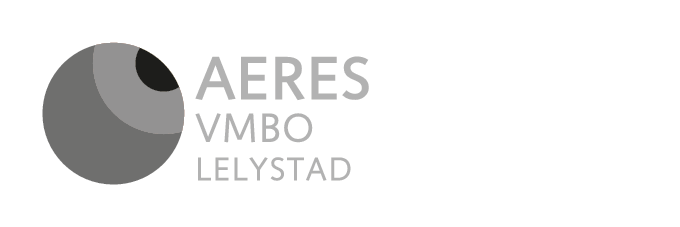   Schoolonderzoek rooster klas 3, niveau KL:  Het eerste cijfer in de toetscode geeft aan tot welke periode de gescoorde cijfers behoren.   De weging geeft aan hoe zwaar de verschillende cijfers binnen één periode t.o.v. van elkaar meetellen en dus niet t.o.v. alle cijfers.Vaardigheden leren:Naast de onderdelen die je afsluit met een toets of opdracht werk je in de lessen van ieder vak en tijdens LOB ook aan de volgende vaardigheden, die onderdeel zijn van het schoolexamen (inhoud van de preambule).
Werken aan vakoverstijgende thema's;Leren uitvoeren;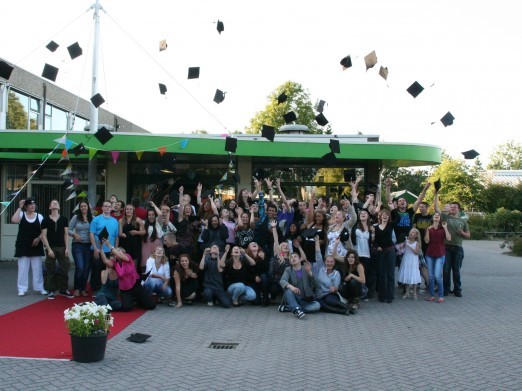 Leren leren;Leren communiceren;Leren reflecteren op het leer- en werkproces;Leren reflecteren op de toekomst. 									Ook komt bij ieder vak oriëntatie op leren en werken aan bod (eindterm K1). In de les komt de theoretische kant aan bod: hoe het vak in de maatschappij en bij verschillende beroepen handig is. De praktijk van ‘leren werken’ komt tijdens stage aan bod. Oriëntatie op leren en werken  wordt afgetekend d.m.v. onderdeel Stage in het LOB-PTA. Aanvullende algemene regels Aeres VMBO LelystadHet complete examenreglement VMBO is gepubliceerd op de website van Aeres VMBO Lelystad.In aanvulling op artikel 14, lid 1:Tijdens de schoolonderzoekweken kan er geen verlof worden aangevraagd voor zaken die ook in andere weken kunnen worden geregeld. Zie het overzicht hiernaast.In aanvulling op artikel 14a:Indien een schoolexamen op grond van reglementaire afwezigheid niet is afgelegd, kan de kandidaat het schoolexamen inhalen tijdens de vastgestelde inhaalperiode van het desbetreffende schoolexamen. Herkansing van het ingehaalde schoolexamen vindt plaats tijdens de herkansingsperiode.In aanvulling op artikel 25, lid 1: Iedere kandidaat heeft recht op maximaal één herkansing per vak (indien de toets herkansbaar is) gedurende de schoolonderzoekperioden 1 t/m 2, met een maximum van twee herkansingen.  . In schoolonderzoekperiode 3 is geen enkel vak herkansbaar.Aan de herkansingen zijn de volgende voorwaarde verbonden:Het cijfer voor het betrokken onderdeel van het schoolonderzoek moet lager zijn dan het cijfer 5,5.De herkansing moet binnen 3 werkdagen na het uitreiken van de cijferlijst aan de kandidaat digitaal worden aangevraagd bij de  secretaris van de examencommissie via het digitale aanvraagformulier.Indien een kandidaat voor aanvang van het desbetreffende schoolonderzoek is ziek gemeld mag deze worden ingehaald tijdens de volgende inhaalperiode.      Duits      Leerjaar 3 KLBIJLAGE 1: STAGE.De onderstaande eisen gelden voor het stageadres:Op Aeres VMBO Lelystad kiest de leerling zelf zijn/haar stageadres.Alle stages zijn “vrije” stages, niet gebonden aan het profiel groen.
Het kan zijn dat er in bijzondere gevallen goedkeuring nodig is van de stagecoördinatoren.Er wordt niet onder de directe leiding van ouders of verzorgers stage gelopen.Het stagebedrijf ligt op maximaal 35 km van Aeres VMBO Lelystad.Een stagedag heeft een minimum van 7 uur.Bij ziekte worden de stagedagen ingehaald.
ProcedureDe snuffelstage voor klas 3 is van 12 t/m 16 februari 2024De leerling levert uiterlijk dinsdag 9 januari, de stageovereenkomsten van de snuffelstage in bij de mentor.De eindstage is van 8 t/m 12 juli 2024.De leerling levert uiterlijk vrijdag 31 mei 2024 de stageovereenkomst van de eindstage in bij de mentor. De leerling ontvangt in april/mei informatie over de eindstage van klas 3, deze loopt stage door in klas 4. Deze stage (eindstage) loopt door in klas 4, te weten iedere vrijdag t/m de derde week van november. Na de stageperiode 1 in klas 4 (deze loopt door van de eindstage in klas 3), volgt stageperiode 2. Deze stageperiode loopt van de derde week van november 2024 t/m februari 2025. Dit mag allemaal bij hetzelfde stageadres, maar er kan ook gekozen worden om na afloop van een stageperiode te wisselen.
HandelingsopdrachtDe stage is een handelingsopdracht die voldoende of goed moet worden afgesloten. Het volledig ingevulde stageboekje en de stagevlog zijn handelingsopdrachten die voldoende of goed moet worden afgesloten. Het niet afsluiten van de handelingsopdracht betekent dat leerling niet zal overgaan naar klas 4 en dat er niet deelgenomen kan worden aan het centraal schriftelijk examen. StageboekjeDe leerling beschrijft de dagelijkse werkzaamheden in het stageboekje en geeft de begin- en eindtijden aan.De leerling laat het stageboekje per dag aftekenen door de stagebegeleider.	Stageregels (staan ook in het stageboekje)Vul iedere dag je stageboekje in en laat het aftekenen door de stagebieder.Kom op tijd!Gedraag je fatsoenlijk. Beantwoord vragen netjes en zorg ervoor dat je de juiste kleding draagt.Je loopt elke dag minimaal 7 uur stage.Zorg ervoor dat je veilig werkt. Kom nooit ergens aan als je de werking van het apparaat niet kent. Vraag het eerst aan je praktijkbegeleider. Wees actief en toon eigen initiatief, maar volg wel altijd de instructies.Heb je een probleem, ga dan naar je praktijkbegeleider en probeer een oplossing te vinden. Lukt het dan nog niet, bel je stagebegeleider op school.Zorg van te voren dat de telefoonnummers goed staan ingevuld.Bij ziekte: altijd direct doorgeven aan school (zeg dat je stage moet lopen) en bel het bedrijf waar je stage loopt.Ga zuinig om met de materialen waarmee je werkt.Laat het beoordelingsformulier in je stageboekje invullen.	Algemene informatie stage:De leerlingen krijgen in principe geen vergoeding. Ze mogen niet op de loonlijst komen te staan. Anders wordt eventuele schade in ieder geval niet gedekt door de aanvullende verzekering.De leerlingen zijn vanuit school verzekerd voor dat deel waar Aeres VMBO Lelystad aansprakelijk voor is. Uitgangspunt is dat het bedrijf zelf verzekerd is.Geen der partijen zal zonder overleg met de andere, de stage voortijdig afbreken.BIJLAGE 3:  Nederlands, spreekbeurt. De spreekbeurt gaat over een beroep.Beoordeling spreekbeurt.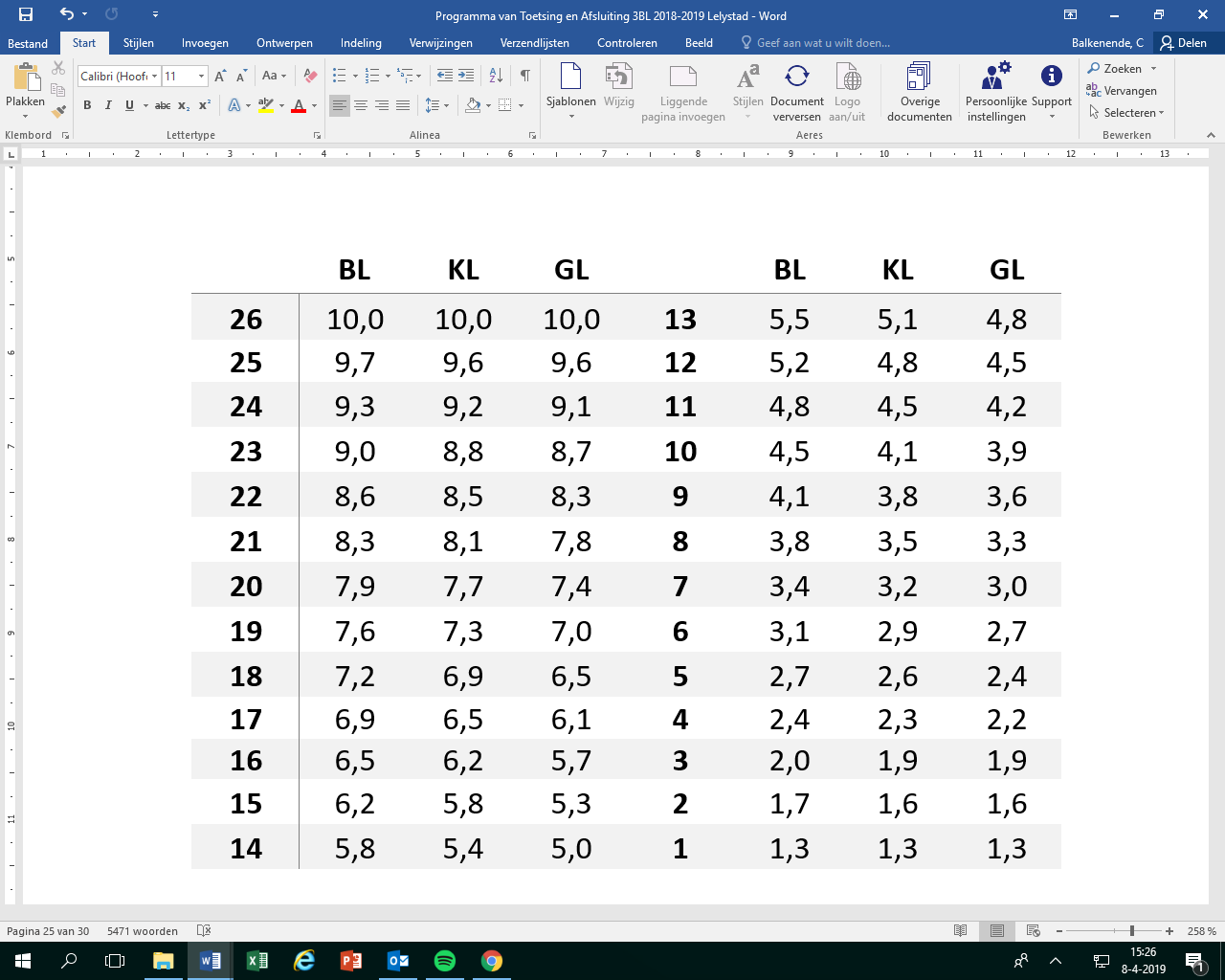 BIJLAGE 4: CKV.BIJLAGE 5:Toegestane hulpmiddelen:OVERIGE INFORMATIE:Programma van Toetsing en Afsluiting (PTA)Programma van Toetsing en Afsluiting (PTA)Programma van Toetsing en Afsluiting (PTA)Programma van Toetsing en Afsluiting (PTA)Programma van Toetsing en Afsluiting (PTA)Programma van Toetsing en Afsluiting (PTA)Programma van Toetsing en Afsluiting (PTA)Programma van Toetsing en Afsluiting (PTA)Programma van Toetsing en Afsluiting (PTA)Programma van Toetsing en Afsluiting (PTA)Programma van Toetsing en Afsluiting (PTA)Programma van Toetsing en Afsluiting (PTA)Programma van Toetsing en Afsluiting (PTA)Programma van Toetsing en Afsluiting (PTA)Programma van Toetsing en Afsluiting (PTA)Kaderberoepsgerichte LeerwegKaderberoepsgerichte LeerwegKaderberoepsgerichte LeerwegKaderberoepsgerichte LeerwegKaderberoepsgerichte LeerwegKaderberoepsgerichte LeerwegKaderberoepsgerichte LeerwegKaderberoepsgerichte LeerwegKaderberoepsgerichte LeerwegKaderberoepsgerichte LeerwegKaderberoepsgerichte LeerwegKaderberoepsgerichte LeerwegKaderberoepsgerichte LeerwegKaderberoepsgerichte LeerwegKaderberoepsgerichte LeerwegLeerjaar 3Leerjaar 3Leerjaar 3Leerjaar 3Leerjaar 3Leerjaar 3Leerjaar 3Leerjaar 3Leerjaar 3Leerjaar 3Leerjaar 3Leerjaar 3Leerjaar 3Leerjaar 3Leerjaar 32023-2024 2023-2024 2023-2024 2023-2024 2023-2024 2023-2024 2023-2024 2023-2024 2023-2024 2023-2024 2023-2024 2023-2024 2023-2024 2023-2024 2023-2024 Aeres VMBO LelystadAeres VMBO LelystadTjalk 25-58Tjalk 25-58Tjalk 25-588232 MB LELYSTAD8232 MB LELYSTAD8232 MB LELYSTAD088020530008802053000880205300SO-1:SO-1:SO-1:SO-1:SO-3:SO-3:datumdatumdatumdatumdagdagdagvakdatumdatumdagvak4-dec4-dec4-dec4-decmaandagmaandagmaandagNederlands24 jun24 junmaandagrekenen**5-dec5-dec5-dec5-decdinsdagdinsdagdinsdagEngels25 jun25 jundinsdagbiologie of NaSk6-dec6-dec6-dec6-decwoensdagwoensdagwoensdagwiskunde26 jun26 junwoensdagwiskunde6-dec6-dec6-dec6-decwoensdagwoensdagwoensdagrekenen (vervallen)26 jun26 junwoensdagDuits7-dec7-dec7-dec7-decdonderdagdonderdagdonderdagbiologie of NaSk27 jun27 jundonderdagEngels7-dec7-dec7-dec7-decdonderdagdonderdagdonderdagDuits28 jun28 junvrijdagNederlands8-dec8-dec8-dec8-decvrijdagvrijdagvrijdagmaatschappijleer** = 90 minuten   SO-2:SO-2:SO-2:SO-2:datumdatumdatumdatumdagdagdagvak2-apr2-apr2-apr2-aprdinsdagdinsdagdinsdagmaatschappijleer3 apr3 apr3 apr3 aprwoensdagwoensdagwoensdagwiskunde3 apr3 apr3 apr3 aprwoensdagwoensdagwoensdagDuits4 apr4 apr4 apr4 aprdonderdagdonderdagdonderdagbiologie of NaSk5 apr5 apr5 apr5 aprvrijdagvrijdagvrijdagEngels8 apr8 apr8 apr8 aprmaandagmaandagmaandagrekenenBepaling van de uitslag van het schoolexamen Aeres VMBO Lelystad.Bepaling van de uitslag van het schoolexamen Aeres VMBO Lelystad.Bepaling van de uitslag van het schoolexamen Aeres VMBO Lelystad.Bepaling van de uitslag van het schoolexamen Aeres VMBO Lelystad.Bepaling van de uitslag van het schoolexamen Aeres VMBO Lelystad.Bepaling van de uitslag van het schoolexamen Aeres VMBO Lelystad.Bepaling van de uitslag van het schoolexamen Aeres VMBO Lelystad.Het schoolexamen van klas 3 bestaat uit 3 periodes, die alle drie een cijfer opleveren. (S01-SO2-SO3)Het eindcijfer van het schoolexamen in klas 3 is het gemiddelde van bovenstaande 3 cijfers (SO1-SO2-SO3), afgerond op één decimaal.Het schoolexamen van klas 3 bestaat uit 3 periodes, die alle drie een cijfer opleveren. (S01-SO2-SO3)Het eindcijfer van het schoolexamen in klas 3 is het gemiddelde van bovenstaande 3 cijfers (SO1-SO2-SO3), afgerond op één decimaal.Het schoolexamen van klas 3 bestaat uit 3 periodes, die alle drie een cijfer opleveren. (S01-SO2-SO3)Het eindcijfer van het schoolexamen in klas 3 is het gemiddelde van bovenstaande 3 cijfers (SO1-SO2-SO3), afgerond op één decimaal.Het schoolexamen van klas 3 bestaat uit 3 periodes, die alle drie een cijfer opleveren. (S01-SO2-SO3)Het eindcijfer van het schoolexamen in klas 3 is het gemiddelde van bovenstaande 3 cijfers (SO1-SO2-SO3), afgerond op één decimaal.Het schoolexamen van klas 3 bestaat uit 3 periodes, die alle drie een cijfer opleveren. (S01-SO2-SO3)Het eindcijfer van het schoolexamen in klas 3 is het gemiddelde van bovenstaande 3 cijfers (SO1-SO2-SO3), afgerond op één decimaal.Het schoolexamen van klas 3 bestaat uit 3 periodes, die alle drie een cijfer opleveren. (S01-SO2-SO3)Het eindcijfer van het schoolexamen in klas 3 is het gemiddelde van bovenstaande 3 cijfers (SO1-SO2-SO3), afgerond op één decimaal.Het schoolexamen van klas 3 bestaat uit 3 periodes, die alle drie een cijfer opleveren. (S01-SO2-SO3)Het eindcijfer van het schoolexamen in klas 3 is het gemiddelde van bovenstaande 3 cijfers (SO1-SO2-SO3), afgerond op één decimaal.BELANGRIJKE DATA: (om geen andere afspraken te maken, ook niet met een specialist, dokter e.d.)BELANGRIJKE DATA: (om geen andere afspraken te maken, ook niet met een specialist, dokter e.d.)datumactiviteit4 dec t/m 8 decSO1-week18 dec t/m 22 decInhaaldagen SO-112 feb t/m 16 febSnuffelstageweek2 apr t/m 8 aprSO2-week15 apr t/m 19 aprInhaaldagen SO-2 15 aprDigitaal formulier aanvraag herkansing(en) beschikbaar26 aprDeadline inleveren aanvraag herkansingen SO-1 en/of SO-2 (aanvragen die te laat zijn worden om organisatorische redenen niet meer gehonoreerd)27 mei t/m 31 meiHerkansingen SO-1 & SO-224 jun t/m 28 junSO3-week1 jul t/m 5 julInhaaldagen SO-3 + reparatieweek SO-3 periode8 jul t/m 12 julStageweekNederlandsLeerjaar 3 KLPeriode/datum Exameneenheid De examenstof isLeerstofToetscode Toetsvorm Toetsduur Weging Herkansing Beoordeling Opmerking PERIODE 1  
(SO-1) NE/K/3 + NE/K/7  schooleigenSchrijfopdracht: zakelijke brief Nek11 Schriftelijk 45 min (tijdens de les) 1x Niet herkansbaar Cijfer PERIODE 1  
(SO-1) NE/K/3 + NE/K/2 schooleigenHoofdstuk 1: (Hoofdzaken , informatie verzamelen, leestekens, tegenwoordige en verleden tijd. 
Hoofdstuk 2: (Zakelijke brief schrijven, persoonsvorm enkel- en meervoud, voltooid deelwoord.)Nek12 Schriftelijk 45 min 1x Herkansbaar Cijfer PERIODE 2 
(SO-2) NE/K/5 schooleigenSpreekopdracht** Nek21 Mondeling 15 min 1x Niet herkansbaar Cijfer PERIODE 3 
(SO-3) NE/K/3 + NE/K/8 schooleigenFictiedossier* Nek31 Opdracht - 1x Niet herkansbaar Cijfer* PERIODE 3 
(SO-3) NE/K/3 + NE/K/2 schooleigenHoofdstuk 5: (Verschil mening/argument, tussenletters, werkwoordspelling.)
Hoofdstuk 6: (Lay-out van een tekst, tekstbegrip, aan en elkaar of los schrijven, foutloos schrijven. )Nek32 Schriftelijk 45 min 1x Niet herkansbaar Cijfer * In periode1,2 en 3 wordt een fictieverwerking gemaakt. Deze worden uitgelegd in de lessen. Elke verwerking krijgt een cijfer, waarbij het gemiddelde van deze drie cijfers mee telt in periode 3 
** De spreekbeurt wordt afgenomen in de periode 1 of 2. Het cijfer telt mee in periode 2. Dit is tevens een verplicht deel voor de overgang naar klas 4. * In periode1,2 en 3 wordt een fictieverwerking gemaakt. Deze worden uitgelegd in de lessen. Elke verwerking krijgt een cijfer, waarbij het gemiddelde van deze drie cijfers mee telt in periode 3 
** De spreekbeurt wordt afgenomen in de periode 1 of 2. Het cijfer telt mee in periode 2. Dit is tevens een verplicht deel voor de overgang naar klas 4. * In periode1,2 en 3 wordt een fictieverwerking gemaakt. Deze worden uitgelegd in de lessen. Elke verwerking krijgt een cijfer, waarbij het gemiddelde van deze drie cijfers mee telt in periode 3 
** De spreekbeurt wordt afgenomen in de periode 1 of 2. Het cijfer telt mee in periode 2. Dit is tevens een verplicht deel voor de overgang naar klas 4. * In periode1,2 en 3 wordt een fictieverwerking gemaakt. Deze worden uitgelegd in de lessen. Elke verwerking krijgt een cijfer, waarbij het gemiddelde van deze drie cijfers mee telt in periode 3 
** De spreekbeurt wordt afgenomen in de periode 1 of 2. Het cijfer telt mee in periode 2. Dit is tevens een verplicht deel voor de overgang naar klas 4. * In periode1,2 en 3 wordt een fictieverwerking gemaakt. Deze worden uitgelegd in de lessen. Elke verwerking krijgt een cijfer, waarbij het gemiddelde van deze drie cijfers mee telt in periode 3 
** De spreekbeurt wordt afgenomen in de periode 1 of 2. Het cijfer telt mee in periode 2. Dit is tevens een verplicht deel voor de overgang naar klas 4. * In periode1,2 en 3 wordt een fictieverwerking gemaakt. Deze worden uitgelegd in de lessen. Elke verwerking krijgt een cijfer, waarbij het gemiddelde van deze drie cijfers mee telt in periode 3 
** De spreekbeurt wordt afgenomen in de periode 1 of 2. Het cijfer telt mee in periode 2. Dit is tevens een verplicht deel voor de overgang naar klas 4. * In periode1,2 en 3 wordt een fictieverwerking gemaakt. Deze worden uitgelegd in de lessen. Elke verwerking krijgt een cijfer, waarbij het gemiddelde van deze drie cijfers mee telt in periode 3 
** De spreekbeurt wordt afgenomen in de periode 1 of 2. Het cijfer telt mee in periode 2. Dit is tevens een verplicht deel voor de overgang naar klas 4. * In periode1,2 en 3 wordt een fictieverwerking gemaakt. Deze worden uitgelegd in de lessen. Elke verwerking krijgt een cijfer, waarbij het gemiddelde van deze drie cijfers mee telt in periode 3 
** De spreekbeurt wordt afgenomen in de periode 1 of 2. Het cijfer telt mee in periode 2. Dit is tevens een verplicht deel voor de overgang naar klas 4. * In periode1,2 en 3 wordt een fictieverwerking gemaakt. Deze worden uitgelegd in de lessen. Elke verwerking krijgt een cijfer, waarbij het gemiddelde van deze drie cijfers mee telt in periode 3 
** De spreekbeurt wordt afgenomen in de periode 1 of 2. Het cijfer telt mee in periode 2. Dit is tevens een verplicht deel voor de overgang naar klas 4. * In periode1,2 en 3 wordt een fictieverwerking gemaakt. Deze worden uitgelegd in de lessen. Elke verwerking krijgt een cijfer, waarbij het gemiddelde van deze drie cijfers mee telt in periode 3 
** De spreekbeurt wordt afgenomen in de periode 1 of 2. Het cijfer telt mee in periode 2. Dit is tevens een verplicht deel voor de overgang naar klas 4. * In periode1,2 en 3 wordt een fictieverwerking gemaakt. Deze worden uitgelegd in de lessen. Elke verwerking krijgt een cijfer, waarbij het gemiddelde van deze drie cijfers mee telt in periode 3 
** De spreekbeurt wordt afgenomen in de periode 1 of 2. Het cijfer telt mee in periode 2. Dit is tevens een verplicht deel voor de overgang naar klas 4. EngelsLeerjaar 3 KLPeriode/datumPeriode/datumExameneenheidExameneenheidDe examenstof isDe examenstof isLeerstofToetscodeToetscodeToetscodeToetsvormToetsduurToetsduurWegingWegingHerkansingHerkansingBeoordelingBeoordelingOpmerkingenPERIODE 1(SO-1)PERIODE 1(SO-1)MVT/K1/K2/K3/K5/K6MVT/K1/K2/K3/K5/K6schooleigenschooleigenTaaldorp spreek en gespreksvaardigheidENK11ENK11ENK11Mondeling±90 min
per klas±90 min
per klas1X1XNeeNeecijfercijferTaaldorp in week:
09/10/2023PERIODE 1(SO-1)PERIODE 1(SO-1)MVT/K2/K3/K4/K7MVT/K2/K3/K4/K7schooleigenschooleigenUnit 1 England : the North WestUnit 2 The Four Corners : Arizona, Utah, Colorado, New MexicoENK12ENK12ENK12Schriftelijk45 min45 min1X1XjajacijfercijferPERIODE 2(SO-2)PERIODE 2(SO-2)MVT/K2/K3/K4/K7MVT/K2/K3/K4/K7schooleigenschooleigenUnit 3 IndiaUnit 4 The CaribbeanENK21ENK21ENK21Schriftelijk45 min45 min1X1XjajacijfercijferPERIODE 3(SO-3)PERIODE 3(SO-3)MVT/K2/K3/K4/K7MVT/K2/K3/K4/K7schooleigenschooleigenUnit 5 AlaskaENK31ENK31ENK31Schriftelijk45 min45 min1X1XneeneecijfercijferPERIODE 3(SO-3)PERIODE 3(SO-3)MVT/K2/K3/K4MVT/K2/K3/K4schooleigenschooleigenLeestoetsENK32ENK32ENK32Schriftelijk45 min45 min1X1XneeneecijfercijferLeestoets in week: 22/4/2024Hoofdstuktoetsen tellen mee voor de voortgang naar jaar 4, niet als SchoolexamenHet taaldorp en de leestoets kunnen slechts op één ander, vooraf bekend gemaakt moment worden ingehaaldHoofdstuktoetsen tellen mee voor de voortgang naar jaar 4, niet als SchoolexamenHet taaldorp en de leestoets kunnen slechts op één ander, vooraf bekend gemaakt moment worden ingehaaldHoofdstuktoetsen tellen mee voor de voortgang naar jaar 4, niet als SchoolexamenHet taaldorp en de leestoets kunnen slechts op één ander, vooraf bekend gemaakt moment worden ingehaaldHoofdstuktoetsen tellen mee voor de voortgang naar jaar 4, niet als SchoolexamenHet taaldorp en de leestoets kunnen slechts op één ander, vooraf bekend gemaakt moment worden ingehaaldHoofdstuktoetsen tellen mee voor de voortgang naar jaar 4, niet als SchoolexamenHet taaldorp en de leestoets kunnen slechts op één ander, vooraf bekend gemaakt moment worden ingehaaldHoofdstuktoetsen tellen mee voor de voortgang naar jaar 4, niet als SchoolexamenHet taaldorp en de leestoets kunnen slechts op één ander, vooraf bekend gemaakt moment worden ingehaaldHoofdstuktoetsen tellen mee voor de voortgang naar jaar 4, niet als SchoolexamenHet taaldorp en de leestoets kunnen slechts op één ander, vooraf bekend gemaakt moment worden ingehaaldHoofdstuktoetsen tellen mee voor de voortgang naar jaar 4, niet als SchoolexamenHet taaldorp en de leestoets kunnen slechts op één ander, vooraf bekend gemaakt moment worden ingehaaldHoofdstuktoetsen tellen mee voor de voortgang naar jaar 4, niet als SchoolexamenHet taaldorp en de leestoets kunnen slechts op één ander, vooraf bekend gemaakt moment worden ingehaaldHoofdstuktoetsen tellen mee voor de voortgang naar jaar 4, niet als SchoolexamenHet taaldorp en de leestoets kunnen slechts op één ander, vooraf bekend gemaakt moment worden ingehaaldHoofdstuktoetsen tellen mee voor de voortgang naar jaar 4, niet als SchoolexamenHet taaldorp en de leestoets kunnen slechts op één ander, vooraf bekend gemaakt moment worden ingehaaldHoofdstuktoetsen tellen mee voor de voortgang naar jaar 4, niet als SchoolexamenHet taaldorp en de leestoets kunnen slechts op één ander, vooraf bekend gemaakt moment worden ingehaaldHoofdstuktoetsen tellen mee voor de voortgang naar jaar 4, niet als SchoolexamenHet taaldorp en de leestoets kunnen slechts op één ander, vooraf bekend gemaakt moment worden ingehaaldHoofdstuktoetsen tellen mee voor de voortgang naar jaar 4, niet als SchoolexamenHet taaldorp en de leestoets kunnen slechts op één ander, vooraf bekend gemaakt moment worden ingehaaldHoofdstuktoetsen tellen mee voor de voortgang naar jaar 4, niet als SchoolexamenHet taaldorp en de leestoets kunnen slechts op één ander, vooraf bekend gemaakt moment worden ingehaaldHoofdstuktoetsen tellen mee voor de voortgang naar jaar 4, niet als SchoolexamenHet taaldorp en de leestoets kunnen slechts op één ander, vooraf bekend gemaakt moment worden ingehaaldHoofdstuktoetsen tellen mee voor de voortgang naar jaar 4, niet als SchoolexamenHet taaldorp en de leestoets kunnen slechts op één ander, vooraf bekend gemaakt moment worden ingehaaldHoofdstuktoetsen tellen mee voor de voortgang naar jaar 4, niet als SchoolexamenHet taaldorp en de leestoets kunnen slechts op één ander, vooraf bekend gemaakt moment worden ingehaaldHoofdstuktoetsen tellen mee voor de voortgang naar jaar 4, niet als SchoolexamenHet taaldorp en de leestoets kunnen slechts op één ander, vooraf bekend gemaakt moment worden ingehaaldHoofdstuktoetsen tellen mee voor de voortgang naar jaar 4, niet als SchoolexamenHet taaldorp en de leestoets kunnen slechts op één ander, vooraf bekend gemaakt moment worden ingehaaldPeriode/datumExameneenheidDe examenstof isLeerstofToetscodeToetsvormToetsduurWegingHerkansingBeoordelingOpmerkingenPERIODE 1(SO-1)MVT/K/3K/4/K/7/V/4schooleigenNeue KontakteKapitel 2 en 3Duk 11schriftelijk45 min1xjacijferPERIODE 2(SO-2)MVT/K/3/K/4/K/7/V/4schooleigenKapitel 4Duk 21schriftelijk45 min1xjacijferPERIODE 2(SO-2)MVT/K/5schooleigenKijk- en luistertoetsDuk 22schriftelijk45 min1xneecijferPERIODE 3(SO-3)MVT/K/6schooleigenmondelingDuk 31mondeling10 min1xneecijferPERIODE 3(SO-3)MVT/K/4/V/3/V/4schooleigenKapitel 5Duk 32schriftelijk45 min1xneecijfer*  Het resultaat van de kijk- en luistertoets wordt gemiddeld met het cijfer van d SO 2 en levert samen een eindcijfer voor deze periode op.** Het mondeling tentamen wordt afgenomen in periode 3. Het cijfer telt mee in periode 3.*  Het resultaat van de kijk- en luistertoets wordt gemiddeld met het cijfer van d SO 2 en levert samen een eindcijfer voor deze periode op.** Het mondeling tentamen wordt afgenomen in periode 3. Het cijfer telt mee in periode 3.*  Het resultaat van de kijk- en luistertoets wordt gemiddeld met het cijfer van d SO 2 en levert samen een eindcijfer voor deze periode op.** Het mondeling tentamen wordt afgenomen in periode 3. Het cijfer telt mee in periode 3.*  Het resultaat van de kijk- en luistertoets wordt gemiddeld met het cijfer van d SO 2 en levert samen een eindcijfer voor deze periode op.** Het mondeling tentamen wordt afgenomen in periode 3. Het cijfer telt mee in periode 3.*  Het resultaat van de kijk- en luistertoets wordt gemiddeld met het cijfer van d SO 2 en levert samen een eindcijfer voor deze periode op.** Het mondeling tentamen wordt afgenomen in periode 3. Het cijfer telt mee in periode 3.*  Het resultaat van de kijk- en luistertoets wordt gemiddeld met het cijfer van d SO 2 en levert samen een eindcijfer voor deze periode op.** Het mondeling tentamen wordt afgenomen in periode 3. Het cijfer telt mee in periode 3.*  Het resultaat van de kijk- en luistertoets wordt gemiddeld met het cijfer van d SO 2 en levert samen een eindcijfer voor deze periode op.** Het mondeling tentamen wordt afgenomen in periode 3. Het cijfer telt mee in periode 3.*  Het resultaat van de kijk- en luistertoets wordt gemiddeld met het cijfer van d SO 2 en levert samen een eindcijfer voor deze periode op.** Het mondeling tentamen wordt afgenomen in periode 3. Het cijfer telt mee in periode 3.*  Het resultaat van de kijk- en luistertoets wordt gemiddeld met het cijfer van d SO 2 en levert samen een eindcijfer voor deze periode op.** Het mondeling tentamen wordt afgenomen in periode 3. Het cijfer telt mee in periode 3.*  Het resultaat van de kijk- en luistertoets wordt gemiddeld met het cijfer van d SO 2 en levert samen een eindcijfer voor deze periode op.** Het mondeling tentamen wordt afgenomen in periode 3. Het cijfer telt mee in periode 3.*  Het resultaat van de kijk- en luistertoets wordt gemiddeld met het cijfer van d SO 2 en levert samen een eindcijfer voor deze periode op.** Het mondeling tentamen wordt afgenomen in periode 3. Het cijfer telt mee in periode 3.WiskundeLeerjaar 3 KLPeriode/datumPeriode/datumExameneenheidExameneenheidDe examenstof isDe examenstof isLeerstofLeerstofToetscodeToetscodeToetsvormToetsduurToetsduurWegingWegingHerkansingHerkansingHerkansingBeoordelingBeoordelingOpmerkingenPERIODE 1(SO-1)PERIODE 1(SO-1)Wi/K5.2, K6.1, K6.2, K6.3 Wi/K5.2, K6.1, K6.2, K6.3 Examenstof van CEExamenstof van CEH1 Meetkunde, H2 Omtrek en oppervlakte & H3 GetallenH1 Meetkunde, H2 Omtrek en oppervlakte & H3 GetallenWik11Wik11Schriftelijk 45 min45 min1x1xHerkansbaarHerkansbaarHerkansbaarCijfer Cijfer PERIODE 2(SO-2)PERIODE 2(SO-2)Wi/K1, K2, K3, K5Wi/K1, K2, K3, K5SchooleigenSchooleigenH4 Breuken en percentages & H11 Tijd en snelheidH4 Breuken en percentages & H11 Tijd en snelheidWik21 Wik21 Schriftelijk45 min 45 min 4x4xHerkansbaarHerkansbaarHerkansbaarCijferCijferPERIODE 2(SO-2)PERIODE 2(SO-2)Wi/K7Wi/K7Examenstof van CEExamenstof van CEH12 StatistiekH12 StatistiekWik22Wik22Praktische opdracht1x1xNiet herkansbaarNiet herkansbaarNiet herkansbaarCijferCijferPERIODE 3(SO-3)PERIODE 3(SO-3)Wi/K1, K2, K3, K6Wi/K1, K2, K3, K6SchooleigenSchooleigenH7 RuimtemeetkundeH8 Goniometrie*H10 Vlakke meetkundeH7 RuimtemeetkundeH8 Goniometrie*H10 Vlakke meetkundeWik31Wik31Schriftelijk45 min45 min1x1xNiet herkansbaarNiet herkansbaarNiet herkansbaarCijferCijferIn periode 2 wordt H12 behandeld en afgesloten met een praktische opdracht. Het maken van een werkstuk waarbij eerst een enquete wordt afgenomen, grafieken in Excel worden gemaakt en de bevindingen in een werkstuk worden gezet. Inleveren 1 maart 2024.In periode 3 bij H8 Goniometrie laten we het berekenen van de zijden erbuiten dus H8.4 niet en deel 8.5 waarin de zijden worden besproken niet. In periode 2 wordt H12 behandeld en afgesloten met een praktische opdracht. Het maken van een werkstuk waarbij eerst een enquete wordt afgenomen, grafieken in Excel worden gemaakt en de bevindingen in een werkstuk worden gezet. Inleveren 1 maart 2024.In periode 3 bij H8 Goniometrie laten we het berekenen van de zijden erbuiten dus H8.4 niet en deel 8.5 waarin de zijden worden besproken niet. In periode 2 wordt H12 behandeld en afgesloten met een praktische opdracht. Het maken van een werkstuk waarbij eerst een enquete wordt afgenomen, grafieken in Excel worden gemaakt en de bevindingen in een werkstuk worden gezet. Inleveren 1 maart 2024.In periode 3 bij H8 Goniometrie laten we het berekenen van de zijden erbuiten dus H8.4 niet en deel 8.5 waarin de zijden worden besproken niet. In periode 2 wordt H12 behandeld en afgesloten met een praktische opdracht. Het maken van een werkstuk waarbij eerst een enquete wordt afgenomen, grafieken in Excel worden gemaakt en de bevindingen in een werkstuk worden gezet. Inleveren 1 maart 2024.In periode 3 bij H8 Goniometrie laten we het berekenen van de zijden erbuiten dus H8.4 niet en deel 8.5 waarin de zijden worden besproken niet. In periode 2 wordt H12 behandeld en afgesloten met een praktische opdracht. Het maken van een werkstuk waarbij eerst een enquete wordt afgenomen, grafieken in Excel worden gemaakt en de bevindingen in een werkstuk worden gezet. Inleveren 1 maart 2024.In periode 3 bij H8 Goniometrie laten we het berekenen van de zijden erbuiten dus H8.4 niet en deel 8.5 waarin de zijden worden besproken niet. In periode 2 wordt H12 behandeld en afgesloten met een praktische opdracht. Het maken van een werkstuk waarbij eerst een enquete wordt afgenomen, grafieken in Excel worden gemaakt en de bevindingen in een werkstuk worden gezet. Inleveren 1 maart 2024.In periode 3 bij H8 Goniometrie laten we het berekenen van de zijden erbuiten dus H8.4 niet en deel 8.5 waarin de zijden worden besproken niet. In periode 2 wordt H12 behandeld en afgesloten met een praktische opdracht. Het maken van een werkstuk waarbij eerst een enquete wordt afgenomen, grafieken in Excel worden gemaakt en de bevindingen in een werkstuk worden gezet. Inleveren 1 maart 2024.In periode 3 bij H8 Goniometrie laten we het berekenen van de zijden erbuiten dus H8.4 niet en deel 8.5 waarin de zijden worden besproken niet. In periode 2 wordt H12 behandeld en afgesloten met een praktische opdracht. Het maken van een werkstuk waarbij eerst een enquete wordt afgenomen, grafieken in Excel worden gemaakt en de bevindingen in een werkstuk worden gezet. Inleveren 1 maart 2024.In periode 3 bij H8 Goniometrie laten we het berekenen van de zijden erbuiten dus H8.4 niet en deel 8.5 waarin de zijden worden besproken niet. In periode 2 wordt H12 behandeld en afgesloten met een praktische opdracht. Het maken van een werkstuk waarbij eerst een enquete wordt afgenomen, grafieken in Excel worden gemaakt en de bevindingen in een werkstuk worden gezet. Inleveren 1 maart 2024.In periode 3 bij H8 Goniometrie laten we het berekenen van de zijden erbuiten dus H8.4 niet en deel 8.5 waarin de zijden worden besproken niet. In periode 2 wordt H12 behandeld en afgesloten met een praktische opdracht. Het maken van een werkstuk waarbij eerst een enquete wordt afgenomen, grafieken in Excel worden gemaakt en de bevindingen in een werkstuk worden gezet. Inleveren 1 maart 2024.In periode 3 bij H8 Goniometrie laten we het berekenen van de zijden erbuiten dus H8.4 niet en deel 8.5 waarin de zijden worden besproken niet. In periode 2 wordt H12 behandeld en afgesloten met een praktische opdracht. Het maken van een werkstuk waarbij eerst een enquete wordt afgenomen, grafieken in Excel worden gemaakt en de bevindingen in een werkstuk worden gezet. Inleveren 1 maart 2024.In periode 3 bij H8 Goniometrie laten we het berekenen van de zijden erbuiten dus H8.4 niet en deel 8.5 waarin de zijden worden besproken niet. In periode 2 wordt H12 behandeld en afgesloten met een praktische opdracht. Het maken van een werkstuk waarbij eerst een enquete wordt afgenomen, grafieken in Excel worden gemaakt en de bevindingen in een werkstuk worden gezet. Inleveren 1 maart 2024.In periode 3 bij H8 Goniometrie laten we het berekenen van de zijden erbuiten dus H8.4 niet en deel 8.5 waarin de zijden worden besproken niet. In periode 2 wordt H12 behandeld en afgesloten met een praktische opdracht. Het maken van een werkstuk waarbij eerst een enquete wordt afgenomen, grafieken in Excel worden gemaakt en de bevindingen in een werkstuk worden gezet. Inleveren 1 maart 2024.In periode 3 bij H8 Goniometrie laten we het berekenen van de zijden erbuiten dus H8.4 niet en deel 8.5 waarin de zijden worden besproken niet. In periode 2 wordt H12 behandeld en afgesloten met een praktische opdracht. Het maken van een werkstuk waarbij eerst een enquete wordt afgenomen, grafieken in Excel worden gemaakt en de bevindingen in een werkstuk worden gezet. Inleveren 1 maart 2024.In periode 3 bij H8 Goniometrie laten we het berekenen van de zijden erbuiten dus H8.4 niet en deel 8.5 waarin de zijden worden besproken niet. In periode 2 wordt H12 behandeld en afgesloten met een praktische opdracht. Het maken van een werkstuk waarbij eerst een enquete wordt afgenomen, grafieken in Excel worden gemaakt en de bevindingen in een werkstuk worden gezet. Inleveren 1 maart 2024.In periode 3 bij H8 Goniometrie laten we het berekenen van de zijden erbuiten dus H8.4 niet en deel 8.5 waarin de zijden worden besproken niet. In periode 2 wordt H12 behandeld en afgesloten met een praktische opdracht. Het maken van een werkstuk waarbij eerst een enquete wordt afgenomen, grafieken in Excel worden gemaakt en de bevindingen in een werkstuk worden gezet. Inleveren 1 maart 2024.In periode 3 bij H8 Goniometrie laten we het berekenen van de zijden erbuiten dus H8.4 niet en deel 8.5 waarin de zijden worden besproken niet. In periode 2 wordt H12 behandeld en afgesloten met een praktische opdracht. Het maken van een werkstuk waarbij eerst een enquete wordt afgenomen, grafieken in Excel worden gemaakt en de bevindingen in een werkstuk worden gezet. Inleveren 1 maart 2024.In periode 3 bij H8 Goniometrie laten we het berekenen van de zijden erbuiten dus H8.4 niet en deel 8.5 waarin de zijden worden besproken niet. In periode 2 wordt H12 behandeld en afgesloten met een praktische opdracht. Het maken van een werkstuk waarbij eerst een enquete wordt afgenomen, grafieken in Excel worden gemaakt en de bevindingen in een werkstuk worden gezet. Inleveren 1 maart 2024.In periode 3 bij H8 Goniometrie laten we het berekenen van de zijden erbuiten dus H8.4 niet en deel 8.5 waarin de zijden worden besproken niet. In periode 2 wordt H12 behandeld en afgesloten met een praktische opdracht. Het maken van een werkstuk waarbij eerst een enquete wordt afgenomen, grafieken in Excel worden gemaakt en de bevindingen in een werkstuk worden gezet. Inleveren 1 maart 2024.In periode 3 bij H8 Goniometrie laten we het berekenen van de zijden erbuiten dus H8.4 niet en deel 8.5 waarin de zijden worden besproken niet. In periode 2 wordt H12 behandeld en afgesloten met een praktische opdracht. Het maken van een werkstuk waarbij eerst een enquete wordt afgenomen, grafieken in Excel worden gemaakt en de bevindingen in een werkstuk worden gezet. Inleveren 1 maart 2024.In periode 3 bij H8 Goniometrie laten we het berekenen van de zijden erbuiten dus H8.4 niet en deel 8.5 waarin de zijden worden besproken niet. In periode 2 wordt H12 behandeld en afgesloten met een praktische opdracht. Het maken van een werkstuk waarbij eerst een enquete wordt afgenomen, grafieken in Excel worden gemaakt en de bevindingen in een werkstuk worden gezet. Inleveren 1 maart 2024.In periode 3 bij H8 Goniometrie laten we het berekenen van de zijden erbuiten dus H8.4 niet en deel 8.5 waarin de zijden worden besproken niet. Biologie Leerjaar 3KL Biologie Leerjaar 3KL Periode/datumExameneenheidExameneenheidDe examenstof isDe examenstof isLeerstof Leerstof Leerstof ToetscodeToetscodeToetsvorm Toetsduur Toetsduur Weging Weging Herkansing Beoordeling Beoordeling Opmerkingen PERIODE 1 (SO-1) BI/K/4/1-2,BI/K/12/1-5BI/K/4/1-2,BI/K/12/1-5Examenstof SE + CE Examenstof SE + CE Thema 1: Organen en cellen en thema 2Voortplanting en seksualiteitThema 1: Organen en cellen en thema 2Voortplanting en seksualiteitThema 1: Organen en cellen en thema 2Voortplanting en seksualiteitBik11 Bik11 Schriftelijk 45 min. 45 min. 1X 1X Ja CijferCijferDeadline inleveren opdrachten:  30 november 2023 PERIODE 1 (SO-1) BI/K/2,BI/K/8BI/K/2,BI/K/8Examenstof SE Examenstof SE Praktische opdrachten thema 5: Stevigheid en bewegingPraktische opdrachten thema 5: Stevigheid en bewegingPraktische opdrachten thema 5: Stevigheid en bewegingBik12 Bik12 Handelingsopdracht 1X 1X Nee CijferCijferPERIODE 2 (SO-2) BI/K/13 BI/K/13 Examenstof SE + CE Examenstof SE + CE Thema 3: Erfelijkheid en evolutieThema 3: Erfelijkheid en evolutieThema 3: Erfelijkheid en evolutieBik21 Bik21 Schriftelijk 45 min. 45 min. 1X 1X Ja CijferCijferDeadline inleveren opdracht:  28 maart 2024 PERIODE 2 (SO-2) BI/K/4/3BI/K/4/3Examenstof SE + CE Examenstof SE + CE Praktische opdracht thema 4: OrdeningPraktische opdracht thema 4: OrdeningPraktische opdracht thema 4: OrdeningBik22 Bik22 Handelingsopdracht 1X 1X Nee CijferCijferDeadline inleveren opdracht:  28 maart 2024 PERIODE 3 (SO-3) BI/K/6/1-2/5-6BI/K/6/1-2/5-6Examenstof SE + CE Examenstof SE + CE Thema 6: EcologieThema 6: EcologieThema 6: EcologieBik31 Bik31 Schriftelijk 45 min. 45 min. 1X 1X Nee CijferCijferDeadline inleveren opdracht: 20 juni 2024 NaSk Leerjaar 3 KL NaSk Leerjaar 3 KL NaSk Leerjaar 3 KL NaSk Leerjaar 3 KL NaSk Leerjaar 3 KL NaSk Leerjaar 3 KL NaSk Leerjaar 3 KL NaSk Leerjaar 3 KL NaSk Leerjaar 3 KL NaSk Leerjaar 3 KL NaSk Leerjaar 3 KL NaSk Leerjaar 3 KL NaSk Leerjaar 3 KL NaSk Leerjaar 3 KL NaSk Leerjaar 3 KL NaSk Leerjaar 3 KL NaSk Leerjaar 3 KL NaSk Leerjaar 3 KL NaSk Leerjaar 3 KL Periode/datumExameneenheidExameneenheidDe examenstof isDe examenstof isLeerstofLeerstofLeerstofToetscodeToetsvormToetsduurToetsduurWegingWegingHerkansingHerkansingBeoordelingOpmerkingenOpmerkingenPERIODE 1(SO-1)NASK1/K/4NASK1/K/5NASK1/K/4NASK1/K/5SchooleigenSchooleigenPolaris NaSk1:H1 Stoffen en materialenH2 ElektriciteitBinasPolaris NaSk1:H1 Stoffen en materialenH2 ElektriciteitBinasPolaris NaSk1:H1 Stoffen en materialenH2 ElektriciteitBinasNsk11Schriftelijk45 min.45 min.4X4XjajaCijferNASK1/K/4NASK1/K/5NASK1/K/4NASK1/K/5SchooleigenSchooleigenPolaris NaSk1:H1 Stoffen en materialen en/ofH2 ElektriciteitBinasPolaris NaSk1:H1 Stoffen en materialen en/ofH2 ElektriciteitBinasPolaris NaSk1:H1 Stoffen en materialen en/ofH2 ElektriciteitBinasNsk12Praktijk-opdracht(en)n.v.t.n.v.t.1x1xneeneeCijferPraktijkopdracht(en) worden uitgevoerd in de lesPraktijkopdracht(en) worden uitgevoerd in de lesPERIODE 2(SO-2)NASK1/k/9NASK1/k/9SchooleigenSchooleigenPolaris NaSk1:H4 Beweging & kracht BinasPolaris NaSk1:H4 Beweging & kracht BinasPolaris NaSk1:H4 Beweging & kracht BinasNsk21Schriftelijk45 min45 min1x1xjajaCijferNASK1/K/7NASK1/K/7Examenstof van SEExamenstof van SEPolaris NaSk1:H3 Licht & Beeld
BinasPolaris NaSk1:H3 Licht & Beeld
BinasPolaris NaSk1:H3 Licht & Beeld
BinasNsk22Praktijk-opdracht(en)n.v.t.n.v.t.1x1xneeneeCijferPraktijkopdracht(en) worden uitgevoerd in de lesPraktijkopdracht(en) worden uitgevoerd in de lesPERIODE 3(SO-3)NASK1/K/10NASK1/K/11NASK1/K/12NASK1/K/10NASK1/K/11NASK1/K/12Examenstof van SEExamenstof van SEPolaris NaSk1:H5 Moleculen & weerH6 Atomen & stralingBinasPolaris NaSk1:H5 Moleculen & weerH6 Atomen & stralingBinasPolaris NaSk1:H5 Moleculen & weerH6 Atomen & stralingBinasNsk31Schriftelijk45 min45 min1X1XneeneeCijferBeeldende vormingLeerjaar 3 KLBeeldende vormingLeerjaar 3 KLBeeldende vormingLeerjaar 3 KLBeeldende vormingLeerjaar 3 KLBeeldende vormingLeerjaar 3 KLBeeldende vormingLeerjaar 3 KLBeeldende vormingLeerjaar 3 KLBeeldende vormingLeerjaar 3 KLBeeldende vormingLeerjaar 3 KLBeeldende vormingLeerjaar 3 KLBeeldende vormingLeerjaar 3 KLBeeldende vormingLeerjaar 3 KLBeeldende vormingLeerjaar 3 KLBeeldende vormingLeerjaar 3 KLBeeldende vormingLeerjaar 3 KLBeeldende vormingLeerjaar 3 KLBeeldende vormingLeerjaar 3 KLBeeldende vormingLeerjaar 3 KLBeeldende vormingLeerjaar 3 KLBeeldende vormingLeerjaar 3 KLBeeldende vormingLeerjaar 3 KLBeeldende vormingLeerjaar 3 KLBeeldende vormingLeerjaar 3 KLBeeldende vormingLeerjaar 3 KLBeeldende vormingLeerjaar 3 KLBeeldende vormingLeerjaar 3 KLBeeldende vormingLeerjaar 3 KLPeriode/datumPeriode/datumPeriode/datumExameneenheidExameneenheidExameneenheidExameneenheidDe examenstof isDe examenstof isLeerstofLeerstofLeerstofLeerstofLeerstofLeerstofToetscodeToetscodeToetscodeToetscodeToetsvormToetsvormToetsduurToetsduurToetsduurToetsduurWegingWegingWegingWegingHerkansingHerkansingHerkansingHerkansingBeoordelingBeoordelingBeoordelingOpmerkingenOpmerkingenOpmerkingenInleverdatum: 
Groep 1:          29-1-2024Groep 2:           17-6-2024Inleverdatum: 
Groep 1:          29-1-2024Groep 2:           17-6-2024Inleverdatum: 
Groep 1:          29-1-2024Groep 2:           17-6-2024BV/K/1BV/K/2BV/K/3BV/K/4BV/K/1BV/K/2BV/K/3BV/K/4BV/K/1BV/K/2BV/K/3BV/K/4BV/K/1BV/K/2BV/K/3BV/K/4schooleigenschooleigenStartopdrachtStartopdrachtStartopdrachtStartopdrachtStartopdrachtStartopdrachtK&CS1K&CS1K&CS1K&CS1PraktischPraktisch90 min p/w90 min p/w90 min p/w90 min p/w2x2x2x2xNeeNeeNeeNeeCijferCijferCijferInleverdatum: 
Maandag 27-11-2023Inleverdatum: 
Maandag 27-11-2023Inleverdatum: 
Maandag 27-11-2023Inleverdatum: 
Groep 1:          29-1-2024Groep 2:           17-6-2024Inleverdatum: 
Groep 1:          29-1-2024Groep 2:           17-6-2024Inleverdatum: 
Groep 1:          29-1-2024Groep 2:           17-6-2024BV/K/1BV/K/2BV/K/3BV/K/4BV/K/1BV/K/2BV/K/3BV/K/4BV/K/1BV/K/2BV/K/3BV/K/4BV/K/1BV/K/2BV/K/3BV/K/4schooleigenschooleigenThema kunstwerkThema kunstwerkThema kunstwerkThema kunstwerkThema kunstwerkThema kunstwerkK&CK1K&CK1K&CK1K&CK1PraktischPraktisch2x2x2x2xCijferCijferCijferInleverdatum: 
Maandag 27-11-2023Inleverdatum: 
Maandag 27-11-2023Inleverdatum: 
Maandag 27-11-2023Inleverdatum: 
Groep 1:           29-1-2024Groep 2:          17-6-2024Inleverdatum: 
Groep 1:           29-1-2024Groep 2:          17-6-2024Inleverdatum: 
Groep 1:           29-1-2024Groep 2:          17-6-2024BV/K/6BV/K/7BV/K/8BV/K/6BV/K/7BV/K/8BV/K/6BV/K/7BV/K/8BV/K/6BV/K/7BV/K/8schooleigenschooleigenStartopdrachtStartopdrachtStartopdrachtStartopdrachtStartopdrachtStartopdrachtK&CS2K&CS2K&CS2K&CS2PraktischPraktisch90 min p/w90 min p/w90 min p/w90 min p/w2x2x2x2xNeeNeeNeeNeeCijferCijferCijferInleverdatum:
Maandag 25-3-2024Inleverdatum:
Maandag 25-3-2024Inleverdatum:
Maandag 25-3-2024Inleverdatum: 
Groep 1:           29-1-2024Groep 2:          17-6-2024Inleverdatum: 
Groep 1:           29-1-2024Groep 2:          17-6-2024Inleverdatum: 
Groep 1:           29-1-2024Groep 2:          17-6-2024BV/K/6BV/K/7BV/K/8BV/K/6BV/K/7BV/K/8BV/K/6BV/K/7BV/K/8BV/K/6BV/K/7BV/K/8schooleigenschooleigenThema kunstwerkThema kunstwerkThema kunstwerkThema kunstwerkThema kunstwerkThema kunstwerkK&CK2K&CK2K&CK2K&CK2PraktischPraktisch2x2x2x2xCijferCijferCijferInleverdatum:
Maandag 25-3-2024Inleverdatum:
Maandag 25-3-2024Inleverdatum:
Maandag 25-3-2024Inleverdatum: 
Groep 1:           29-1-2024Groep 2:          17-6-2024Inleverdatum: 
Groep 1:           29-1-2024Groep 2:          17-6-2024Inleverdatum: 
Groep 1:           29-1-2024Groep 2:          17-6-2024BV/K/5BV/K/8BV/K/5BV/K/8BV/K/5BV/K/8BV/K/5BV/K/8schooleigenschooleigenStartopdrachtStartopdrachtStartopdrachtStartopdrachtStartopdrachtStartopdrachtK&CS3K&CS3K&CS3K&CS3PraktischPraktisch90 min p/w90 min p/w90 min p/w90 min p/w2x2x2x2xNeeNeeNeeNeeCijferCijferCijferInleverdatum:
Maandag 17-6-2024Inleverdatum:
Maandag 17-6-2024Inleverdatum:
Maandag 17-6-2024Inleverdatum: 
Groep 1:           29-1-2024Groep 2:          17-6-2024Inleverdatum: 
Groep 1:           29-1-2024Groep 2:          17-6-2024Inleverdatum: 
Groep 1:           29-1-2024Groep 2:          17-6-2024BV/K/5BV/K/8BV/K/5BV/K/8BV/K/5BV/K/8BV/K/5BV/K/8schooleigenschooleigenThema kunstwerkThema kunstwerkThema kunstwerkThema kunstwerkThema kunstwerkThema kunstwerkK&CK3K&CK3K&CK3K&CK3PraktischPraktisch2x2x2x2xCijferCijferCijferInleverdatum:
Maandag 17-6-2024Inleverdatum:
Maandag 17-6-2024Inleverdatum:
Maandag 17-6-2024CKVLeerjaar 3 KLPeriode/datumPeriode/datumExameneenheidExameneenheidExameneenheidExameneenheidDe examenstof isDe examenstof isLeerstofLeerstofLeerstofLeerstofToetscodeToetscodeToetscodeToetscodeToetsvormToetsvormToetsvormToetsvormToetsduurToetsduurWegingWegingWegingWegingHerkansingHerkansingHerkansingHerkansingHerkansingBeoordelingBeoordelingBeoordelingBeoordelingOpmerkingenOpmerkingenOpmerkingenPERIODE 1(SO-1)PERIODE 1(SO-1)CKV/K/3
CKV/K/4CKV/K/3
CKV/K/4CKV/K/3
CKV/K/4CKV/K/3
CKV/K/4SESEKunstdossierKunstdossierKunstdossierKunstdossierCKVP1CKVP1CKVP1CKVP1SchriftelijkSchriftelijkSchriftelijkSchriftelijk1x1x1x1xJaJaJaJaJaVoldoende/ goedVoldoende/ goedVoldoende/ goedVoldoende/ goedInleverdatum: 
Maandag 27-11-2023Inleverdatum: 
Maandag 27-11-2023Inleverdatum: 
Maandag 27-11-2023PERIODE 2(SO-2)PERIODE 2(SO-2)CKV/K/3
CKV/K/4CKV/K/3
CKV/K/4CKV/K/3
CKV/K/4CKV/K/3
CKV/K/4SESEKunstdossierKunstdossierKunstdossierKunstdossierCKVP2CKVP2CKVP2CKVP2SchriftelijkSchriftelijkSchriftelijkSchriftelijk1x1x1x1xJaJaJaJaJaVoldoende/goedVoldoende/goedVoldoende/goedVoldoende/goedInleverdatum:
Maandag 25-3-2023Inleverdatum:
Maandag 25-3-2023Inleverdatum:
Maandag 25-3-2023PERIODE 3(SO-3)PERIODE 3(SO-3)CKV/K/3
CKV/K/4CKV/K/3
CKV/K/4CKV/K/3
CKV/K/4CKV/K/3
CKV/K/4SESEKunstdossier Kunstdossier Kunstdossier Kunstdossier CKVP3CKVP3CKVP3CKVP3SchriftelijkSchriftelijkSchriftelijkSchriftelijk1x1x1x1xJaJaJaJaJaVoldoende/goedVoldoende/goedVoldoende/goedVoldoende/goedInleverdatum:
Maandag 17-6-2023Inleverdatum:
Maandag 17-6-2023Inleverdatum:
Maandag 17-6-2023CKV moet voldoende/goed zijn afgesloten om over te kunnen gaan naar klas 4. Tevens telt CKV mee als eindbeoordeling voor de examenlijst. CKV wordt eind leerjaar 3 met een voldoende of goed afgesloten als alle opdrachten met een voldoende of goed zijn afgesloten. Is er sprake van één of meer met onvoldoende afgesloten periode(s) dan is de eindbeoordeling ook onvoldoende.CKV moet voldoende/goed zijn afgesloten om over te kunnen gaan naar klas 4. Tevens telt CKV mee als eindbeoordeling voor de examenlijst. CKV wordt eind leerjaar 3 met een voldoende of goed afgesloten als alle opdrachten met een voldoende of goed zijn afgesloten. Is er sprake van één of meer met onvoldoende afgesloten periode(s) dan is de eindbeoordeling ook onvoldoende.CKV moet voldoende/goed zijn afgesloten om over te kunnen gaan naar klas 4. Tevens telt CKV mee als eindbeoordeling voor de examenlijst. CKV wordt eind leerjaar 3 met een voldoende of goed afgesloten als alle opdrachten met een voldoende of goed zijn afgesloten. Is er sprake van één of meer met onvoldoende afgesloten periode(s) dan is de eindbeoordeling ook onvoldoende.CKV moet voldoende/goed zijn afgesloten om over te kunnen gaan naar klas 4. Tevens telt CKV mee als eindbeoordeling voor de examenlijst. CKV wordt eind leerjaar 3 met een voldoende of goed afgesloten als alle opdrachten met een voldoende of goed zijn afgesloten. Is er sprake van één of meer met onvoldoende afgesloten periode(s) dan is de eindbeoordeling ook onvoldoende.CKV moet voldoende/goed zijn afgesloten om over te kunnen gaan naar klas 4. Tevens telt CKV mee als eindbeoordeling voor de examenlijst. CKV wordt eind leerjaar 3 met een voldoende of goed afgesloten als alle opdrachten met een voldoende of goed zijn afgesloten. Is er sprake van één of meer met onvoldoende afgesloten periode(s) dan is de eindbeoordeling ook onvoldoende.CKV moet voldoende/goed zijn afgesloten om over te kunnen gaan naar klas 4. Tevens telt CKV mee als eindbeoordeling voor de examenlijst. CKV wordt eind leerjaar 3 met een voldoende of goed afgesloten als alle opdrachten met een voldoende of goed zijn afgesloten. Is er sprake van één of meer met onvoldoende afgesloten periode(s) dan is de eindbeoordeling ook onvoldoende.CKV moet voldoende/goed zijn afgesloten om over te kunnen gaan naar klas 4. Tevens telt CKV mee als eindbeoordeling voor de examenlijst. CKV wordt eind leerjaar 3 met een voldoende of goed afgesloten als alle opdrachten met een voldoende of goed zijn afgesloten. Is er sprake van één of meer met onvoldoende afgesloten periode(s) dan is de eindbeoordeling ook onvoldoende.CKV moet voldoende/goed zijn afgesloten om over te kunnen gaan naar klas 4. Tevens telt CKV mee als eindbeoordeling voor de examenlijst. CKV wordt eind leerjaar 3 met een voldoende of goed afgesloten als alle opdrachten met een voldoende of goed zijn afgesloten. Is er sprake van één of meer met onvoldoende afgesloten periode(s) dan is de eindbeoordeling ook onvoldoende.CKV moet voldoende/goed zijn afgesloten om over te kunnen gaan naar klas 4. Tevens telt CKV mee als eindbeoordeling voor de examenlijst. CKV wordt eind leerjaar 3 met een voldoende of goed afgesloten als alle opdrachten met een voldoende of goed zijn afgesloten. Is er sprake van één of meer met onvoldoende afgesloten periode(s) dan is de eindbeoordeling ook onvoldoende.CKV moet voldoende/goed zijn afgesloten om over te kunnen gaan naar klas 4. Tevens telt CKV mee als eindbeoordeling voor de examenlijst. CKV wordt eind leerjaar 3 met een voldoende of goed afgesloten als alle opdrachten met een voldoende of goed zijn afgesloten. Is er sprake van één of meer met onvoldoende afgesloten periode(s) dan is de eindbeoordeling ook onvoldoende.CKV moet voldoende/goed zijn afgesloten om over te kunnen gaan naar klas 4. Tevens telt CKV mee als eindbeoordeling voor de examenlijst. CKV wordt eind leerjaar 3 met een voldoende of goed afgesloten als alle opdrachten met een voldoende of goed zijn afgesloten. Is er sprake van één of meer met onvoldoende afgesloten periode(s) dan is de eindbeoordeling ook onvoldoende.CKV moet voldoende/goed zijn afgesloten om over te kunnen gaan naar klas 4. Tevens telt CKV mee als eindbeoordeling voor de examenlijst. CKV wordt eind leerjaar 3 met een voldoende of goed afgesloten als alle opdrachten met een voldoende of goed zijn afgesloten. Is er sprake van één of meer met onvoldoende afgesloten periode(s) dan is de eindbeoordeling ook onvoldoende.CKV moet voldoende/goed zijn afgesloten om over te kunnen gaan naar klas 4. Tevens telt CKV mee als eindbeoordeling voor de examenlijst. CKV wordt eind leerjaar 3 met een voldoende of goed afgesloten als alle opdrachten met een voldoende of goed zijn afgesloten. Is er sprake van één of meer met onvoldoende afgesloten periode(s) dan is de eindbeoordeling ook onvoldoende.CKV moet voldoende/goed zijn afgesloten om over te kunnen gaan naar klas 4. Tevens telt CKV mee als eindbeoordeling voor de examenlijst. CKV wordt eind leerjaar 3 met een voldoende of goed afgesloten als alle opdrachten met een voldoende of goed zijn afgesloten. Is er sprake van één of meer met onvoldoende afgesloten periode(s) dan is de eindbeoordeling ook onvoldoende.CKV moet voldoende/goed zijn afgesloten om over te kunnen gaan naar klas 4. Tevens telt CKV mee als eindbeoordeling voor de examenlijst. CKV wordt eind leerjaar 3 met een voldoende of goed afgesloten als alle opdrachten met een voldoende of goed zijn afgesloten. Is er sprake van één of meer met onvoldoende afgesloten periode(s) dan is de eindbeoordeling ook onvoldoende.CKV moet voldoende/goed zijn afgesloten om over te kunnen gaan naar klas 4. Tevens telt CKV mee als eindbeoordeling voor de examenlijst. CKV wordt eind leerjaar 3 met een voldoende of goed afgesloten als alle opdrachten met een voldoende of goed zijn afgesloten. Is er sprake van één of meer met onvoldoende afgesloten periode(s) dan is de eindbeoordeling ook onvoldoende.CKV moet voldoende/goed zijn afgesloten om over te kunnen gaan naar klas 4. Tevens telt CKV mee als eindbeoordeling voor de examenlijst. CKV wordt eind leerjaar 3 met een voldoende of goed afgesloten als alle opdrachten met een voldoende of goed zijn afgesloten. Is er sprake van één of meer met onvoldoende afgesloten periode(s) dan is de eindbeoordeling ook onvoldoende.CKV moet voldoende/goed zijn afgesloten om over te kunnen gaan naar klas 4. Tevens telt CKV mee als eindbeoordeling voor de examenlijst. CKV wordt eind leerjaar 3 met een voldoende of goed afgesloten als alle opdrachten met een voldoende of goed zijn afgesloten. Is er sprake van één of meer met onvoldoende afgesloten periode(s) dan is de eindbeoordeling ook onvoldoende.CKV moet voldoende/goed zijn afgesloten om over te kunnen gaan naar klas 4. Tevens telt CKV mee als eindbeoordeling voor de examenlijst. CKV wordt eind leerjaar 3 met een voldoende of goed afgesloten als alle opdrachten met een voldoende of goed zijn afgesloten. Is er sprake van één of meer met onvoldoende afgesloten periode(s) dan is de eindbeoordeling ook onvoldoende.CKV moet voldoende/goed zijn afgesloten om over te kunnen gaan naar klas 4. Tevens telt CKV mee als eindbeoordeling voor de examenlijst. CKV wordt eind leerjaar 3 met een voldoende of goed afgesloten als alle opdrachten met een voldoende of goed zijn afgesloten. Is er sprake van één of meer met onvoldoende afgesloten periode(s) dan is de eindbeoordeling ook onvoldoende.CKV moet voldoende/goed zijn afgesloten om over te kunnen gaan naar klas 4. Tevens telt CKV mee als eindbeoordeling voor de examenlijst. CKV wordt eind leerjaar 3 met een voldoende of goed afgesloten als alle opdrachten met een voldoende of goed zijn afgesloten. Is er sprake van één of meer met onvoldoende afgesloten periode(s) dan is de eindbeoordeling ook onvoldoende.CKV moet voldoende/goed zijn afgesloten om over te kunnen gaan naar klas 4. Tevens telt CKV mee als eindbeoordeling voor de examenlijst. CKV wordt eind leerjaar 3 met een voldoende of goed afgesloten als alle opdrachten met een voldoende of goed zijn afgesloten. Is er sprake van één of meer met onvoldoende afgesloten periode(s) dan is de eindbeoordeling ook onvoldoende.CKV moet voldoende/goed zijn afgesloten om over te kunnen gaan naar klas 4. Tevens telt CKV mee als eindbeoordeling voor de examenlijst. CKV wordt eind leerjaar 3 met een voldoende of goed afgesloten als alle opdrachten met een voldoende of goed zijn afgesloten. Is er sprake van één of meer met onvoldoende afgesloten periode(s) dan is de eindbeoordeling ook onvoldoende.CKV moet voldoende/goed zijn afgesloten om over te kunnen gaan naar klas 4. Tevens telt CKV mee als eindbeoordeling voor de examenlijst. CKV wordt eind leerjaar 3 met een voldoende of goed afgesloten als alle opdrachten met een voldoende of goed zijn afgesloten. Is er sprake van één of meer met onvoldoende afgesloten periode(s) dan is de eindbeoordeling ook onvoldoende.CKV moet voldoende/goed zijn afgesloten om over te kunnen gaan naar klas 4. Tevens telt CKV mee als eindbeoordeling voor de examenlijst. CKV wordt eind leerjaar 3 met een voldoende of goed afgesloten als alle opdrachten met een voldoende of goed zijn afgesloten. Is er sprake van één of meer met onvoldoende afgesloten periode(s) dan is de eindbeoordeling ook onvoldoende.CKV moet voldoende/goed zijn afgesloten om over te kunnen gaan naar klas 4. Tevens telt CKV mee als eindbeoordeling voor de examenlijst. CKV wordt eind leerjaar 3 met een voldoende of goed afgesloten als alle opdrachten met een voldoende of goed zijn afgesloten. Is er sprake van één of meer met onvoldoende afgesloten periode(s) dan is de eindbeoordeling ook onvoldoende.CKV moet voldoende/goed zijn afgesloten om over te kunnen gaan naar klas 4. Tevens telt CKV mee als eindbeoordeling voor de examenlijst. CKV wordt eind leerjaar 3 met een voldoende of goed afgesloten als alle opdrachten met een voldoende of goed zijn afgesloten. Is er sprake van één of meer met onvoldoende afgesloten periode(s) dan is de eindbeoordeling ook onvoldoende.CKV moet voldoende/goed zijn afgesloten om over te kunnen gaan naar klas 4. Tevens telt CKV mee als eindbeoordeling voor de examenlijst. CKV wordt eind leerjaar 3 met een voldoende of goed afgesloten als alle opdrachten met een voldoende of goed zijn afgesloten. Is er sprake van één of meer met onvoldoende afgesloten periode(s) dan is de eindbeoordeling ook onvoldoende.CKV moet voldoende/goed zijn afgesloten om over te kunnen gaan naar klas 4. Tevens telt CKV mee als eindbeoordeling voor de examenlijst. CKV wordt eind leerjaar 3 met een voldoende of goed afgesloten als alle opdrachten met een voldoende of goed zijn afgesloten. Is er sprake van één of meer met onvoldoende afgesloten periode(s) dan is de eindbeoordeling ook onvoldoende.CKV moet voldoende/goed zijn afgesloten om over te kunnen gaan naar klas 4. Tevens telt CKV mee als eindbeoordeling voor de examenlijst. CKV wordt eind leerjaar 3 met een voldoende of goed afgesloten als alle opdrachten met een voldoende of goed zijn afgesloten. Is er sprake van één of meer met onvoldoende afgesloten periode(s) dan is de eindbeoordeling ook onvoldoende.CKV moet voldoende/goed zijn afgesloten om over te kunnen gaan naar klas 4. Tevens telt CKV mee als eindbeoordeling voor de examenlijst. CKV wordt eind leerjaar 3 met een voldoende of goed afgesloten als alle opdrachten met een voldoende of goed zijn afgesloten. Is er sprake van één of meer met onvoldoende afgesloten periode(s) dan is de eindbeoordeling ook onvoldoende.CKV moet voldoende/goed zijn afgesloten om over te kunnen gaan naar klas 4. Tevens telt CKV mee als eindbeoordeling voor de examenlijst. CKV wordt eind leerjaar 3 met een voldoende of goed afgesloten als alle opdrachten met een voldoende of goed zijn afgesloten. Is er sprake van één of meer met onvoldoende afgesloten periode(s) dan is de eindbeoordeling ook onvoldoende.CKV moet voldoende/goed zijn afgesloten om over te kunnen gaan naar klas 4. Tevens telt CKV mee als eindbeoordeling voor de examenlijst. CKV wordt eind leerjaar 3 met een voldoende of goed afgesloten als alle opdrachten met een voldoende of goed zijn afgesloten. Is er sprake van één of meer met onvoldoende afgesloten periode(s) dan is de eindbeoordeling ook onvoldoende.CKV moet voldoende/goed zijn afgesloten om over te kunnen gaan naar klas 4. Tevens telt CKV mee als eindbeoordeling voor de examenlijst. CKV wordt eind leerjaar 3 met een voldoende of goed afgesloten als alle opdrachten met een voldoende of goed zijn afgesloten. Is er sprake van één of meer met onvoldoende afgesloten periode(s) dan is de eindbeoordeling ook onvoldoende.CKV moet voldoende/goed zijn afgesloten om over te kunnen gaan naar klas 4. Tevens telt CKV mee als eindbeoordeling voor de examenlijst. CKV wordt eind leerjaar 3 met een voldoende of goed afgesloten als alle opdrachten met een voldoende of goed zijn afgesloten. Is er sprake van één of meer met onvoldoende afgesloten periode(s) dan is de eindbeoordeling ook onvoldoende.CKV moet voldoende/goed zijn afgesloten om over te kunnen gaan naar klas 4. Tevens telt CKV mee als eindbeoordeling voor de examenlijst. CKV wordt eind leerjaar 3 met een voldoende of goed afgesloten als alle opdrachten met een voldoende of goed zijn afgesloten. Is er sprake van één of meer met onvoldoende afgesloten periode(s) dan is de eindbeoordeling ook onvoldoende.CKV moet voldoende/goed zijn afgesloten om over te kunnen gaan naar klas 4. Tevens telt CKV mee als eindbeoordeling voor de examenlijst. CKV wordt eind leerjaar 3 met een voldoende of goed afgesloten als alle opdrachten met een voldoende of goed zijn afgesloten. Is er sprake van één of meer met onvoldoende afgesloten periode(s) dan is de eindbeoordeling ook onvoldoende.CKV moet voldoende/goed zijn afgesloten om over te kunnen gaan naar klas 4. Tevens telt CKV mee als eindbeoordeling voor de examenlijst. CKV wordt eind leerjaar 3 met een voldoende of goed afgesloten als alle opdrachten met een voldoende of goed zijn afgesloten. Is er sprake van één of meer met onvoldoende afgesloten periode(s) dan is de eindbeoordeling ook onvoldoende.MaatschappijleerLeerjaar 3 KLPeriode/datumExameneenheidDe examenstof isLeerstofToetscodeToetsvormToetsduurWegingHerkansingBeoordelingOpmerkingenPERIODE 1(SO-1)ML 1/K4, K6Examenstof van SE en CEH1: Wat is mijleer? en H2: JongerenMlk11Schriftelijk45m1 XJaCijferPO: Inleveren 16-12-2023PERIODE 1(SO-1)ML 1/K4, K6Examenstof van SE en CEH3: Politiek en H4: Pluriforme samenlevingMlk12Praktische opdracht Politiek (Verslag)1 XNeeCijferPO: Inleveren 16-12-2023PERIODE 2(SO-2)ML 1/K1, K2, K5, K7Examenstof van SE en CEH5: Media en H6: WerkMlk21Schriftelijk45m1XJaCijferPERIODE 3(SO-3)ML 1/K3Examenstof van SE en CEH7: Criminaliteit en H8: RelatiesMlk31Praktische opdracht Criminaliteit(Mondeling)nvt1X JaCijferRekenenLeerjaar 3 KL  (Eindcijfer gemiddeld een 5,6 of hoger biedt vrijstelling voor rekenen in klas 4).RekenenLeerjaar 3 KL  (Eindcijfer gemiddeld een 5,6 of hoger biedt vrijstelling voor rekenen in klas 4).RekenenLeerjaar 3 KL  (Eindcijfer gemiddeld een 5,6 of hoger biedt vrijstelling voor rekenen in klas 4).RekenenLeerjaar 3 KL  (Eindcijfer gemiddeld een 5,6 of hoger biedt vrijstelling voor rekenen in klas 4).RekenenLeerjaar 3 KL  (Eindcijfer gemiddeld een 5,6 of hoger biedt vrijstelling voor rekenen in klas 4).RekenenLeerjaar 3 KL  (Eindcijfer gemiddeld een 5,6 of hoger biedt vrijstelling voor rekenen in klas 4).RekenenLeerjaar 3 KL  (Eindcijfer gemiddeld een 5,6 of hoger biedt vrijstelling voor rekenen in klas 4).RekenenLeerjaar 3 KL  (Eindcijfer gemiddeld een 5,6 of hoger biedt vrijstelling voor rekenen in klas 4).RekenenLeerjaar 3 KL  (Eindcijfer gemiddeld een 5,6 of hoger biedt vrijstelling voor rekenen in klas 4).Periode/datumExameneenheidExameneenheidDe examenstof isDe examenstof isLeerstofLeerstofLeerstofToetscodeToetscodeToetsvormToetsvormToetsduurWegingHerkansingBeoordelingBeoordelingOpmerkingenPERIODE 1(SO-1)n.v.t.PERIODE 2(SO-2)RE/ K1, K2, K3, K4, K5, K6RE/ K1, K2, K3, K4, K5, K6schooleigenschooleigenBlok 4: VerhoudingenTaak 19: Breuken, Taak 20: Breuken, vermenigvul-digen, Taak 21: Negatieve getallen, Taak 22: Verhoudingstabellen, Taak 23: Procenten, Taak 24: SnelheidBlok 1: Rekenen Taak 1: Optellen en aftrekken, Taak 2: Vermenigvul-digen en delen, Taak 3: Grote getallen, Taak 4: Decimale getallen optellen en aftrekken, Taak 5: Vermenigvuldigen met decimale getallen, Taak 6: Machten en wortelsBlok 4: VerhoudingenTaak 19: Breuken, Taak 20: Breuken, vermenigvul-digen, Taak 21: Negatieve getallen, Taak 22: Verhoudingstabellen, Taak 23: Procenten, Taak 24: SnelheidBlok 1: Rekenen Taak 1: Optellen en aftrekken, Taak 2: Vermenigvul-digen en delen, Taak 3: Grote getallen, Taak 4: Decimale getallen optellen en aftrekken, Taak 5: Vermenigvuldigen met decimale getallen, Taak 6: Machten en wortelsBlok 4: VerhoudingenTaak 19: Breuken, Taak 20: Breuken, vermenigvul-digen, Taak 21: Negatieve getallen, Taak 22: Verhoudingstabellen, Taak 23: Procenten, Taak 24: SnelheidBlok 1: Rekenen Taak 1: Optellen en aftrekken, Taak 2: Vermenigvul-digen en delen, Taak 3: Grote getallen, Taak 4: Decimale getallen optellen en aftrekken, Taak 5: Vermenigvuldigen met decimale getallen, Taak 6: Machten en wortelsRek21 Rek21 Schriftelijk Schriftelijk 45 min1xNee Cijfer Cijfer PERIODE 3(SO-3)RE/ K1, K2, K3, K4, K5, K6RE/ K1, K2, K3, K4, K5, K6schooleigenschooleigenBlok 3: Verbanden 1Taak 13: Assenstelsel, Taak 14: Grafieken lezenTaak 15: Grafieken tekenen, Taak 16: Grafieken vergelijken, Taak 17: Grafieken en tabellenTaak 18: Lineair of nietBlok 2: Meten en meetkunde 1Taak 7: Eigenschappen vlakke figuren, Taak 8: Oppervlakte vlakke figuren, Taak 9: Lijnen en hoekenTaak 10: Plaats bepalen,  Taak 11: SchaalTaak 12: CirkelBlok 3: Verbanden 1Taak 13: Assenstelsel, Taak 14: Grafieken lezenTaak 15: Grafieken tekenen, Taak 16: Grafieken vergelijken, Taak 17: Grafieken en tabellenTaak 18: Lineair of nietBlok 2: Meten en meetkunde 1Taak 7: Eigenschappen vlakke figuren, Taak 8: Oppervlakte vlakke figuren, Taak 9: Lijnen en hoekenTaak 10: Plaats bepalen,  Taak 11: SchaalTaak 12: CirkelBlok 3: Verbanden 1Taak 13: Assenstelsel, Taak 14: Grafieken lezenTaak 15: Grafieken tekenen, Taak 16: Grafieken vergelijken, Taak 17: Grafieken en tabellenTaak 18: Lineair of nietBlok 2: Meten en meetkunde 1Taak 7: Eigenschappen vlakke figuren, Taak 8: Oppervlakte vlakke figuren, Taak 9: Lijnen en hoekenTaak 10: Plaats bepalen,  Taak 11: SchaalTaak 12: CirkelRek31Rek31Schriftelijk Schriftelijk 90 min2xNee Cijfer Cijfer Sport en BewegenLeerjaar 3 KLSport en BewegenLeerjaar 3 KLSport en BewegenLeerjaar 3 KLSport en BewegenLeerjaar 3 KLSport en BewegenLeerjaar 3 KLSport en BewegenLeerjaar 3 KLSport en BewegenLeerjaar 3 KLSport en BewegenLeerjaar 3 KLSport en BewegenLeerjaar 3 KLPeriode/datumExameneenheidExameneenheidDe examenstof isDe examenstof isLeerstofLeerstofToetscodeToetsvormToetsvormToetsduurToetsduurWegingHerkansingHerkansingBeoordelingBeoordelingBeoordelingOpmerkingenOpmerkingenPERIODE 1(SO-1)LO/K8  LO/K8  SESESpel, turnen, atletiek, zelfverdediging & inzet en organisatieSpel, turnen, atletiek, zelfverdediging & inzet en organisatieLOK 11PraktischPraktischTijdens de lessen S&BTijdens de lessen S&B1 xNeeNeeCijferCijferCijferToetsen worden afgenomen in de lesVerslag inleveren voor 13 oktober 2023. Bij geen verslag dan geen cijfer ingevoerd.Toetsen worden afgenomen in de lesVerslag inleveren voor 13 oktober 2023. Bij geen verslag dan geen cijfer ingevoerd.PERIODE 1(SO-1)  LO/K1  LO/K1SESELesvoorbereiding warming upLesvoorbereiding warming upLOK 12VerslagVerslagTijdens de lessen en thuisTijdens de lessen en thuis1 xNeeNeeCijferCijferCijferToetsen worden afgenomen in de lesVerslag inleveren voor 13 oktober 2023. Bij geen verslag dan geen cijfer ingevoerd.Toetsen worden afgenomen in de lesVerslag inleveren voor 13 oktober 2023. Bij geen verslag dan geen cijfer ingevoerd.PERIODE 2(SO-2)LO/K5, K6  LO/K5, K6  SESESpel, turnen, atletiek, bewegen op muziek & inzet en organisatieSpel, turnen, atletiek, bewegen op muziek & inzet en organisatieLOK 21PraktischPraktischTijdens de lessen S&BTijdens de lessen S&B1 xNeeNeeCijferCijferCijferToetsen worden afgenomen tijdens de les.Toetsen worden afgenomen tijdens de les.PERIODE 3(SO-3)LO/K9 LO/K9 SESESpel, atletiek, trendsporten & inzet en organisatieSpel, atletiek, trendsporten & inzet en organisatieLOK 31PraktischPraktischTijdens de lessen S&BTijdens de lessen S&B1 XNeeNeeCijferCijferCijferToetsen worden afgenomen tijdens de les.Het geven van een warming up start al in periode 2.Toetsen worden afgenomen tijdens de les.Het geven van een warming up start al in periode 2.PERIODE 3(SO-3)LO/K9 LO/K9 SESEGeven van warming up aan klasgenotenGeven van warming up aan klasgenotenLOK 32PraktischPraktischTijdens de lessen S&BTijdens de lessen S&B1 xNeeNeeCijferCijferCijferToetsen worden afgenomen tijdens de les.Het geven van een warming up start al in periode 2.Toetsen worden afgenomen tijdens de les.Het geven van een warming up start al in periode 2.Voor overgang naar klas 4 moet minimaal een 5 worden gehaald.Voor overgang naar klas 4 moet minimaal een 5 worden gehaald.Voor overgang naar klas 4 moet minimaal een 5 worden gehaald.Voor overgang naar klas 4 moet minimaal een 5 worden gehaald.Voor overgang naar klas 4 moet minimaal een 5 worden gehaald.Voor overgang naar klas 4 moet minimaal een 5 worden gehaald.Voor overgang naar klas 4 moet minimaal een 5 worden gehaald.Voor overgang naar klas 4 moet minimaal een 5 worden gehaald.Voor overgang naar klas 4 moet minimaal een 5 worden gehaald.Voor overgang naar klas 4 moet minimaal een 5 worden gehaald.Voor overgang naar klas 4 moet minimaal een 5 worden gehaald.Voor overgang naar klas 4 moet minimaal een 5 worden gehaald.Voor overgang naar klas 4 moet minimaal een 5 worden gehaald.Voor overgang naar klas 4 moet minimaal een 5 worden gehaald.Voor overgang naar klas 4 moet minimaal een 5 worden gehaald.Voor overgang naar klas 4 moet minimaal een 5 worden gehaald.Voor overgang naar klas 4 moet minimaal een 5 worden gehaald.Voor overgang naar klas 4 moet minimaal een 5 worden gehaald.Voor overgang naar klas 4 moet minimaal een 5 worden gehaald.Voor overgang naar klas 4 moet minimaal een 5 worden gehaald.PROFIEL GROEN: PM-1, GROENE PRODUCTIELeerjaar 3 KLPROFIEL GROEN: PM-1, GROENE PRODUCTIELeerjaar 3 KLPROFIEL GROEN: PM-1, GROENE PRODUCTIELeerjaar 3 KLPROFIEL GROEN: PM-1, GROENE PRODUCTIELeerjaar 3 KLPROFIEL GROEN: PM-1, GROENE PRODUCTIELeerjaar 3 KLPROFIEL GROEN: PM-1, GROENE PRODUCTIELeerjaar 3 KLPROFIEL GROEN: PM-1, GROENE PRODUCTIELeerjaar 3 KLPeriode/datumPeriode/datumPeriode/datumPeriode/datumExameneenheidDe examenstof isLeerstofLeerstofLeerstofLeerstofToetscodeToetscodeToetsvormToetsvormToetsduurToetsduurToetsduurWegingWegingWegingHerkansingHerkansingHerkansingBeoordelingBeoordelingBeoordelingOpmerkingenPERIODE 1(SO-1)PERIODE 1(SO-1)PERIODE 1(SO-1)PERIODE 1(SO-1)P/GR/1.1 t/m 1.3schooleigenHfst 1, 13, 17, 27 BedrijfsvormenHfst 09 Gereedschappen Hfst 02 ,03, 06, 07, 10 Telen, bemesten, gewasbescherming     Hfst 19 Diersoorten en rassenHfst 21 ,22 Voeding voor productiedierenHfst 23 ,24 ,26 Hanteren productiedier en gezondheidscontroleHfst 1, 13, 17, 27 BedrijfsvormenHfst 09 Gereedschappen Hfst 02 ,03, 06, 07, 10 Telen, bemesten, gewasbescherming     Hfst 19 Diersoorten en rassenHfst 21 ,22 Voeding voor productiedierenHfst 23 ,24 ,26 Hanteren productiedier en gezondheidscontroleHfst 1, 13, 17, 27 BedrijfsvormenHfst 09 Gereedschappen Hfst 02 ,03, 06, 07, 10 Telen, bemesten, gewasbescherming     Hfst 19 Diersoorten en rassenHfst 21 ,22 Voeding voor productiedierenHfst 23 ,24 ,26 Hanteren productiedier en gezondheidscontroleHfst 1, 13, 17, 27 BedrijfsvormenHfst 09 Gereedschappen Hfst 02 ,03, 06, 07, 10 Telen, bemesten, gewasbescherming     Hfst 19 Diersoorten en rassenHfst 21 ,22 Voeding voor productiedierenHfst 23 ,24 ,26 Hanteren productiedier en gezondheidscontroleGprk11Gprk11SO Schriftelijke overhoringSO Schriftelijke overhoringSamen met gprk12 135 minutenSamen met gprk12 135 minutenSamen met gprk12 135 minutenSamen met gprk12 1XSamen met gprk12 1XSamen met gprk12 1XNeeNeeNeeCijferCijferCijferZie 1)Zie 2)Zie 3)In de week van 29 januari 2024PERIODE 1(SO-1)PERIODE 1(SO-1)PERIODE 1(SO-1)PERIODE 1(SO-1)P/GR/1.1 t/m 1.3schooleigenHfst 1, 13, 17, 27 BedrijfsvormenHfst 09 Gereedschappen Hfst 02 ,03, 06, 07, 10 Telen, bemesten, gewasbescherming     Hfst 19 Diersoorten en rassenHfst 21 ,22 Voeding voor productiedierenHfst 23 ,24 ,26 Hanteren productiedier en gezondheidscontroleHfst 1, 13, 17, 27 BedrijfsvormenHfst 09 Gereedschappen Hfst 02 ,03, 06, 07, 10 Telen, bemesten, gewasbescherming     Hfst 19 Diersoorten en rassenHfst 21 ,22 Voeding voor productiedierenHfst 23 ,24 ,26 Hanteren productiedier en gezondheidscontroleHfst 1, 13, 17, 27 BedrijfsvormenHfst 09 Gereedschappen Hfst 02 ,03, 06, 07, 10 Telen, bemesten, gewasbescherming     Hfst 19 Diersoorten en rassenHfst 21 ,22 Voeding voor productiedierenHfst 23 ,24 ,26 Hanteren productiedier en gezondheidscontroleHfst 1, 13, 17, 27 BedrijfsvormenHfst 09 Gereedschappen Hfst 02 ,03, 06, 07, 10 Telen, bemesten, gewasbescherming     Hfst 19 Diersoorten en rassenHfst 21 ,22 Voeding voor productiedierenHfst 23 ,24 ,26 Hanteren productiedier en gezondheidscontroleGprk12Gprk12PO Praktische opdrachtPO Praktische opdrachtSamen met gprk11 135 minutenSamen met gprk11 135 minutenSamen met gprk11 135 minutenSamen met gprk11 1XSamen met gprk11 1XSamen met gprk11 1XNeeNeeNeeCijferCijferCijferZie 1)Zie 2)Zie 3)In de week van 29 januari 2024PERIODE 2/3(SO-3)PERIODE 2/3(SO-3)PERIODE 2/3(SO-3)PERIODE 2/3(SO-3)P/GR/1.1 t/m 1.3schooleigenHfst 1, 13, 17, 27 BedrijfsvormenHfst 09 Gereedschappen Hfst 02 ,03, 06, 07, 10 Telen, bemesten, gewasbescherming     Hfst 19 Diersoorten en rassenHfst 21 ,22 Voeding voor productiedierenHfst 23 ,24 ,26 Hanteren productiedier en gezondheidscontroleHfst 1, 13, 17, 27 BedrijfsvormenHfst 09 Gereedschappen Hfst 02 ,03, 06, 07, 10 Telen, bemesten, gewasbescherming     Hfst 19 Diersoorten en rassenHfst 21 ,22 Voeding voor productiedierenHfst 23 ,24 ,26 Hanteren productiedier en gezondheidscontroleHfst 1, 13, 17, 27 BedrijfsvormenHfst 09 Gereedschappen Hfst 02 ,03, 06, 07, 10 Telen, bemesten, gewasbescherming     Hfst 19 Diersoorten en rassenHfst 21 ,22 Voeding voor productiedierenHfst 23 ,24 ,26 Hanteren productiedier en gezondheidscontroleHfst 1, 13, 17, 27 BedrijfsvormenHfst 09 Gereedschappen Hfst 02 ,03, 06, 07, 10 Telen, bemesten, gewasbescherming     Hfst 19 Diersoorten en rassenHfst 21 ,22 Voeding voor productiedierenHfst 23 ,24 ,26 Hanteren productiedier en gezondheidscontroleGprk31Gprk31SO Schriftelijke overhoringSO Schriftelijke overhoringSamen met gprk32 135 minutenSamen met gprk32 135 minutenSamen met gprk32 135 minutenSamen met gprk32 1XSamen met gprk32 1XSamen met gprk32 1XNeeNeeNeeCijferCijferCijferZie 1)Zie 2)Zie 3)Toetsing: In de week van 17 juni 2024PERIODE 2/3(SO-3)PERIODE 2/3(SO-3)PERIODE 2/3(SO-3)PERIODE 2/3(SO-3)P/GR/1.1 t/m 1.3schooleigenHfst 1, 13, 17, 27 BedrijfsvormenHfst 09 Gereedschappen Hfst 02 ,03, 06, 07, 10 Telen, bemesten, gewasbescherming     Hfst 19 Diersoorten en rassenHfst 21 ,22 Voeding voor productiedierenHfst 23 ,24 ,26 Hanteren productiedier en gezondheidscontroleHfst 1, 13, 17, 27 BedrijfsvormenHfst 09 Gereedschappen Hfst 02 ,03, 06, 07, 10 Telen, bemesten, gewasbescherming     Hfst 19 Diersoorten en rassenHfst 21 ,22 Voeding voor productiedierenHfst 23 ,24 ,26 Hanteren productiedier en gezondheidscontroleHfst 1, 13, 17, 27 BedrijfsvormenHfst 09 Gereedschappen Hfst 02 ,03, 06, 07, 10 Telen, bemesten, gewasbescherming     Hfst 19 Diersoorten en rassenHfst 21 ,22 Voeding voor productiedierenHfst 23 ,24 ,26 Hanteren productiedier en gezondheidscontroleHfst 1, 13, 17, 27 BedrijfsvormenHfst 09 Gereedschappen Hfst 02 ,03, 06, 07, 10 Telen, bemesten, gewasbescherming     Hfst 19 Diersoorten en rassenHfst 21 ,22 Voeding voor productiedierenHfst 23 ,24 ,26 Hanteren productiedier en gezondheidscontroleGprk32Gprk32PO Praktische opdrachtPO Praktische opdrachtSamen met gprk31 135  minutenSamen met gprk31 135  minutenSamen met gprk31 135  minutenSamen met gprk31 1XSamen met gprk31 1XSamen met gprk31 1XNeeNeeNeeCijferCijferCijferZie 1)Zie 2)Zie 3)Toetsing: In de week van 17 juni 20241) Tijdens de lessen worden handelingsopdrachten gemaakt. Alle handelingsopdrachten moeten zijn voldaan voor deelname aan toets.2) Bij ziekte/afwezigheid wordt de toets ingehaald op een door de docent te bepalen moment.3) Alleen de lesstof van de gevolgde Profielvakken worden afgetoetst.1) Tijdens de lessen worden handelingsopdrachten gemaakt. Alle handelingsopdrachten moeten zijn voldaan voor deelname aan toets.2) Bij ziekte/afwezigheid wordt de toets ingehaald op een door de docent te bepalen moment.3) Alleen de lesstof van de gevolgde Profielvakken worden afgetoetst.1) Tijdens de lessen worden handelingsopdrachten gemaakt. Alle handelingsopdrachten moeten zijn voldaan voor deelname aan toets.2) Bij ziekte/afwezigheid wordt de toets ingehaald op een door de docent te bepalen moment.3) Alleen de lesstof van de gevolgde Profielvakken worden afgetoetst.1) Tijdens de lessen worden handelingsopdrachten gemaakt. Alle handelingsopdrachten moeten zijn voldaan voor deelname aan toets.2) Bij ziekte/afwezigheid wordt de toets ingehaald op een door de docent te bepalen moment.3) Alleen de lesstof van de gevolgde Profielvakken worden afgetoetst.1) Tijdens de lessen worden handelingsopdrachten gemaakt. Alle handelingsopdrachten moeten zijn voldaan voor deelname aan toets.2) Bij ziekte/afwezigheid wordt de toets ingehaald op een door de docent te bepalen moment.3) Alleen de lesstof van de gevolgde Profielvakken worden afgetoetst.1) Tijdens de lessen worden handelingsopdrachten gemaakt. Alle handelingsopdrachten moeten zijn voldaan voor deelname aan toets.2) Bij ziekte/afwezigheid wordt de toets ingehaald op een door de docent te bepalen moment.3) Alleen de lesstof van de gevolgde Profielvakken worden afgetoetst.1) Tijdens de lessen worden handelingsopdrachten gemaakt. Alle handelingsopdrachten moeten zijn voldaan voor deelname aan toets.2) Bij ziekte/afwezigheid wordt de toets ingehaald op een door de docent te bepalen moment.3) Alleen de lesstof van de gevolgde Profielvakken worden afgetoetst.1) Tijdens de lessen worden handelingsopdrachten gemaakt. Alle handelingsopdrachten moeten zijn voldaan voor deelname aan toets.2) Bij ziekte/afwezigheid wordt de toets ingehaald op een door de docent te bepalen moment.3) Alleen de lesstof van de gevolgde Profielvakken worden afgetoetst.1) Tijdens de lessen worden handelingsopdrachten gemaakt. Alle handelingsopdrachten moeten zijn voldaan voor deelname aan toets.2) Bij ziekte/afwezigheid wordt de toets ingehaald op een door de docent te bepalen moment.3) Alleen de lesstof van de gevolgde Profielvakken worden afgetoetst.1) Tijdens de lessen worden handelingsopdrachten gemaakt. Alle handelingsopdrachten moeten zijn voldaan voor deelname aan toets.2) Bij ziekte/afwezigheid wordt de toets ingehaald op een door de docent te bepalen moment.3) Alleen de lesstof van de gevolgde Profielvakken worden afgetoetst.1) Tijdens de lessen worden handelingsopdrachten gemaakt. Alle handelingsopdrachten moeten zijn voldaan voor deelname aan toets.2) Bij ziekte/afwezigheid wordt de toets ingehaald op een door de docent te bepalen moment.3) Alleen de lesstof van de gevolgde Profielvakken worden afgetoetst.1) Tijdens de lessen worden handelingsopdrachten gemaakt. Alle handelingsopdrachten moeten zijn voldaan voor deelname aan toets.2) Bij ziekte/afwezigheid wordt de toets ingehaald op een door de docent te bepalen moment.3) Alleen de lesstof van de gevolgde Profielvakken worden afgetoetst.1) Tijdens de lessen worden handelingsopdrachten gemaakt. Alle handelingsopdrachten moeten zijn voldaan voor deelname aan toets.2) Bij ziekte/afwezigheid wordt de toets ingehaald op een door de docent te bepalen moment.3) Alleen de lesstof van de gevolgde Profielvakken worden afgetoetst.1) Tijdens de lessen worden handelingsopdrachten gemaakt. Alle handelingsopdrachten moeten zijn voldaan voor deelname aan toets.2) Bij ziekte/afwezigheid wordt de toets ingehaald op een door de docent te bepalen moment.3) Alleen de lesstof van de gevolgde Profielvakken worden afgetoetst.1) Tijdens de lessen worden handelingsopdrachten gemaakt. Alle handelingsopdrachten moeten zijn voldaan voor deelname aan toets.2) Bij ziekte/afwezigheid wordt de toets ingehaald op een door de docent te bepalen moment.3) Alleen de lesstof van de gevolgde Profielvakken worden afgetoetst.1) Tijdens de lessen worden handelingsopdrachten gemaakt. Alle handelingsopdrachten moeten zijn voldaan voor deelname aan toets.2) Bij ziekte/afwezigheid wordt de toets ingehaald op een door de docent te bepalen moment.3) Alleen de lesstof van de gevolgde Profielvakken worden afgetoetst.1) Tijdens de lessen worden handelingsopdrachten gemaakt. Alle handelingsopdrachten moeten zijn voldaan voor deelname aan toets.2) Bij ziekte/afwezigheid wordt de toets ingehaald op een door de docent te bepalen moment.3) Alleen de lesstof van de gevolgde Profielvakken worden afgetoetst.1) Tijdens de lessen worden handelingsopdrachten gemaakt. Alle handelingsopdrachten moeten zijn voldaan voor deelname aan toets.2) Bij ziekte/afwezigheid wordt de toets ingehaald op een door de docent te bepalen moment.3) Alleen de lesstof van de gevolgde Profielvakken worden afgetoetst.1) Tijdens de lessen worden handelingsopdrachten gemaakt. Alle handelingsopdrachten moeten zijn voldaan voor deelname aan toets.2) Bij ziekte/afwezigheid wordt de toets ingehaald op een door de docent te bepalen moment.3) Alleen de lesstof van de gevolgde Profielvakken worden afgetoetst.1) Tijdens de lessen worden handelingsopdrachten gemaakt. Alle handelingsopdrachten moeten zijn voldaan voor deelname aan toets.2) Bij ziekte/afwezigheid wordt de toets ingehaald op een door de docent te bepalen moment.3) Alleen de lesstof van de gevolgde Profielvakken worden afgetoetst.1) Tijdens de lessen worden handelingsopdrachten gemaakt. Alle handelingsopdrachten moeten zijn voldaan voor deelname aan toets.2) Bij ziekte/afwezigheid wordt de toets ingehaald op een door de docent te bepalen moment.3) Alleen de lesstof van de gevolgde Profielvakken worden afgetoetst.1) Tijdens de lessen worden handelingsopdrachten gemaakt. Alle handelingsopdrachten moeten zijn voldaan voor deelname aan toets.2) Bij ziekte/afwezigheid wordt de toets ingehaald op een door de docent te bepalen moment.3) Alleen de lesstof van de gevolgde Profielvakken worden afgetoetst.1) Tijdens de lessen worden handelingsopdrachten gemaakt. Alle handelingsopdrachten moeten zijn voldaan voor deelname aan toets.2) Bij ziekte/afwezigheid wordt de toets ingehaald op een door de docent te bepalen moment.3) Alleen de lesstof van de gevolgde Profielvakken worden afgetoetst.1) Tijdens de lessen worden handelingsopdrachten gemaakt. Alle handelingsopdrachten moeten zijn voldaan voor deelname aan toets.2) Bij ziekte/afwezigheid wordt de toets ingehaald op een door de docent te bepalen moment.3) Alleen de lesstof van de gevolgde Profielvakken worden afgetoetst.1) Tijdens de lessen worden handelingsopdrachten gemaakt. Alle handelingsopdrachten moeten zijn voldaan voor deelname aan toets.2) Bij ziekte/afwezigheid wordt de toets ingehaald op een door de docent te bepalen moment.3) Alleen de lesstof van de gevolgde Profielvakken worden afgetoetst.1) Tijdens de lessen worden handelingsopdrachten gemaakt. Alle handelingsopdrachten moeten zijn voldaan voor deelname aan toets.2) Bij ziekte/afwezigheid wordt de toets ingehaald op een door de docent te bepalen moment.3) Alleen de lesstof van de gevolgde Profielvakken worden afgetoetst.1) Tijdens de lessen worden handelingsopdrachten gemaakt. Alle handelingsopdrachten moeten zijn voldaan voor deelname aan toets.2) Bij ziekte/afwezigheid wordt de toets ingehaald op een door de docent te bepalen moment.3) Alleen de lesstof van de gevolgde Profielvakken worden afgetoetst.PROFIEL GROEN: PM-2, TUSSEN PRODUCTIE EN VERKOOPLeerjaar 3 KLPROFIEL GROEN: PM-2, TUSSEN PRODUCTIE EN VERKOOPLeerjaar 3 KLPROFIEL GROEN: PM-2, TUSSEN PRODUCTIE EN VERKOOPLeerjaar 3 KLPROFIEL GROEN: PM-2, TUSSEN PRODUCTIE EN VERKOOPLeerjaar 3 KLPROFIEL GROEN: PM-2, TUSSEN PRODUCTIE EN VERKOOPLeerjaar 3 KLPROFIEL GROEN: PM-2, TUSSEN PRODUCTIE EN VERKOOPLeerjaar 3 KLPROFIEL GROEN: PM-2, TUSSEN PRODUCTIE EN VERKOOPLeerjaar 3 KLPeriode/datumPeriode/datumPeriode/datumPeriode/datumExameneenheidDe examenstof isLeerstofLeerstofLeerstofToetscodeToetscodeToetscodeToetscodeToetsvormToetsvormToetsduurToetsduurToetsduurWegingWegingWegingHerkansingHerkansingHerkansingBeoordelingBeoordelingBeoordelingBeoordelingOpmerkingenPERIODE 1(SO-1)PERIODE 1(SO-1)PERIODE 1(SO-1)PERIODE 1(SO-1)P/GR/2.1 t/m 2.3schooleigenLes 01, 02: hygiëneLes 04, 13, 14: concerverenLes 05, 06: micro-biologieLes 07, 08, 17, 20, voedingsstoffen en energiewaarde van voedingsmiddelen.Les 21, 24, 25: in- en verkoop van voedingLes 01, 02: hygiëneLes 04, 13, 14: concerverenLes 05, 06: micro-biologieLes 07, 08, 17, 20, voedingsstoffen en energiewaarde van voedingsmiddelen.Les 21, 24, 25: in- en verkoop van voedingLes 01, 02: hygiëneLes 04, 13, 14: concerverenLes 05, 06: micro-biologieLes 07, 08, 17, 20, voedingsstoffen en energiewaarde van voedingsmiddelen.Les 21, 24, 25: in- en verkoop van voedinggprk11gprk11gprk11gprk11SO Schriftelijke overhoringSO Schriftelijke overhoringSamen met gprk12 135 minutenSamen met gprk12 135 minutenSamen met gprk12 135 minutenSamen met gprk12 1XSamen met gprk12 1XSamen met gprk12 1XNeeNeeNeeCijferCijferCijferCijferIn de week van 29-01-24Zie 1)Zie 2)PERIODE 1(SO-1)PERIODE 1(SO-1)PERIODE 1(SO-1)PERIODE 1(SO-1)P/GR/2.1 t/m 2.3schooleigenLes 01, 02: hygiëneLes 04, 13, 14: concerverenLes 05, 06: micro-biologieLes 07, 08, 17, 20, voedingsstoffen en energiewaarde van voedingsmiddelen.Les 21, 24, 25: in- en verkoop van voedingLes 01, 02: hygiëneLes 04, 13, 14: concerverenLes 05, 06: micro-biologieLes 07, 08, 17, 20, voedingsstoffen en energiewaarde van voedingsmiddelen.Les 21, 24, 25: in- en verkoop van voedingLes 01, 02: hygiëneLes 04, 13, 14: concerverenLes 05, 06: micro-biologieLes 07, 08, 17, 20, voedingsstoffen en energiewaarde van voedingsmiddelen.Les 21, 24, 25: in- en verkoop van voedinggprk12gprk12gprk12gprk12PO Praktische opdrachtPO Praktische opdrachtSamen met gprk11 135 minutenSamen met gprk11 135 minutenSamen met gprk11 135 minutenSamen met gprk11 1XSamen met gprk11 1XSamen met gprk11 1XNeeNeeNeeCijferCijferCijferCijferIn de week van 29-01-24Zie 1)Zie 2)PERIODE 2/3(SO-3)PERIODE 2/3(SO-3)PERIODE 2/3(SO-3)PERIODE 2/3(SO-3)P/GR/2.1 t/m 2.3schooleigenLes 01, 02: hygiëneLes 04, 13, 14: concerverenLes 05, 06: micro-biologieLes 07, 08, 17, 20, voedingsstoffen en energiewaarde van voedingsmiddelen.Les 21, 24, 25: in- en verkoop van voedingLes 01, 02: hygiëneLes 04, 13, 14: concerverenLes 05, 06: micro-biologieLes 07, 08, 17, 20, voedingsstoffen en energiewaarde van voedingsmiddelen.Les 21, 24, 25: in- en verkoop van voedingLes 01, 02: hygiëneLes 04, 13, 14: concerverenLes 05, 06: micro-biologieLes 07, 08, 17, 20, voedingsstoffen en energiewaarde van voedingsmiddelen.Les 21, 24, 25: in- en verkoop van voedinggprk31gprk31gprk31gprk31SO Schriftelijke overhoringSO Schriftelijke overhoringSamen met gprk12 135 minutenSamen met gprk12 135 minutenSamen met gprk12 135 minutenSamen met gprk12 1XSamen met gprk12 1XSamen met gprk12 1XNeeNeeNeeCijferCijferCijferCijferIn de week van 17-06-24Zie 1)Zie 2)PERIODE 2/3(SO-3)PERIODE 2/3(SO-3)PERIODE 2/3(SO-3)PERIODE 2/3(SO-3)P/GR/2.1 t/m 2.3schooleigenLes 01, 02: hygiëneLes 04, 13, 14: concerverenLes 05, 06: micro-biologieLes 07, 08, 17, 20, voedingsstoffen en energiewaarde van voedingsmiddelen.Les 21, 24, 25: in- en verkoop van voedingLes 01, 02: hygiëneLes 04, 13, 14: concerverenLes 05, 06: micro-biologieLes 07, 08, 17, 20, voedingsstoffen en energiewaarde van voedingsmiddelen.Les 21, 24, 25: in- en verkoop van voedingLes 01, 02: hygiëneLes 04, 13, 14: concerverenLes 05, 06: micro-biologieLes 07, 08, 17, 20, voedingsstoffen en energiewaarde van voedingsmiddelen.Les 21, 24, 25: in- en verkoop van voedinggprk32gprk32gprk32gprk32PO Praktische opdrachtPO Praktische opdrachtSamen met gprk11 135 minutenSamen met gprk11 135 minutenSamen met gprk11 135 minutenSamen met gprk11 1XSamen met gprk11 1XSamen met gprk11 1XNeeNeeNeeCijferCijferCijferCijferIn de week van 17-06-24Zie 1)Zie 2)De toetsen worden gemaakt tijdens de les. Bij ziekte/afwezigheid wordt de toets ingehaald op een door de docent te bepalen moment.Je volgt één van de twee profielmodules per periode. Je krijgt een overhoring van de profielmodule die je in de afgelopen periode gedaan hebt tijdens de lessen. Dit kan dus per praktijkgroep verschillen.De toetsen worden gemaakt tijdens de les. Bij ziekte/afwezigheid wordt de toets ingehaald op een door de docent te bepalen moment.Je volgt één van de twee profielmodules per periode. Je krijgt een overhoring van de profielmodule die je in de afgelopen periode gedaan hebt tijdens de lessen. Dit kan dus per praktijkgroep verschillen.De toetsen worden gemaakt tijdens de les. Bij ziekte/afwezigheid wordt de toets ingehaald op een door de docent te bepalen moment.Je volgt één van de twee profielmodules per periode. Je krijgt een overhoring van de profielmodule die je in de afgelopen periode gedaan hebt tijdens de lessen. Dit kan dus per praktijkgroep verschillen.De toetsen worden gemaakt tijdens de les. Bij ziekte/afwezigheid wordt de toets ingehaald op een door de docent te bepalen moment.Je volgt één van de twee profielmodules per periode. Je krijgt een overhoring van de profielmodule die je in de afgelopen periode gedaan hebt tijdens de lessen. Dit kan dus per praktijkgroep verschillen.De toetsen worden gemaakt tijdens de les. Bij ziekte/afwezigheid wordt de toets ingehaald op een door de docent te bepalen moment.Je volgt één van de twee profielmodules per periode. Je krijgt een overhoring van de profielmodule die je in de afgelopen periode gedaan hebt tijdens de lessen. Dit kan dus per praktijkgroep verschillen.De toetsen worden gemaakt tijdens de les. Bij ziekte/afwezigheid wordt de toets ingehaald op een door de docent te bepalen moment.Je volgt één van de twee profielmodules per periode. Je krijgt een overhoring van de profielmodule die je in de afgelopen periode gedaan hebt tijdens de lessen. Dit kan dus per praktijkgroep verschillen.De toetsen worden gemaakt tijdens de les. Bij ziekte/afwezigheid wordt de toets ingehaald op een door de docent te bepalen moment.Je volgt één van de twee profielmodules per periode. Je krijgt een overhoring van de profielmodule die je in de afgelopen periode gedaan hebt tijdens de lessen. Dit kan dus per praktijkgroep verschillen.De toetsen worden gemaakt tijdens de les. Bij ziekte/afwezigheid wordt de toets ingehaald op een door de docent te bepalen moment.Je volgt één van de twee profielmodules per periode. Je krijgt een overhoring van de profielmodule die je in de afgelopen periode gedaan hebt tijdens de lessen. Dit kan dus per praktijkgroep verschillen.De toetsen worden gemaakt tijdens de les. Bij ziekte/afwezigheid wordt de toets ingehaald op een door de docent te bepalen moment.Je volgt één van de twee profielmodules per periode. Je krijgt een overhoring van de profielmodule die je in de afgelopen periode gedaan hebt tijdens de lessen. Dit kan dus per praktijkgroep verschillen.De toetsen worden gemaakt tijdens de les. Bij ziekte/afwezigheid wordt de toets ingehaald op een door de docent te bepalen moment.Je volgt één van de twee profielmodules per periode. Je krijgt een overhoring van de profielmodule die je in de afgelopen periode gedaan hebt tijdens de lessen. Dit kan dus per praktijkgroep verschillen.De toetsen worden gemaakt tijdens de les. Bij ziekte/afwezigheid wordt de toets ingehaald op een door de docent te bepalen moment.Je volgt één van de twee profielmodules per periode. Je krijgt een overhoring van de profielmodule die je in de afgelopen periode gedaan hebt tijdens de lessen. Dit kan dus per praktijkgroep verschillen.De toetsen worden gemaakt tijdens de les. Bij ziekte/afwezigheid wordt de toets ingehaald op een door de docent te bepalen moment.Je volgt één van de twee profielmodules per periode. Je krijgt een overhoring van de profielmodule die je in de afgelopen periode gedaan hebt tijdens de lessen. Dit kan dus per praktijkgroep verschillen.De toetsen worden gemaakt tijdens de les. Bij ziekte/afwezigheid wordt de toets ingehaald op een door de docent te bepalen moment.Je volgt één van de twee profielmodules per periode. Je krijgt een overhoring van de profielmodule die je in de afgelopen periode gedaan hebt tijdens de lessen. Dit kan dus per praktijkgroep verschillen.De toetsen worden gemaakt tijdens de les. Bij ziekte/afwezigheid wordt de toets ingehaald op een door de docent te bepalen moment.Je volgt één van de twee profielmodules per periode. Je krijgt een overhoring van de profielmodule die je in de afgelopen periode gedaan hebt tijdens de lessen. Dit kan dus per praktijkgroep verschillen.De toetsen worden gemaakt tijdens de les. Bij ziekte/afwezigheid wordt de toets ingehaald op een door de docent te bepalen moment.Je volgt één van de twee profielmodules per periode. Je krijgt een overhoring van de profielmodule die je in de afgelopen periode gedaan hebt tijdens de lessen. Dit kan dus per praktijkgroep verschillen.De toetsen worden gemaakt tijdens de les. Bij ziekte/afwezigheid wordt de toets ingehaald op een door de docent te bepalen moment.Je volgt één van de twee profielmodules per periode. Je krijgt een overhoring van de profielmodule die je in de afgelopen periode gedaan hebt tijdens de lessen. Dit kan dus per praktijkgroep verschillen.De toetsen worden gemaakt tijdens de les. Bij ziekte/afwezigheid wordt de toets ingehaald op een door de docent te bepalen moment.Je volgt één van de twee profielmodules per periode. Je krijgt een overhoring van de profielmodule die je in de afgelopen periode gedaan hebt tijdens de lessen. Dit kan dus per praktijkgroep verschillen.De toetsen worden gemaakt tijdens de les. Bij ziekte/afwezigheid wordt de toets ingehaald op een door de docent te bepalen moment.Je volgt één van de twee profielmodules per periode. Je krijgt een overhoring van de profielmodule die je in de afgelopen periode gedaan hebt tijdens de lessen. Dit kan dus per praktijkgroep verschillen.De toetsen worden gemaakt tijdens de les. Bij ziekte/afwezigheid wordt de toets ingehaald op een door de docent te bepalen moment.Je volgt één van de twee profielmodules per periode. Je krijgt een overhoring van de profielmodule die je in de afgelopen periode gedaan hebt tijdens de lessen. Dit kan dus per praktijkgroep verschillen.De toetsen worden gemaakt tijdens de les. Bij ziekte/afwezigheid wordt de toets ingehaald op een door de docent te bepalen moment.Je volgt één van de twee profielmodules per periode. Je krijgt een overhoring van de profielmodule die je in de afgelopen periode gedaan hebt tijdens de lessen. Dit kan dus per praktijkgroep verschillen.De toetsen worden gemaakt tijdens de les. Bij ziekte/afwezigheid wordt de toets ingehaald op een door de docent te bepalen moment.Je volgt één van de twee profielmodules per periode. Je krijgt een overhoring van de profielmodule die je in de afgelopen periode gedaan hebt tijdens de lessen. Dit kan dus per praktijkgroep verschillen.De toetsen worden gemaakt tijdens de les. Bij ziekte/afwezigheid wordt de toets ingehaald op een door de docent te bepalen moment.Je volgt één van de twee profielmodules per periode. Je krijgt een overhoring van de profielmodule die je in de afgelopen periode gedaan hebt tijdens de lessen. Dit kan dus per praktijkgroep verschillen.De toetsen worden gemaakt tijdens de les. Bij ziekte/afwezigheid wordt de toets ingehaald op een door de docent te bepalen moment.Je volgt één van de twee profielmodules per periode. Je krijgt een overhoring van de profielmodule die je in de afgelopen periode gedaan hebt tijdens de lessen. Dit kan dus per praktijkgroep verschillen.De toetsen worden gemaakt tijdens de les. Bij ziekte/afwezigheid wordt de toets ingehaald op een door de docent te bepalen moment.Je volgt één van de twee profielmodules per periode. Je krijgt een overhoring van de profielmodule die je in de afgelopen periode gedaan hebt tijdens de lessen. Dit kan dus per praktijkgroep verschillen.De toetsen worden gemaakt tijdens de les. Bij ziekte/afwezigheid wordt de toets ingehaald op een door de docent te bepalen moment.Je volgt één van de twee profielmodules per periode. Je krijgt een overhoring van de profielmodule die je in de afgelopen periode gedaan hebt tijdens de lessen. Dit kan dus per praktijkgroep verschillen.De toetsen worden gemaakt tijdens de les. Bij ziekte/afwezigheid wordt de toets ingehaald op een door de docent te bepalen moment.Je volgt één van de twee profielmodules per periode. Je krijgt een overhoring van de profielmodule die je in de afgelopen periode gedaan hebt tijdens de lessen. Dit kan dus per praktijkgroep verschillen.De toetsen worden gemaakt tijdens de les. Bij ziekte/afwezigheid wordt de toets ingehaald op een door de docent te bepalen moment.Je volgt één van de twee profielmodules per periode. Je krijgt een overhoring van de profielmodule die je in de afgelopen periode gedaan hebt tijdens de lessen. Dit kan dus per praktijkgroep verschillen.De toetsen worden gemaakt tijdens de les. Bij ziekte/afwezigheid wordt de toets ingehaald op een door de docent te bepalen moment.Je volgt één van de twee profielmodules per periode. Je krijgt een overhoring van de profielmodule die je in de afgelopen periode gedaan hebt tijdens de lessen. Dit kan dus per praktijkgroep verschillen.De toetsen worden gemaakt tijdens de les. Bij ziekte/afwezigheid wordt de toets ingehaald op een door de docent te bepalen moment.Je volgt één van de twee profielmodules per periode. Je krijgt een overhoring van de profielmodule die je in de afgelopen periode gedaan hebt tijdens de lessen. Dit kan dus per praktijkgroep verschillen.PROFIEL GROEN: PM-3, VERGROENING STEDELIJKE OMGEVINGLeerjaar 3 KLPROFIEL GROEN: PM-3, VERGROENING STEDELIJKE OMGEVINGLeerjaar 3 KLPROFIEL GROEN: PM-3, VERGROENING STEDELIJKE OMGEVINGLeerjaar 3 KLPROFIEL GROEN: PM-3, VERGROENING STEDELIJKE OMGEVINGLeerjaar 3 KLPROFIEL GROEN: PM-3, VERGROENING STEDELIJKE OMGEVINGLeerjaar 3 KLPROFIEL GROEN: PM-3, VERGROENING STEDELIJKE OMGEVINGLeerjaar 3 KLPROFIEL GROEN: PM-3, VERGROENING STEDELIJKE OMGEVINGLeerjaar 3 KLPROFIEL GROEN: PM-3, VERGROENING STEDELIJKE OMGEVINGLeerjaar 3 KLPROFIEL GROEN: PM-3, VERGROENING STEDELIJKE OMGEVINGLeerjaar 3 KLPROFIEL GROEN: PM-3, VERGROENING STEDELIJKE OMGEVINGLeerjaar 3 KLPROFIEL GROEN: PM-3, VERGROENING STEDELIJKE OMGEVINGLeerjaar 3 KLPROFIEL GROEN: PM-3, VERGROENING STEDELIJKE OMGEVINGLeerjaar 3 KLPROFIEL GROEN: PM-3, VERGROENING STEDELIJKE OMGEVINGLeerjaar 3 KLPROFIEL GROEN: PM-3, VERGROENING STEDELIJKE OMGEVINGLeerjaar 3 KLPROFIEL GROEN: PM-3, VERGROENING STEDELIJKE OMGEVINGLeerjaar 3 KLPROFIEL GROEN: PM-3, VERGROENING STEDELIJKE OMGEVINGLeerjaar 3 KLPeriode/datumPeriode/datumPeriode/datumPeriode/datumPeriode/datumPeriode/datumPeriode/datumPeriode/datumExameneenheidExameneenheidDe examenstof isDe examenstof isLeerstofLeerstofLeerstofLeerstofToetscodeToetscodeToetscodeToetscodeToetscodeToetscodeToetscodeToetscodeToetscodeToetsvormToetsvormToetsvormToetsvormToetsduurToetsduurToetsduurToetsduurToetsduurWegingWegingWegingWegingWegingWegingHerkansingHerkansingHerkansingHerkansingHerkansingBeoordelingBeoordelingBeoordelingBeoordelingBeoordelingBeoordelingBeoordelingOpmerkingenPERIODE 1(SO-1)PERIODE 1(SO-1)PERIODE 1(SO-1)PERIODE 1(SO-1)PERIODE 1(SO-1)PERIODE 1(SO-1)PERIODE 1(SO-1)PERIODE 1(SO-1)P/GR/3.1 t/m 3.4P/GR/3.1 t/m 3.4schooleigenschooleigenHfst 18, 19 HanterenHfst 20, 09, 10, 07, 05, 11, 04 Kooiverrijking en huisvestingHfst 01,02, 03 TuinontwerpHfst 29, 30 Groen in de stad.Hfst 06 16 08 Bestraten en beplantenHfst 18, 19 HanterenHfst 20, 09, 10, 07, 05, 11, 04 Kooiverrijking en huisvestingHfst 01,02, 03 TuinontwerpHfst 29, 30 Groen in de stad.Hfst 06 16 08 Bestraten en beplantenHfst 18, 19 HanterenHfst 20, 09, 10, 07, 05, 11, 04 Kooiverrijking en huisvestingHfst 01,02, 03 TuinontwerpHfst 29, 30 Groen in de stad.Hfst 06 16 08 Bestraten en beplantenHfst 18, 19 HanterenHfst 20, 09, 10, 07, 05, 11, 04 Kooiverrijking en huisvestingHfst 01,02, 03 TuinontwerpHfst 29, 30 Groen in de stad.Hfst 06 16 08 Bestraten en beplantenGprk15Gprk15Gprk15Gprk15Gprk15Gprk15Gprk15Gprk15Gprk15SO Schriftelijke overhoringSO Schriftelijke overhoringSO Schriftelijke overhoringSO Schriftelijke overhoringSamen met gprk16 135 minutenSamen met gprk16 135 minutenSamen met gprk16 135 minutenSamen met gprk16 135 minutenSamen met gprk16 135 minutenSamen met gprk16 1XSamen met gprk16 1XSamen met gprk16 1XSamen met gprk16 1XSamen met gprk16 1XSamen met gprk16 1XNeeNeeNeeNeeNeeCijferCijferCijferCijferCijferCijferCijferZie 1)Zie 2)Zie 3)In de week van 29 januari 2024PERIODE 1(SO-1)PERIODE 1(SO-1)PERIODE 1(SO-1)PERIODE 1(SO-1)PERIODE 1(SO-1)PERIODE 1(SO-1)PERIODE 1(SO-1)PERIODE 1(SO-1)P/GR/3.1 t/m 3.4P/GR/3.1 t/m 3.4schooleigenschooleigenHfst 18, 19 HanterenHfst 20, 09, 10, 07, 05, 11, 04 Kooiverrijking en huisvestingHfst 01,02, 03 TuinontwerpHfst 29, 30 Groen in de stad.Hfst 06 16 08 Bestraten en beplantenHfst 18, 19 HanterenHfst 20, 09, 10, 07, 05, 11, 04 Kooiverrijking en huisvestingHfst 01,02, 03 TuinontwerpHfst 29, 30 Groen in de stad.Hfst 06 16 08 Bestraten en beplantenHfst 18, 19 HanterenHfst 20, 09, 10, 07, 05, 11, 04 Kooiverrijking en huisvestingHfst 01,02, 03 TuinontwerpHfst 29, 30 Groen in de stad.Hfst 06 16 08 Bestraten en beplantenHfst 18, 19 HanterenHfst 20, 09, 10, 07, 05, 11, 04 Kooiverrijking en huisvestingHfst 01,02, 03 TuinontwerpHfst 29, 30 Groen in de stad.Hfst 06 16 08 Bestraten en beplantenGprk16Gprk16Gprk16Gprk16Gprk16Gprk16Gprk16Gprk16Gprk16PO Praktische opdrachtPO Praktische opdrachtPO Praktische opdrachtPO Praktische opdrachtSamen met gprk15 135 minutenSamen met gprk15 135 minutenSamen met gprk15 135 minutenSamen met gprk15 135 minutenSamen met gprk15 135 minutenSamen met gprk15 1XSamen met gprk15 1XSamen met gprk15 1XSamen met gprk15 1XSamen met gprk15 1XSamen met gprk15 1XNeeNeeNeeNeeNeeCijferCijferCijferCijferCijferCijferCijferZie 1)Zie 2)Zie 3)In de week van 29 januari 2024PERIODE 2/3(SO-3)PERIODE 2/3(SO-3)PERIODE 2/3(SO-3)PERIODE 2/3(SO-3)PERIODE 2/3(SO-3)PERIODE 2/3(SO-3)PERIODE 2/3(SO-3)PERIODE 2/3(SO-3)P/GR/3.1 t/m 3.4P/GR/3.1 t/m 3.4schooleigenschooleigenHfst 18, 19 HanterenHfst 20, 09, 10, 07, 05, 11, 04 Kooiverrijking en huisvestingHfst 01,02, 03 TuinontwerpHfst 29, 30 Groen in de stad.Hfst 06 16 08 Bestraten en beplantenHfst 18, 19 HanterenHfst 20, 09, 10, 07, 05, 11, 04 Kooiverrijking en huisvestingHfst 01,02, 03 TuinontwerpHfst 29, 30 Groen in de stad.Hfst 06 16 08 Bestraten en beplantenHfst 18, 19 HanterenHfst 20, 09, 10, 07, 05, 11, 04 Kooiverrijking en huisvestingHfst 01,02, 03 TuinontwerpHfst 29, 30 Groen in de stad.Hfst 06 16 08 Bestraten en beplantenHfst 18, 19 HanterenHfst 20, 09, 10, 07, 05, 11, 04 Kooiverrijking en huisvestingHfst 01,02, 03 TuinontwerpHfst 29, 30 Groen in de stad.Hfst 06 16 08 Bestraten en beplantenGprk35Gprk35Gprk35Gprk35Gprk35Gprk35Gprk35Gprk35Gprk35SO Schriftelijke overhoringSO Schriftelijke overhoringSO Schriftelijke overhoringSO Schriftelijke overhoringSamen met gprk36 135 minutenSamen met gprk36 135 minutenSamen met gprk36 135 minutenSamen met gprk36 135 minutenSamen met gprk36 135 minutenSamen met gprk36 1XSamen met gprk36 1XSamen met gprk36 1XSamen met gprk36 1XSamen met gprk36 1XSamen met gprk36 1XNeeNeeNeeNeeNeeCijferCijferCijferCijferCijferCijferCijferZie 1)Zie 2)Zie 3)Toetsing: In de week van 17 juni 2024PERIODE 2/3(SO-3)PERIODE 2/3(SO-3)PERIODE 2/3(SO-3)PERIODE 2/3(SO-3)PERIODE 2/3(SO-3)PERIODE 2/3(SO-3)PERIODE 2/3(SO-3)PERIODE 2/3(SO-3)P/GR/3.1 t/m 3.4P/GR/3.1 t/m 3.4schooleigenschooleigenHfst 18, 19 HanterenHfst 20, 09, 10, 07, 05, 11, 04 Kooiverrijking en huisvestingHfst 01,02, 03 TuinontwerpHfst 29, 30 Groen in de stad.Hfst 06 16 08 Bestraten en beplantenHfst 18, 19 HanterenHfst 20, 09, 10, 07, 05, 11, 04 Kooiverrijking en huisvestingHfst 01,02, 03 TuinontwerpHfst 29, 30 Groen in de stad.Hfst 06 16 08 Bestraten en beplantenHfst 18, 19 HanterenHfst 20, 09, 10, 07, 05, 11, 04 Kooiverrijking en huisvestingHfst 01,02, 03 TuinontwerpHfst 29, 30 Groen in de stad.Hfst 06 16 08 Bestraten en beplantenHfst 18, 19 HanterenHfst 20, 09, 10, 07, 05, 11, 04 Kooiverrijking en huisvestingHfst 01,02, 03 TuinontwerpHfst 29, 30 Groen in de stad.Hfst 06 16 08 Bestraten en beplantenGprk36Gprk36Gprk36Gprk36Gprk36Gprk36Gprk36Gprk36Gprk36PO Praktische opdrachtPO Praktische opdrachtPO Praktische opdrachtPO Praktische opdrachtSamen met gprk35 135 minutenSamen met gprk35 135 minutenSamen met gprk35 135 minutenSamen met gprk35 135 minutenSamen met gprk35 135 minutenSamen met gprk35 1XSamen met gprk35 1XSamen met gprk35 1XSamen met gprk35 1XSamen met gprk35 1XSamen met gprk35 1XNeeNeeNeeNeeNeeCijferCijferCijferCijferCijferCijferCijferZie 1)Zie 2)Zie 3)Toetsing: In de week van 17 juni 20241) Tijdens de lessen worden handelingsopdrachten gemaakt. Alle handelingsopdrachten moeten zijn voldaan voor deelname aan toets.2) Bij ziekte/afwezigheid wordt de toets ingehaald op een door de docent te bepalen moment.3) Alleen de lesstof van de gevolgde Profielvakken worden afgetoetst.1) Tijdens de lessen worden handelingsopdrachten gemaakt. Alle handelingsopdrachten moeten zijn voldaan voor deelname aan toets.2) Bij ziekte/afwezigheid wordt de toets ingehaald op een door de docent te bepalen moment.3) Alleen de lesstof van de gevolgde Profielvakken worden afgetoetst.1) Tijdens de lessen worden handelingsopdrachten gemaakt. Alle handelingsopdrachten moeten zijn voldaan voor deelname aan toets.2) Bij ziekte/afwezigheid wordt de toets ingehaald op een door de docent te bepalen moment.3) Alleen de lesstof van de gevolgde Profielvakken worden afgetoetst.1) Tijdens de lessen worden handelingsopdrachten gemaakt. Alle handelingsopdrachten moeten zijn voldaan voor deelname aan toets.2) Bij ziekte/afwezigheid wordt de toets ingehaald op een door de docent te bepalen moment.3) Alleen de lesstof van de gevolgde Profielvakken worden afgetoetst.1) Tijdens de lessen worden handelingsopdrachten gemaakt. Alle handelingsopdrachten moeten zijn voldaan voor deelname aan toets.2) Bij ziekte/afwezigheid wordt de toets ingehaald op een door de docent te bepalen moment.3) Alleen de lesstof van de gevolgde Profielvakken worden afgetoetst.1) Tijdens de lessen worden handelingsopdrachten gemaakt. Alle handelingsopdrachten moeten zijn voldaan voor deelname aan toets.2) Bij ziekte/afwezigheid wordt de toets ingehaald op een door de docent te bepalen moment.3) Alleen de lesstof van de gevolgde Profielvakken worden afgetoetst.1) Tijdens de lessen worden handelingsopdrachten gemaakt. Alle handelingsopdrachten moeten zijn voldaan voor deelname aan toets.2) Bij ziekte/afwezigheid wordt de toets ingehaald op een door de docent te bepalen moment.3) Alleen de lesstof van de gevolgde Profielvakken worden afgetoetst.1) Tijdens de lessen worden handelingsopdrachten gemaakt. Alle handelingsopdrachten moeten zijn voldaan voor deelname aan toets.2) Bij ziekte/afwezigheid wordt de toets ingehaald op een door de docent te bepalen moment.3) Alleen de lesstof van de gevolgde Profielvakken worden afgetoetst.1) Tijdens de lessen worden handelingsopdrachten gemaakt. Alle handelingsopdrachten moeten zijn voldaan voor deelname aan toets.2) Bij ziekte/afwezigheid wordt de toets ingehaald op een door de docent te bepalen moment.3) Alleen de lesstof van de gevolgde Profielvakken worden afgetoetst.1) Tijdens de lessen worden handelingsopdrachten gemaakt. Alle handelingsopdrachten moeten zijn voldaan voor deelname aan toets.2) Bij ziekte/afwezigheid wordt de toets ingehaald op een door de docent te bepalen moment.3) Alleen de lesstof van de gevolgde Profielvakken worden afgetoetst.1) Tijdens de lessen worden handelingsopdrachten gemaakt. Alle handelingsopdrachten moeten zijn voldaan voor deelname aan toets.2) Bij ziekte/afwezigheid wordt de toets ingehaald op een door de docent te bepalen moment.3) Alleen de lesstof van de gevolgde Profielvakken worden afgetoetst.1) Tijdens de lessen worden handelingsopdrachten gemaakt. Alle handelingsopdrachten moeten zijn voldaan voor deelname aan toets.2) Bij ziekte/afwezigheid wordt de toets ingehaald op een door de docent te bepalen moment.3) Alleen de lesstof van de gevolgde Profielvakken worden afgetoetst.1) Tijdens de lessen worden handelingsopdrachten gemaakt. Alle handelingsopdrachten moeten zijn voldaan voor deelname aan toets.2) Bij ziekte/afwezigheid wordt de toets ingehaald op een door de docent te bepalen moment.3) Alleen de lesstof van de gevolgde Profielvakken worden afgetoetst.1) Tijdens de lessen worden handelingsopdrachten gemaakt. Alle handelingsopdrachten moeten zijn voldaan voor deelname aan toets.2) Bij ziekte/afwezigheid wordt de toets ingehaald op een door de docent te bepalen moment.3) Alleen de lesstof van de gevolgde Profielvakken worden afgetoetst.1) Tijdens de lessen worden handelingsopdrachten gemaakt. Alle handelingsopdrachten moeten zijn voldaan voor deelname aan toets.2) Bij ziekte/afwezigheid wordt de toets ingehaald op een door de docent te bepalen moment.3) Alleen de lesstof van de gevolgde Profielvakken worden afgetoetst.1) Tijdens de lessen worden handelingsopdrachten gemaakt. Alle handelingsopdrachten moeten zijn voldaan voor deelname aan toets.2) Bij ziekte/afwezigheid wordt de toets ingehaald op een door de docent te bepalen moment.3) Alleen de lesstof van de gevolgde Profielvakken worden afgetoetst.1) Tijdens de lessen worden handelingsopdrachten gemaakt. Alle handelingsopdrachten moeten zijn voldaan voor deelname aan toets.2) Bij ziekte/afwezigheid wordt de toets ingehaald op een door de docent te bepalen moment.3) Alleen de lesstof van de gevolgde Profielvakken worden afgetoetst.1) Tijdens de lessen worden handelingsopdrachten gemaakt. Alle handelingsopdrachten moeten zijn voldaan voor deelname aan toets.2) Bij ziekte/afwezigheid wordt de toets ingehaald op een door de docent te bepalen moment.3) Alleen de lesstof van de gevolgde Profielvakken worden afgetoetst.1) Tijdens de lessen worden handelingsopdrachten gemaakt. Alle handelingsopdrachten moeten zijn voldaan voor deelname aan toets.2) Bij ziekte/afwezigheid wordt de toets ingehaald op een door de docent te bepalen moment.3) Alleen de lesstof van de gevolgde Profielvakken worden afgetoetst.1) Tijdens de lessen worden handelingsopdrachten gemaakt. Alle handelingsopdrachten moeten zijn voldaan voor deelname aan toets.2) Bij ziekte/afwezigheid wordt de toets ingehaald op een door de docent te bepalen moment.3) Alleen de lesstof van de gevolgde Profielvakken worden afgetoetst.1) Tijdens de lessen worden handelingsopdrachten gemaakt. Alle handelingsopdrachten moeten zijn voldaan voor deelname aan toets.2) Bij ziekte/afwezigheid wordt de toets ingehaald op een door de docent te bepalen moment.3) Alleen de lesstof van de gevolgde Profielvakken worden afgetoetst.1) Tijdens de lessen worden handelingsopdrachten gemaakt. Alle handelingsopdrachten moeten zijn voldaan voor deelname aan toets.2) Bij ziekte/afwezigheid wordt de toets ingehaald op een door de docent te bepalen moment.3) Alleen de lesstof van de gevolgde Profielvakken worden afgetoetst.1) Tijdens de lessen worden handelingsopdrachten gemaakt. Alle handelingsopdrachten moeten zijn voldaan voor deelname aan toets.2) Bij ziekte/afwezigheid wordt de toets ingehaald op een door de docent te bepalen moment.3) Alleen de lesstof van de gevolgde Profielvakken worden afgetoetst.1) Tijdens de lessen worden handelingsopdrachten gemaakt. Alle handelingsopdrachten moeten zijn voldaan voor deelname aan toets.2) Bij ziekte/afwezigheid wordt de toets ingehaald op een door de docent te bepalen moment.3) Alleen de lesstof van de gevolgde Profielvakken worden afgetoetst.1) Tijdens de lessen worden handelingsopdrachten gemaakt. Alle handelingsopdrachten moeten zijn voldaan voor deelname aan toets.2) Bij ziekte/afwezigheid wordt de toets ingehaald op een door de docent te bepalen moment.3) Alleen de lesstof van de gevolgde Profielvakken worden afgetoetst.1) Tijdens de lessen worden handelingsopdrachten gemaakt. Alle handelingsopdrachten moeten zijn voldaan voor deelname aan toets.2) Bij ziekte/afwezigheid wordt de toets ingehaald op een door de docent te bepalen moment.3) Alleen de lesstof van de gevolgde Profielvakken worden afgetoetst.1) Tijdens de lessen worden handelingsopdrachten gemaakt. Alle handelingsopdrachten moeten zijn voldaan voor deelname aan toets.2) Bij ziekte/afwezigheid wordt de toets ingehaald op een door de docent te bepalen moment.3) Alleen de lesstof van de gevolgde Profielvakken worden afgetoetst.1) Tijdens de lessen worden handelingsopdrachten gemaakt. Alle handelingsopdrachten moeten zijn voldaan voor deelname aan toets.2) Bij ziekte/afwezigheid wordt de toets ingehaald op een door de docent te bepalen moment.3) Alleen de lesstof van de gevolgde Profielvakken worden afgetoetst.1) Tijdens de lessen worden handelingsopdrachten gemaakt. Alle handelingsopdrachten moeten zijn voldaan voor deelname aan toets.2) Bij ziekte/afwezigheid wordt de toets ingehaald op een door de docent te bepalen moment.3) Alleen de lesstof van de gevolgde Profielvakken worden afgetoetst.1) Tijdens de lessen worden handelingsopdrachten gemaakt. Alle handelingsopdrachten moeten zijn voldaan voor deelname aan toets.2) Bij ziekte/afwezigheid wordt de toets ingehaald op een door de docent te bepalen moment.3) Alleen de lesstof van de gevolgde Profielvakken worden afgetoetst.1) Tijdens de lessen worden handelingsopdrachten gemaakt. Alle handelingsopdrachten moeten zijn voldaan voor deelname aan toets.2) Bij ziekte/afwezigheid wordt de toets ingehaald op een door de docent te bepalen moment.3) Alleen de lesstof van de gevolgde Profielvakken worden afgetoetst.1) Tijdens de lessen worden handelingsopdrachten gemaakt. Alle handelingsopdrachten moeten zijn voldaan voor deelname aan toets.2) Bij ziekte/afwezigheid wordt de toets ingehaald op een door de docent te bepalen moment.3) Alleen de lesstof van de gevolgde Profielvakken worden afgetoetst.1) Tijdens de lessen worden handelingsopdrachten gemaakt. Alle handelingsopdrachten moeten zijn voldaan voor deelname aan toets.2) Bij ziekte/afwezigheid wordt de toets ingehaald op een door de docent te bepalen moment.3) Alleen de lesstof van de gevolgde Profielvakken worden afgetoetst.1) Tijdens de lessen worden handelingsopdrachten gemaakt. Alle handelingsopdrachten moeten zijn voldaan voor deelname aan toets.2) Bij ziekte/afwezigheid wordt de toets ingehaald op een door de docent te bepalen moment.3) Alleen de lesstof van de gevolgde Profielvakken worden afgetoetst.1) Tijdens de lessen worden handelingsopdrachten gemaakt. Alle handelingsopdrachten moeten zijn voldaan voor deelname aan toets.2) Bij ziekte/afwezigheid wordt de toets ingehaald op een door de docent te bepalen moment.3) Alleen de lesstof van de gevolgde Profielvakken worden afgetoetst.1) Tijdens de lessen worden handelingsopdrachten gemaakt. Alle handelingsopdrachten moeten zijn voldaan voor deelname aan toets.2) Bij ziekte/afwezigheid wordt de toets ingehaald op een door de docent te bepalen moment.3) Alleen de lesstof van de gevolgde Profielvakken worden afgetoetst.1) Tijdens de lessen worden handelingsopdrachten gemaakt. Alle handelingsopdrachten moeten zijn voldaan voor deelname aan toets.2) Bij ziekte/afwezigheid wordt de toets ingehaald op een door de docent te bepalen moment.3) Alleen de lesstof van de gevolgde Profielvakken worden afgetoetst.1) Tijdens de lessen worden handelingsopdrachten gemaakt. Alle handelingsopdrachten moeten zijn voldaan voor deelname aan toets.2) Bij ziekte/afwezigheid wordt de toets ingehaald op een door de docent te bepalen moment.3) Alleen de lesstof van de gevolgde Profielvakken worden afgetoetst.1) Tijdens de lessen worden handelingsopdrachten gemaakt. Alle handelingsopdrachten moeten zijn voldaan voor deelname aan toets.2) Bij ziekte/afwezigheid wordt de toets ingehaald op een door de docent te bepalen moment.3) Alleen de lesstof van de gevolgde Profielvakken worden afgetoetst.1) Tijdens de lessen worden handelingsopdrachten gemaakt. Alle handelingsopdrachten moeten zijn voldaan voor deelname aan toets.2) Bij ziekte/afwezigheid wordt de toets ingehaald op een door de docent te bepalen moment.3) Alleen de lesstof van de gevolgde Profielvakken worden afgetoetst.1) Tijdens de lessen worden handelingsopdrachten gemaakt. Alle handelingsopdrachten moeten zijn voldaan voor deelname aan toets.2) Bij ziekte/afwezigheid wordt de toets ingehaald op een door de docent te bepalen moment.3) Alleen de lesstof van de gevolgde Profielvakken worden afgetoetst.1) Tijdens de lessen worden handelingsopdrachten gemaakt. Alle handelingsopdrachten moeten zijn voldaan voor deelname aan toets.2) Bij ziekte/afwezigheid wordt de toets ingehaald op een door de docent te bepalen moment.3) Alleen de lesstof van de gevolgde Profielvakken worden afgetoetst.1) Tijdens de lessen worden handelingsopdrachten gemaakt. Alle handelingsopdrachten moeten zijn voldaan voor deelname aan toets.2) Bij ziekte/afwezigheid wordt de toets ingehaald op een door de docent te bepalen moment.3) Alleen de lesstof van de gevolgde Profielvakken worden afgetoetst.1) Tijdens de lessen worden handelingsopdrachten gemaakt. Alle handelingsopdrachten moeten zijn voldaan voor deelname aan toets.2) Bij ziekte/afwezigheid wordt de toets ingehaald op een door de docent te bepalen moment.3) Alleen de lesstof van de gevolgde Profielvakken worden afgetoetst.1) Tijdens de lessen worden handelingsopdrachten gemaakt. Alle handelingsopdrachten moeten zijn voldaan voor deelname aan toets.2) Bij ziekte/afwezigheid wordt de toets ingehaald op een door de docent te bepalen moment.3) Alleen de lesstof van de gevolgde Profielvakken worden afgetoetst.1) Tijdens de lessen worden handelingsopdrachten gemaakt. Alle handelingsopdrachten moeten zijn voldaan voor deelname aan toets.2) Bij ziekte/afwezigheid wordt de toets ingehaald op een door de docent te bepalen moment.3) Alleen de lesstof van de gevolgde Profielvakken worden afgetoetst.1) Tijdens de lessen worden handelingsopdrachten gemaakt. Alle handelingsopdrachten moeten zijn voldaan voor deelname aan toets.2) Bij ziekte/afwezigheid wordt de toets ingehaald op een door de docent te bepalen moment.3) Alleen de lesstof van de gevolgde Profielvakken worden afgetoetst.1) Tijdens de lessen worden handelingsopdrachten gemaakt. Alle handelingsopdrachten moeten zijn voldaan voor deelname aan toets.2) Bij ziekte/afwezigheid wordt de toets ingehaald op een door de docent te bepalen moment.3) Alleen de lesstof van de gevolgde Profielvakken worden afgetoetst.1) Tijdens de lessen worden handelingsopdrachten gemaakt. Alle handelingsopdrachten moeten zijn voldaan voor deelname aan toets.2) Bij ziekte/afwezigheid wordt de toets ingehaald op een door de docent te bepalen moment.3) Alleen de lesstof van de gevolgde Profielvakken worden afgetoetst.1) Tijdens de lessen worden handelingsopdrachten gemaakt. Alle handelingsopdrachten moeten zijn voldaan voor deelname aan toets.2) Bij ziekte/afwezigheid wordt de toets ingehaald op een door de docent te bepalen moment.3) Alleen de lesstof van de gevolgde Profielvakken worden afgetoetst.1) Tijdens de lessen worden handelingsopdrachten gemaakt. Alle handelingsopdrachten moeten zijn voldaan voor deelname aan toets.2) Bij ziekte/afwezigheid wordt de toets ingehaald op een door de docent te bepalen moment.3) Alleen de lesstof van de gevolgde Profielvakken worden afgetoetst.1) Tijdens de lessen worden handelingsopdrachten gemaakt. Alle handelingsopdrachten moeten zijn voldaan voor deelname aan toets.2) Bij ziekte/afwezigheid wordt de toets ingehaald op een door de docent te bepalen moment.3) Alleen de lesstof van de gevolgde Profielvakken worden afgetoetst.1) Tijdens de lessen worden handelingsopdrachten gemaakt. Alle handelingsopdrachten moeten zijn voldaan voor deelname aan toets.2) Bij ziekte/afwezigheid wordt de toets ingehaald op een door de docent te bepalen moment.3) Alleen de lesstof van de gevolgde Profielvakken worden afgetoetst.PROFIEL GROEN: PM-4, GROENE VORMGEVING EN VERKOOPLeerjaar 3 KLPROFIEL GROEN: PM-4, GROENE VORMGEVING EN VERKOOPLeerjaar 3 KLPROFIEL GROEN: PM-4, GROENE VORMGEVING EN VERKOOPLeerjaar 3 KLPROFIEL GROEN: PM-4, GROENE VORMGEVING EN VERKOOPLeerjaar 3 KLPROFIEL GROEN: PM-4, GROENE VORMGEVING EN VERKOOPLeerjaar 3 KLPROFIEL GROEN: PM-4, GROENE VORMGEVING EN VERKOOPLeerjaar 3 KLPROFIEL GROEN: PM-4, GROENE VORMGEVING EN VERKOOPLeerjaar 3 KLPROFIEL GROEN: PM-4, GROENE VORMGEVING EN VERKOOPLeerjaar 3 KLPROFIEL GROEN: PM-4, GROENE VORMGEVING EN VERKOOPLeerjaar 3 KLPROFIEL GROEN: PM-4, GROENE VORMGEVING EN VERKOOPLeerjaar 3 KLPROFIEL GROEN: PM-4, GROENE VORMGEVING EN VERKOOPLeerjaar 3 KLPROFIEL GROEN: PM-4, GROENE VORMGEVING EN VERKOOPLeerjaar 3 KLPROFIEL GROEN: PM-4, GROENE VORMGEVING EN VERKOOPLeerjaar 3 KLPROFIEL GROEN: PM-4, GROENE VORMGEVING EN VERKOOPLeerjaar 3 KLPROFIEL GROEN: PM-4, GROENE VORMGEVING EN VERKOOPLeerjaar 3 KLPeriode/datumPeriode/datumPeriode/datumPeriode/datumPeriode/datumPeriode/datumPeriode/datumExameneenheidExameneenheidDe examenstof isDe examenstof isLeerstofLeerstofLeerstofLeerstofToetscodeToetscodeToetscodeToetscodeToetscodeToetscodeToetscodeToetscodeToetscodeToetsvormToetsvormToetsvormToetsvormToetsduurToetsduurToetsduurToetsduurToetsduurWegingWegingWegingWegingWegingWegingHerkansingHerkansingHerkansingHerkansingHerkansingBeoordelingBeoordelingBeoordelingBeoordelingBeoordelingBeoordelingBeoordelingBeoordelingOpmerkingenPERIODE 1(SO-1)PERIODE 1(SO-1)PERIODE 1(SO-1)PERIODE 1(SO-1)PERIODE 1(SO-1)PERIODE 1(SO-1)PERIODE 1(SO-1)P/GR/4.1 t/m 4.3P/GR/4.1 t/m 4.3schooleigenschooleigenHfst 01: Slim inkopenHfst: 04 Maak het en prijs het Hfst 07: bloemen en planten verzorgen,Hfst 03: Een bestelling controlerenHfst 08: De verkoop stimuleren Hftst 22: contact of contactloosHfst 01: Slim inkopenHfst: 04 Maak het en prijs het Hfst 07: bloemen en planten verzorgen,Hfst 03: Een bestelling controlerenHfst 08: De verkoop stimuleren Hftst 22: contact of contactloosHfst 01: Slim inkopenHfst: 04 Maak het en prijs het Hfst 07: bloemen en planten verzorgen,Hfst 03: Een bestelling controlerenHfst 08: De verkoop stimuleren Hftst 22: contact of contactloosHfst 01: Slim inkopenHfst: 04 Maak het en prijs het Hfst 07: bloemen en planten verzorgen,Hfst 03: Een bestelling controlerenHfst 08: De verkoop stimuleren Hftst 22: contact of contactloosGprk17Gprk17Gprk17Gprk17Gprk17Gprk17Gprk17Gprk17Gprk17SO Schriftelijke overhoringSO Schriftelijke overhoringSO Schriftelijke overhoringSO Schriftelijke overhoringSamen met gprk18 135 minutenSamen met gprk18 135 minutenSamen met gprk18 135 minutenSamen met gprk18 135 minutenSamen met gprk18 135 minutenSamen met gprk18 1XSamen met gprk18 1XSamen met gprk18 1XSamen met gprk18 1XSamen met gprk18 1XSamen met gprk18 1XNeeNeeNeeNeeNeeCijferCijferCijferCijferCijferCijferCijferCijferIn de week van 29-01-24Zie 1)Zie 2)PERIODE 1(SO-1)PERIODE 1(SO-1)PERIODE 1(SO-1)PERIODE 1(SO-1)PERIODE 1(SO-1)PERIODE 1(SO-1)PERIODE 1(SO-1)P/GR/4.1 t/m 4.3P/GR/4.1 t/m 4.3schooleigenschooleigenHfst 01: Slim inkopenHfst: 04 Maak het en prijs het Hfst 07: bloemen en planten verzorgen,Hfst 03: Een bestelling controlerenHfst 08: De verkoop stimuleren Hftst 22: contact of contactloosHfst 01: Slim inkopenHfst: 04 Maak het en prijs het Hfst 07: bloemen en planten verzorgen,Hfst 03: Een bestelling controlerenHfst 08: De verkoop stimuleren Hftst 22: contact of contactloosHfst 01: Slim inkopenHfst: 04 Maak het en prijs het Hfst 07: bloemen en planten verzorgen,Hfst 03: Een bestelling controlerenHfst 08: De verkoop stimuleren Hftst 22: contact of contactloosHfst 01: Slim inkopenHfst: 04 Maak het en prijs het Hfst 07: bloemen en planten verzorgen,Hfst 03: Een bestelling controlerenHfst 08: De verkoop stimuleren Hftst 22: contact of contactloosGprk18Gprk18Gprk18Gprk18Gprk18Gprk18Gprk18Gprk18Gprk18PO Praktische opdrachtPO Praktische opdrachtPO Praktische opdrachtPO Praktische opdrachtSamen met gprk17 135 minutenSamen met gprk17 135 minutenSamen met gprk17 135 minutenSamen met gprk17 135 minutenSamen met gprk17 135 minutenSamen met gprk17 1XSamen met gprk17 1XSamen met gprk17 1XSamen met gprk17 1XSamen met gprk17 1XSamen met gprk17 1XNeeNeeNeeNeeNeeCijferCijferCijferCijferCijferCijferCijferCijferIn de week van 29-01-24Zie 1)Zie 2)PERIODE 2/3(SO-3)PERIODE 2/3(SO-3)PERIODE 2/3(SO-3)PERIODE 2/3(SO-3)PERIODE 2/3(SO-3)PERIODE 2/3(SO-3)PERIODE 2/3(SO-3)P/GR/4.1 t/m 4.3P/GR/4.1 t/m 4.3schooleigenschooleigenHfst 01: Slim inkopenHfst: 04 Maak het en prijs het Hfst 07: bloemen en planten verzorgen,Hfst 03: Een bestelling controlerenHfst 08: De verkoop stimuleren Hftst 22: contact of contactloosHfst 01: Slim inkopenHfst: 04 Maak het en prijs het Hfst 07: bloemen en planten verzorgen,Hfst 03: Een bestelling controlerenHfst 08: De verkoop stimuleren Hftst 22: contact of contactloosHfst 01: Slim inkopenHfst: 04 Maak het en prijs het Hfst 07: bloemen en planten verzorgen,Hfst 03: Een bestelling controlerenHfst 08: De verkoop stimuleren Hftst 22: contact of contactloosHfst 01: Slim inkopenHfst: 04 Maak het en prijs het Hfst 07: bloemen en planten verzorgen,Hfst 03: Een bestelling controlerenHfst 08: De verkoop stimuleren Hftst 22: contact of contactloosGprk37Gprk37Gprk37Gprk37Gprk37Gprk37Gprk37Gprk37Gprk37SO Schriftelijke overhoringSO Schriftelijke overhoringSO Schriftelijke overhoringSO Schriftelijke overhoringSamen met gprk38 135 minutenSamen met gprk38 135 minutenSamen met gprk38 135 minutenSamen met gprk38 135 minutenSamen met gprk38 135 minutenSamen met gprk38 1XSamen met gprk38 1XSamen met gprk38 1XSamen met gprk38 1XSamen met gprk38 1XSamen met gprk38 1XNeeNeeNeeNeeNeeCijferCijferCijferCijferCijferCijferCijferCijferIn de week van 17-06-24Zie 1)Zie 2)PERIODE 2/3(SO-3)PERIODE 2/3(SO-3)PERIODE 2/3(SO-3)PERIODE 2/3(SO-3)PERIODE 2/3(SO-3)PERIODE 2/3(SO-3)PERIODE 2/3(SO-3)P/GR/4.1 t/m 4.3P/GR/4.1 t/m 4.3schooleigenschooleigenHfst 01: Slim inkopenHfst: 04 Maak het en prijs het Hfst 07: bloemen en planten verzorgen,Hfst 03: Een bestelling controlerenHfst 08: De verkoop stimuleren Hftst 22: contact of contactloosHfst 01: Slim inkopenHfst: 04 Maak het en prijs het Hfst 07: bloemen en planten verzorgen,Hfst 03: Een bestelling controlerenHfst 08: De verkoop stimuleren Hftst 22: contact of contactloosHfst 01: Slim inkopenHfst: 04 Maak het en prijs het Hfst 07: bloemen en planten verzorgen,Hfst 03: Een bestelling controlerenHfst 08: De verkoop stimuleren Hftst 22: contact of contactloosHfst 01: Slim inkopenHfst: 04 Maak het en prijs het Hfst 07: bloemen en planten verzorgen,Hfst 03: Een bestelling controlerenHfst 08: De verkoop stimuleren Hftst 22: contact of contactloosGprk38Gprk38Gprk38Gprk38Gprk38Gprk38Gprk38Gprk38Gprk38PO Praktische opdrachtPO Praktische opdrachtPO Praktische opdrachtPO Praktische opdrachtSamen met gprk37 135 minutenSamen met gprk37 135 minutenSamen met gprk37 135 minutenSamen met gprk37 135 minutenSamen met gprk37 135 minutenSamen met gprk37 1XSamen met gprk37 1XSamen met gprk37 1XSamen met gprk37 1XSamen met gprk37 1XSamen met gprk37 1XNeeNeeNeeNeeNeeCijferCijferCijferCijferCijferCijferCijferCijferIn de week van 17-06-24Zie 1)Zie 2)De toetsen worden gemaakt tijdens de les. Bij ziekte/afwezigheid wordt de toets ingehaald op een door de docent te bepalen moment.Alleen de lesstof van de gevolgde Profielvakken worden afgetoetst.De toetsen worden gemaakt tijdens de les. Bij ziekte/afwezigheid wordt de toets ingehaald op een door de docent te bepalen moment.Alleen de lesstof van de gevolgde Profielvakken worden afgetoetst.De toetsen worden gemaakt tijdens de les. Bij ziekte/afwezigheid wordt de toets ingehaald op een door de docent te bepalen moment.Alleen de lesstof van de gevolgde Profielvakken worden afgetoetst.De toetsen worden gemaakt tijdens de les. Bij ziekte/afwezigheid wordt de toets ingehaald op een door de docent te bepalen moment.Alleen de lesstof van de gevolgde Profielvakken worden afgetoetst.De toetsen worden gemaakt tijdens de les. Bij ziekte/afwezigheid wordt de toets ingehaald op een door de docent te bepalen moment.Alleen de lesstof van de gevolgde Profielvakken worden afgetoetst.De toetsen worden gemaakt tijdens de les. Bij ziekte/afwezigheid wordt de toets ingehaald op een door de docent te bepalen moment.Alleen de lesstof van de gevolgde Profielvakken worden afgetoetst.De toetsen worden gemaakt tijdens de les. Bij ziekte/afwezigheid wordt de toets ingehaald op een door de docent te bepalen moment.Alleen de lesstof van de gevolgde Profielvakken worden afgetoetst.De toetsen worden gemaakt tijdens de les. Bij ziekte/afwezigheid wordt de toets ingehaald op een door de docent te bepalen moment.Alleen de lesstof van de gevolgde Profielvakken worden afgetoetst.De toetsen worden gemaakt tijdens de les. Bij ziekte/afwezigheid wordt de toets ingehaald op een door de docent te bepalen moment.Alleen de lesstof van de gevolgde Profielvakken worden afgetoetst.De toetsen worden gemaakt tijdens de les. Bij ziekte/afwezigheid wordt de toets ingehaald op een door de docent te bepalen moment.Alleen de lesstof van de gevolgde Profielvakken worden afgetoetst.De toetsen worden gemaakt tijdens de les. Bij ziekte/afwezigheid wordt de toets ingehaald op een door de docent te bepalen moment.Alleen de lesstof van de gevolgde Profielvakken worden afgetoetst.De toetsen worden gemaakt tijdens de les. Bij ziekte/afwezigheid wordt de toets ingehaald op een door de docent te bepalen moment.Alleen de lesstof van de gevolgde Profielvakken worden afgetoetst.De toetsen worden gemaakt tijdens de les. Bij ziekte/afwezigheid wordt de toets ingehaald op een door de docent te bepalen moment.Alleen de lesstof van de gevolgde Profielvakken worden afgetoetst.De toetsen worden gemaakt tijdens de les. Bij ziekte/afwezigheid wordt de toets ingehaald op een door de docent te bepalen moment.Alleen de lesstof van de gevolgde Profielvakken worden afgetoetst.De toetsen worden gemaakt tijdens de les. Bij ziekte/afwezigheid wordt de toets ingehaald op een door de docent te bepalen moment.Alleen de lesstof van de gevolgde Profielvakken worden afgetoetst.De toetsen worden gemaakt tijdens de les. Bij ziekte/afwezigheid wordt de toets ingehaald op een door de docent te bepalen moment.Alleen de lesstof van de gevolgde Profielvakken worden afgetoetst.De toetsen worden gemaakt tijdens de les. Bij ziekte/afwezigheid wordt de toets ingehaald op een door de docent te bepalen moment.Alleen de lesstof van de gevolgde Profielvakken worden afgetoetst.De toetsen worden gemaakt tijdens de les. Bij ziekte/afwezigheid wordt de toets ingehaald op een door de docent te bepalen moment.Alleen de lesstof van de gevolgde Profielvakken worden afgetoetst.De toetsen worden gemaakt tijdens de les. Bij ziekte/afwezigheid wordt de toets ingehaald op een door de docent te bepalen moment.Alleen de lesstof van de gevolgde Profielvakken worden afgetoetst.De toetsen worden gemaakt tijdens de les. Bij ziekte/afwezigheid wordt de toets ingehaald op een door de docent te bepalen moment.Alleen de lesstof van de gevolgde Profielvakken worden afgetoetst.De toetsen worden gemaakt tijdens de les. Bij ziekte/afwezigheid wordt de toets ingehaald op een door de docent te bepalen moment.Alleen de lesstof van de gevolgde Profielvakken worden afgetoetst.De toetsen worden gemaakt tijdens de les. Bij ziekte/afwezigheid wordt de toets ingehaald op een door de docent te bepalen moment.Alleen de lesstof van de gevolgde Profielvakken worden afgetoetst.De toetsen worden gemaakt tijdens de les. Bij ziekte/afwezigheid wordt de toets ingehaald op een door de docent te bepalen moment.Alleen de lesstof van de gevolgde Profielvakken worden afgetoetst.De toetsen worden gemaakt tijdens de les. Bij ziekte/afwezigheid wordt de toets ingehaald op een door de docent te bepalen moment.Alleen de lesstof van de gevolgde Profielvakken worden afgetoetst.De toetsen worden gemaakt tijdens de les. Bij ziekte/afwezigheid wordt de toets ingehaald op een door de docent te bepalen moment.Alleen de lesstof van de gevolgde Profielvakken worden afgetoetst.De toetsen worden gemaakt tijdens de les. Bij ziekte/afwezigheid wordt de toets ingehaald op een door de docent te bepalen moment.Alleen de lesstof van de gevolgde Profielvakken worden afgetoetst.De toetsen worden gemaakt tijdens de les. Bij ziekte/afwezigheid wordt de toets ingehaald op een door de docent te bepalen moment.Alleen de lesstof van de gevolgde Profielvakken worden afgetoetst.De toetsen worden gemaakt tijdens de les. Bij ziekte/afwezigheid wordt de toets ingehaald op een door de docent te bepalen moment.Alleen de lesstof van de gevolgde Profielvakken worden afgetoetst.De toetsen worden gemaakt tijdens de les. Bij ziekte/afwezigheid wordt de toets ingehaald op een door de docent te bepalen moment.Alleen de lesstof van de gevolgde Profielvakken worden afgetoetst.De toetsen worden gemaakt tijdens de les. Bij ziekte/afwezigheid wordt de toets ingehaald op een door de docent te bepalen moment.Alleen de lesstof van de gevolgde Profielvakken worden afgetoetst.De toetsen worden gemaakt tijdens de les. Bij ziekte/afwezigheid wordt de toets ingehaald op een door de docent te bepalen moment.Alleen de lesstof van de gevolgde Profielvakken worden afgetoetst.De toetsen worden gemaakt tijdens de les. Bij ziekte/afwezigheid wordt de toets ingehaald op een door de docent te bepalen moment.Alleen de lesstof van de gevolgde Profielvakken worden afgetoetst.De toetsen worden gemaakt tijdens de les. Bij ziekte/afwezigheid wordt de toets ingehaald op een door de docent te bepalen moment.Alleen de lesstof van de gevolgde Profielvakken worden afgetoetst.De toetsen worden gemaakt tijdens de les. Bij ziekte/afwezigheid wordt de toets ingehaald op een door de docent te bepalen moment.Alleen de lesstof van de gevolgde Profielvakken worden afgetoetst.De toetsen worden gemaakt tijdens de les. Bij ziekte/afwezigheid wordt de toets ingehaald op een door de docent te bepalen moment.Alleen de lesstof van de gevolgde Profielvakken worden afgetoetst.De toetsen worden gemaakt tijdens de les. Bij ziekte/afwezigheid wordt de toets ingehaald op een door de docent te bepalen moment.Alleen de lesstof van de gevolgde Profielvakken worden afgetoetst.De toetsen worden gemaakt tijdens de les. Bij ziekte/afwezigheid wordt de toets ingehaald op een door de docent te bepalen moment.Alleen de lesstof van de gevolgde Profielvakken worden afgetoetst.De toetsen worden gemaakt tijdens de les. Bij ziekte/afwezigheid wordt de toets ingehaald op een door de docent te bepalen moment.Alleen de lesstof van de gevolgde Profielvakken worden afgetoetst.De toetsen worden gemaakt tijdens de les. Bij ziekte/afwezigheid wordt de toets ingehaald op een door de docent te bepalen moment.Alleen de lesstof van de gevolgde Profielvakken worden afgetoetst.De toetsen worden gemaakt tijdens de les. Bij ziekte/afwezigheid wordt de toets ingehaald op een door de docent te bepalen moment.Alleen de lesstof van de gevolgde Profielvakken worden afgetoetst.De toetsen worden gemaakt tijdens de les. Bij ziekte/afwezigheid wordt de toets ingehaald op een door de docent te bepalen moment.Alleen de lesstof van de gevolgde Profielvakken worden afgetoetst.De toetsen worden gemaakt tijdens de les. Bij ziekte/afwezigheid wordt de toets ingehaald op een door de docent te bepalen moment.Alleen de lesstof van de gevolgde Profielvakken worden afgetoetst.De toetsen worden gemaakt tijdens de les. Bij ziekte/afwezigheid wordt de toets ingehaald op een door de docent te bepalen moment.Alleen de lesstof van de gevolgde Profielvakken worden afgetoetst.De toetsen worden gemaakt tijdens de les. Bij ziekte/afwezigheid wordt de toets ingehaald op een door de docent te bepalen moment.Alleen de lesstof van de gevolgde Profielvakken worden afgetoetst.De toetsen worden gemaakt tijdens de les. Bij ziekte/afwezigheid wordt de toets ingehaald op een door de docent te bepalen moment.Alleen de lesstof van de gevolgde Profielvakken worden afgetoetst.De toetsen worden gemaakt tijdens de les. Bij ziekte/afwezigheid wordt de toets ingehaald op een door de docent te bepalen moment.Alleen de lesstof van de gevolgde Profielvakken worden afgetoetst.De toetsen worden gemaakt tijdens de les. Bij ziekte/afwezigheid wordt de toets ingehaald op een door de docent te bepalen moment.Alleen de lesstof van de gevolgde Profielvakken worden afgetoetst.De toetsen worden gemaakt tijdens de les. Bij ziekte/afwezigheid wordt de toets ingehaald op een door de docent te bepalen moment.Alleen de lesstof van de gevolgde Profielvakken worden afgetoetst.De toetsen worden gemaakt tijdens de les. Bij ziekte/afwezigheid wordt de toets ingehaald op een door de docent te bepalen moment.Alleen de lesstof van de gevolgde Profielvakken worden afgetoetst.De toetsen worden gemaakt tijdens de les. Bij ziekte/afwezigheid wordt de toets ingehaald op een door de docent te bepalen moment.Alleen de lesstof van de gevolgde Profielvakken worden afgetoetst.De toetsen worden gemaakt tijdens de les. Bij ziekte/afwezigheid wordt de toets ingehaald op een door de docent te bepalen moment.Alleen de lesstof van de gevolgde Profielvakken worden afgetoetst.De toetsen worden gemaakt tijdens de les. Bij ziekte/afwezigheid wordt de toets ingehaald op een door de docent te bepalen moment.Alleen de lesstof van de gevolgde Profielvakken worden afgetoetst.De toetsen worden gemaakt tijdens de les. Bij ziekte/afwezigheid wordt de toets ingehaald op een door de docent te bepalen moment.Alleen de lesstof van de gevolgde Profielvakken worden afgetoetst.HIERNA VOLGT EEN OVERZICHT VAN DE TALENTVAKKEN.Het PTA voor de talentvakken kan gelden voor leerjaar 3 of 4, in de eerste of de tweede helft van het schooljaar (dit is afhankelijk van het moment waarop dit vak gegeven wordt). De lessen worden op de dinsdag en donderdagmiddag gegeven, toetsing wordt in lessen aangegeven bijv: ‘les 4’ of  ‘les 7’ i.p.v. een vaste datum. Dit om flexibiliteit in het programma te kunnen houden. De behaalde cijfers beschreven in het PTA per talentvak worden gemiddeld tot 1 eindcijfer. BBL + KBL volgen in leerjaar 3+4 in totaal vier talentvakken. In klas 3 volg je er drie en in klas 4 volg je er één.Elk eindcijfer telt per vak voor BBL en KBL voor 25% mee. Het gemiddelde cijfer van vier talentvakken komt op de eindlijst te staan.  TALENTVAK: APPLICATIE-ONTWIKKELINGLeerjaar 3 KLTALENTVAK: APPLICATIE-ONTWIKKELINGLeerjaar 3 KLTALENTVAK: APPLICATIE-ONTWIKKELINGLeerjaar 3 KLTALENTVAK: APPLICATIE-ONTWIKKELINGLeerjaar 3 KLTALENTVAK: APPLICATIE-ONTWIKKELINGLeerjaar 3 KLTALENTVAK: APPLICATIE-ONTWIKKELINGLeerjaar 3 KLTALENTVAK: APPLICATIE-ONTWIKKELINGLeerjaar 3 KLPeriode/datumPeriode/datumExameneenheidExameneenheidDe examenstof isLeerstofLeerstofLeerstofToetscodeToetscodeToetsvormToetsduurToetsduurWegingWegingHerkansingHerkansingBeoordelingBeoordelingOpmerkingenPERIODE 1/2PERIODE 1/2K/MVI/9.2.1 K/MVI/9.2.3 K/MVI/9.1.2 K/MVI/9.1.3K/MVI/9.2.1 K/MVI/9.2.3 K/MVI/9.1.2 K/MVI/9.1.3SEEen programmeertaal hanteren. Applicaties maken. Een technisch ontwerp van de applicatie maken. Een plan van aanpak maken  Een programmeertaal hanteren. Applicaties maken. Een technisch ontwerp van de applicatie maken. Een plan van aanpak maken  Een programmeertaal hanteren. Applicaties maken. Een technisch ontwerp van de applicatie maken. Een plan van aanpak maken  App1.1App1.1Online opdrachtenNVTNVT5X5XNeeNeecijfercijferDe leerlingen maken steeds per les opdrachten online.PERIODE 2/3PERIODE 2/3K/MVI/9.2.1 K/MVI/9.2.3 K/MVI/9.1.2 K/MVI/9.1.3K/MVI/9.2.1 K/MVI/9.2.3 K/MVI/9.1.2 K/MVI/9.1.3SEEen programmeertaal hanteren. Applicaties maken. Een technisch ontwerp van de applicatie maken. Een plan van aanpak maken  Een programmeertaal hanteren. Applicaties maken. Een technisch ontwerp van de applicatie maken. Een plan van aanpak maken  Een programmeertaal hanteren. Applicaties maken. Een technisch ontwerp van de applicatie maken. Een plan van aanpak maken  App1.1App1.1Online opdrachtenNVTNVT5X5XNeeNeecijfercijferDe leerlingen maken steeds per les opdrachten online.TALENTVAK: BLOEMWERKLeerjaar 3 KLTALENTVAK: BLOEMWERKLeerjaar 3 KLTALENTVAK: BLOEMWERKLeerjaar 3 KLTALENTVAK: BLOEMWERKLeerjaar 3 KLTALENTVAK: BLOEMWERKLeerjaar 3 KLTALENTVAK: BLOEMWERKLeerjaar 3 KLTALENTVAK: BLOEMWERKLeerjaar 3 KLTALENTVAK: BLOEMWERKLeerjaar 3 KLTALENTVAK: BLOEMWERKLeerjaar 3 KLTALENTVAK: BLOEMWERKLeerjaar 3 KLTALENTVAK: BLOEMWERKLeerjaar 3 KLTALENTVAK: BLOEMWERKLeerjaar 3 KLTALENTVAK: BLOEMWERKLeerjaar 3 KLTALENTVAK: BLOEMWERKLeerjaar 3 KLPeriode/datumExameneenheidExameneenheidDe examenstof isLeerstofLeerstofToetscodeToetsvormToetsduurToetsduurWegingHerkansingBeoordelingOpmerkingenPERIODE 1/2 of PERIODE 2/3 P/GR/4.2.5P/GR/4.2.5SEEen decoratieve schikking ontwerpen met behulp van steektechnieken in steekschuim.Een decoratieve schikking ontwerpen met behulp van steektechnieken in steekschuim.Blw1.1Praktische opdracht   (Uitwerken Portfolio1X NeeCijfer PERIODE 1/2 of PERIODE 2/3 P/GR/4.2.6P/GR/4.2.6SEEen ontwerp maken voor de inrichting van een ruimte en een ruimte inrichten passend bij de winkelformule, een doelgroep, seizoenen en trends.Een ontwerp maken voor de inrichting van een ruimte en een ruimte inrichten passend bij de winkelformule, een doelgroep, seizoenen en trends.Blw1.2Praktische opdracht   (Uitwerken Portfolio)1XNeeCijfer PERIODE 1/2 of PERIODE 2/3 P/GR/4.2.7 P/GR/4.2.7 SEEen boeket samenstellen met behulp van een korenschoof bindtechniek.Een boeket samenstellen met behulp van een korenschoof bindtechniek.Blw1.3Praktische opdracht 90 min90 min2XNeeCijfer TALENTVAK: PATISSERIELeerjaar 3 KLTALENTVAK: PATISSERIELeerjaar 3 KLTALENTVAK: PATISSERIELeerjaar 3 KLTALENTVAK: PATISSERIELeerjaar 3 KLTALENTVAK: PATISSERIELeerjaar 3 KLTALENTVAK: PATISSERIELeerjaar 3 KLTALENTVAK: PATISSERIELeerjaar 3 KLTALENTVAK: PATISSERIELeerjaar 3 KLPeriode/datumPeriode/datumExameneenheidDe examenstof isDe examenstof isLeerstofLeerstofToetscodeToetscodeToetsvormToetsvormToetsduurWegingWegingHerkansingHerkansingBeoordelingBeoordelingBeoordelingOpmerkingenOpmerkingenPERIODE 1/2PERIODE 1/2K/HBR/5.1SESEHet beheren van patisserieproductenHet beheren van patisserieproductenPat1.1Pat1.1Praktische opdrachtPraktische opdracht45 min1x1xNeeNeeCijferCijferCijferPERIODE 1/2PERIODE 1/2K/HBR/5.2SESEHet vervaardigen van patisserieproducten, zoals:chocolade, marsepein, desserts, ijsbereiding en suikerwerkHet vervaardigen van patisserieproducten, zoals:chocolade, marsepein, desserts, ijsbereiding en suikerwerkPat1.2Pat1.2Praktische opdracht   (Uitwerken Portfolio)Praktische opdracht   (Uitwerken Portfolio)90 min2x2xNeeNeeCijferCijferCijferPERIODE 2/3PERIODE 2/3K/HBR/5.1SESEHet beheren van patisserieproductenHet beheren van patisserieproductenPat3.1Pat3.1Praktische opdrachtPraktische opdracht45 min1x1xNeeNeeCijferCijferCijferPERIODE 2/3PERIODE 2/3K/HBR/5.2SESEHet vervaardigen van patisserieproducten, zoals:chocolade, marsepein, desserts, ijsbereiding en suikerwerkHet vervaardigen van patisserieproducten, zoals:chocolade, marsepein, desserts, ijsbereiding en suikerwerkPat3.2Pat3.2Praktische opdracht   (Uitwerken Portfolio)Praktische opdracht   (Uitwerken Portfolio)90 min2x2xNeeNeeCijferCijferCijferTALENTVAK: HOUDEN VAN DIERENLeerjaar 3 KLTALENTVAK: HOUDEN VAN DIERENLeerjaar 3 KLTALENTVAK: HOUDEN VAN DIERENLeerjaar 3 KLTALENTVAK: HOUDEN VAN DIERENLeerjaar 3 KLPeriode/datumExameneenheidDe examenstof isLeerstofToetscodeToetsvormToetsvormToetsduurWegingHerkansingHerkansingBeoordelingBeoordelingBeoordelingBeoordelingPERIODE 1/2K/GR/8.1SEDiersoorten en rassen herkennen en benoemenkgrk22Praktisch opdrachtPraktisch opdracht45 min1xNeeNeecijfercijfercijfercijferPERIODE 1/2K/GR/8.2SEHuisvesting van dieren met betrekking op dierenwelzijn beoordelen kgrk22Praktische opdrachtPraktische opdracht45 min1xNeeNeecijfer cijfer cijfer cijfer PERIODE 1/2K/GR/8.3SEDagelijkse en periodieke verzorgingswerkzaamheden uitvoerenkgrk22Praktische opdrachtPraktische opdracht45 min1xNeeNeecijfercijfercijfercijferPERIODE 2/3K/GR/8.1SEDiersoorten en rassen herkennen en benoemenkgrk22Praktisch opdrachtPraktisch opdracht45 min1xNeeNeecijfercijfercijfercijferPERIODE 2/3K/GR/8.2SEHuisvesting van dieren met betrekking op dierenwelzijn beoordelen kgrk22Praktische opdrachtPraktische opdracht45 min1xNeeNeecijfer cijfer cijfer cijfer PERIODE 2/3K/GR/8.3SEDagelijkse en periodieke verzorgingswerkzaamheden uitvoerenkgrk22Praktische opdrachtPraktische opdracht45 min1xNeeNeecijfercijfercijfercijferTALENTVAK: WERK IN TUIN EN LANDSCHAPLeerjaar 3 KLTALENTVAK: WERK IN TUIN EN LANDSCHAPLeerjaar 3 KLTALENTVAK: WERK IN TUIN EN LANDSCHAPLeerjaar 3 KLTALENTVAK: WERK IN TUIN EN LANDSCHAPLeerjaar 3 KLPeriode/datumExameneenheidDe examenstof isLeerstofLeerstofToetscodeToetscodeToetsvormToetsduurToetsduurWegingWegingHerkansingHerkansingHerkansingBeoordelingBeoordelingOpmerkingenPERIODE 1/2K/GR/3.1 K/GR/3.2SEEen onderhoudsplan opstellen. Recreatieve voorzieningen plaatsen en onderhouden.Een onderhoudsplan opstellen. Recreatieve voorzieningen plaatsen en onderhouden.Wtl1.1Wtl1.1Praktische opdracht45 min45 min1x1xNeeNeeNeecijfer cijfer PERIODE 1/2K/GR/3.3K/GR/3.4SEPlantrubrieken herkennen en benoemen.Seizoensgebonden onderhoud uitvoeren.Plantrubrieken herkennen en benoemen.Seizoensgebonden onderhoud uitvoeren.Wtl1.2Wtl1.2Praktische opdracht45 min45 min1x1xNeeNeeNeecijfer cijfer PERIODE 2/3K/GR/3.1 K/GR/3.2SEEen onderhoudsplan  opstellen. Recreatieve voorzieningen plaaten en onderhouden.Een onderhoudsplan  opstellen. Recreatieve voorzieningen plaaten en onderhouden.Wtl3.1Wtl3.1Praktische opdracht45 min45 min1x1xNeeNeeNeecijfer cijfer PERIODE 2/3K/GR/3.3K/GR/3.4SEPlantrubrieken herkennen en benoemen.Seizoensgebonden onderhoud uitvoeren.Plantrubrieken herkennen en benoemen.Seizoensgebonden onderhoud uitvoeren.Wtl3.2Wtl3.2Praktische opdracht45 min45 min1x1xNeeNeeNeecijfer cijfer TALENTVAK: GEMOTORISEERDE TWEEWIELERLeerjaar 3 KLTALENTVAK: GEMOTORISEERDE TWEEWIELERLeerjaar 3 KLTALENTVAK: GEMOTORISEERDE TWEEWIELERLeerjaar 3 KLTALENTVAK: GEMOTORISEERDE TWEEWIELERLeerjaar 3 KLTALENTVAK: GEMOTORISEERDE TWEEWIELERLeerjaar 3 KLPeriode/datumPeriode/datumExameneenheidExameneenheidExameneenheidDe examenstof isLeerstofLeerstofLeerstofToetscodeToetscodeToetsvormToetsduurToetsduurWegingWegingHerkansingHerkansingHerkansingBeoordelingBeoordelingOpmerkingenPERIODE 1/2of PERIODE 2/3PERIODE 1/2of PERIODE 2/3K/MET/6.1 Een gemotoriseerde tweewieler controleren, meten en afleveringsklaar maken.K/MET/6.1 Een gemotoriseerde tweewieler controleren, meten en afleveringsklaar maken.K/MET/6.1 Een gemotoriseerde tweewieler controleren, meten en afleveringsklaar maken.SE*Onderdelen benoemen. Kenteken uitlezen. Kennis van onderdelenVeilig werkenAfleveringsklaar maken.Techniek controleren adhv checklist. Technische maten opmeten. C1/C2/C3/C4/C5*Onderdelen benoemen. Kenteken uitlezen. Kennis van onderdelenVeilig werkenAfleveringsklaar maken.Techniek controleren adhv checklist. Technische maten opmeten. C1/C2/C3/C4/C5*Onderdelen benoemen. Kenteken uitlezen. Kennis van onderdelenVeilig werkenAfleveringsklaar maken.Techniek controleren adhv checklist. Technische maten opmeten. C1/C2/C3/C4/C5Gmt1.1Gmt1.1PraktischeOpdracht tijdens praktijkles. 90 min90 min1X1XneeneeneecijfercijferHet talentvak gemotoriseerde tweewieler wordt gedurende het schooljaar tweemaal aangeboden. De eerste groep rondt het vak  na S-O1 af. De tweede groep rondt het vak na S-O3 af.PERIODE 1/2of PERIODE 2/3PERIODE 1/2of PERIODE 2/3MET/6.2 Een elektrisch systeem van een gemotoriseerde tweewieler testen en repareren.MET/6.2 Een elektrisch systeem van een gemotoriseerde tweewieler testen en repareren.MET/6.2 Een elektrisch systeem van een gemotoriseerde tweewieler testen en repareren.SE*Onderdelen benoemen. Kenteken uitlezen. Kennis van onderdelenVeilig werkenAfleveringsklaar maken.Techniek controleren adhv checklist. Technische maten opmeten. C1/C2/C3/C4/C5*Onderdelen benoemen. Kenteken uitlezen. Kennis van onderdelenVeilig werkenAfleveringsklaar maken.Techniek controleren adhv checklist. Technische maten opmeten. C1/C2/C3/C4/C5*Onderdelen benoemen. Kenteken uitlezen. Kennis van onderdelenVeilig werkenAfleveringsklaar maken.Techniek controleren adhv checklist. Technische maten opmeten. C1/C2/C3/C4/C5Gmt1.1Gmt1.1PraktischeOpdracht tijdens praktijkles. 90 min90 min1X1XneeneeneecijfercijferHet talentvak gemotoriseerde tweewieler wordt gedurende het schooljaar tweemaal aangeboden. De eerste groep rondt het vak  na S-O1 af. De tweede groep rondt het vak na S-O3 af.PERIODE 1/2of PERIODE 2/3PERIODE 1/2of PERIODE 2/3K/MET/6.3 Aandrijf- en veersysteem van gemotoriseerde tweewieler testen, vervangen en afstellen.K/MET/6.3 Aandrijf- en veersysteem van gemotoriseerde tweewieler testen, vervangen en afstellen.K/MET/6.3 Aandrijf- en veersysteem van gemotoriseerde tweewieler testen, vervangen en afstellen.SE* Elektrische systemen  benoemen. C1/C2/C3/C4/C5*Vervangen van div onderdelen* Benoemen onderdelenVeilig werken in praktijklokaal. * Elektrische systemen  benoemen. C1/C2/C3/C4/C5*Vervangen van div onderdelen* Benoemen onderdelenVeilig werken in praktijklokaal. * Elektrische systemen  benoemen. C1/C2/C3/C4/C5*Vervangen van div onderdelen* Benoemen onderdelenVeilig werken in praktijklokaal. Gmt1.2Gmt1.2PraktischeOpdracht tijdens praktijkles.90 min90 min1X1XneeneeneecijfercijferHet talentvak gemotoriseerde tweewieler wordt gedurende het schooljaar tweemaal aangeboden. De eerste groep rondt het vak  na S-O1 af. De tweede groep rondt het vak na S-O3 af.TALENTVAK: GEZONDE DIERENLeerjaar 3 KLTALENTVAK: GEZONDE DIERENLeerjaar 3 KLTALENTVAK: GEZONDE DIERENLeerjaar 3 KLTALENTVAK: GEZONDE DIERENLeerjaar 3 KLTALENTVAK: GEZONDE DIERENLeerjaar 3 KLTALENTVAK: GEZONDE DIERENLeerjaar 3 KLTALENTVAK: GEZONDE DIERENLeerjaar 3 KLPeriode/datumPeriode/datumExameneenheidExameneenheidDe examenstof isLeerstofLeerstofLeerstofToetscodeToetscodeToetsvormToetsduurToetsduurWegingWegingHerkansingHerkansingBeoordelingBeoordelingOpmerkingenPERIODE 1/2PERIODE 1/2K/GR/9.1K/GR/9.2K/GR/9.1K/GR/9.2SEOp basis van de voedingsbehoefte en de samenstelling een voeradvies opstellen. Gezondheidscontrole uitvoeren en hygiënisch werken.Op basis van de voedingsbehoefte en de samenstelling een voeradvies opstellen. Gezondheidscontrole uitvoeren en hygiënisch werken.Op basis van de voedingsbehoefte en de samenstelling een voeradvies opstellen. Gezondheidscontrole uitvoeren en hygiënisch werken.Gzd1.1Gzd1.1Praktische opdracht45 min45 min1x1xNeeNeecijfer cijfer PERIODE 1/2PERIODE 1/2K/GR/9.3K/GR/9.4K/GR/9.3K/GR/9.4SEHet dier in verschillende levensfasen en cycli verzorgen. Omgaan met dieren en hun gebruiksdoel(en) herkennen.Het dier in verschillende levensfasen en cycli verzorgen. Omgaan met dieren en hun gebruiksdoel(en) herkennen.Het dier in verschillende levensfasen en cycli verzorgen. Omgaan met dieren en hun gebruiksdoel(en) herkennen.Gzd1.2Gzd1.2Praktische opdracht45 min45 min1x1xNeeNeecijfercijferPERIODE 2/3PERIODE 2/3K/GR/9.1K/GR/9.2K/GR/9.1K/GR/9.2SEOp basis van de voedingsbehoefte en de samenstelling een voeradvies opstellen.Gezondheidscontrole uitvoeren en hygiënisch werken.Op basis van de voedingsbehoefte en de samenstelling een voeradvies opstellen.Gezondheidscontrole uitvoeren en hygiënisch werken.Op basis van de voedingsbehoefte en de samenstelling een voeradvies opstellen.Gezondheidscontrole uitvoeren en hygiënisch werken.Gzd3.1Gzd3.1Praktische opdracht45 min45 min1x1xNeeNeecijfer cijfer PERIODE 2/3PERIODE 2/3K/GR/9.3K/GR/9.4K/GR/9.3K/GR/9.4SEHet dier in verschillende levensfasen en cycli verzorgen. Omgaan met dieren en hun gebruiksdoel(en) herkennen.Het dier in verschillende levensfasen en cycli verzorgen. Omgaan met dieren en hun gebruiksdoel(en) herkennen.Het dier in verschillende levensfasen en cycli verzorgen. Omgaan met dieren en hun gebruiksdoel(en) herkennen.Gzd3.2Gzd3.2Praktische opdracht45 min45 min1x1xNeeNeecijfercijferTALENTVAK: ONDERNEMENLeerjaar 3 KLTALENTVAK: ONDERNEMENLeerjaar 3 KLTALENTVAK: ONDERNEMENLeerjaar 3 KLTALENTVAK: ONDERNEMENLeerjaar 3 KLTALENTVAK: ONDERNEMENLeerjaar 3 KLPeriode/datumExameneenheidDe examenstof isLeerstofToetscodeToetscodeToetscodeToetsvormToetsduurToetsduurWegingWegingHerkansingHerkansingHerkansingBeoordelingBeoordelingOpmerkingenPERIODE 1/2K/EO/5.1SEMijn eigen ondernemerskwaliteiten leren benoemenOnm1.1Onm1.1Onm1.1Elevator pitch45 min45 min1x1xNeeNeeNeecijfercijferPERIODE 1/2K/EO/5.2/5.3 SEEen (eenvoudig) financieel plan makenOnm1.2Onm1.2Onm1.2Praktische opdracht + powerpoint45 min45 min1x1xNeeNeeNeecijfercijferPERIODE 2/3K/EO/5.4 SEHet uitvoeren van het ondernemersplanOnm2.1Onm2.1Onm2.1Praktische opdracht45 min45 min1x1xNeeNeeNeecijfercijferPERIODE 2/3Eindopdracht / presentatie.SEHet uitvoeren van het ondernemersplanOnm2.2Onm2.2Onm2.2Eindgesprek45 min45 min1x1xNeeNeeNeecijfercijfer* Beoordeling vindt plaats naar aanleiding van het eindgesprek. Hierin wordt een rubrix gebruikt om de verplichte onderdelen te beoordelen  Het PTA voor de talentvakken kan gelden voor leerjaar 3 of 4, in de eerste of de tweede helft van het schooljaar (dit is afhankelijk van het moment waarop dit vak gegeven wordt)  De lessen worden op de dinsdag en donderdagmiddag gegeven, toetsing wordt in lessen aangegeven bijv: ‘les 4’ of  ‘les 7’ i.p.v. een vaste datum. Dit om flexibiliteit in het programma te kunnen houden.  * Beoordeling vindt plaats naar aanleiding van het eindgesprek. Hierin wordt een rubrix gebruikt om de verplichte onderdelen te beoordelen  Het PTA voor de talentvakken kan gelden voor leerjaar 3 of 4, in de eerste of de tweede helft van het schooljaar (dit is afhankelijk van het moment waarop dit vak gegeven wordt)  De lessen worden op de dinsdag en donderdagmiddag gegeven, toetsing wordt in lessen aangegeven bijv: ‘les 4’ of  ‘les 7’ i.p.v. een vaste datum. Dit om flexibiliteit in het programma te kunnen houden.  * Beoordeling vindt plaats naar aanleiding van het eindgesprek. Hierin wordt een rubrix gebruikt om de verplichte onderdelen te beoordelen  Het PTA voor de talentvakken kan gelden voor leerjaar 3 of 4, in de eerste of de tweede helft van het schooljaar (dit is afhankelijk van het moment waarop dit vak gegeven wordt)  De lessen worden op de dinsdag en donderdagmiddag gegeven, toetsing wordt in lessen aangegeven bijv: ‘les 4’ of  ‘les 7’ i.p.v. een vaste datum. Dit om flexibiliteit in het programma te kunnen houden.  * Beoordeling vindt plaats naar aanleiding van het eindgesprek. Hierin wordt een rubrix gebruikt om de verplichte onderdelen te beoordelen  Het PTA voor de talentvakken kan gelden voor leerjaar 3 of 4, in de eerste of de tweede helft van het schooljaar (dit is afhankelijk van het moment waarop dit vak gegeven wordt)  De lessen worden op de dinsdag en donderdagmiddag gegeven, toetsing wordt in lessen aangegeven bijv: ‘les 4’ of  ‘les 7’ i.p.v. een vaste datum. Dit om flexibiliteit in het programma te kunnen houden.  * Beoordeling vindt plaats naar aanleiding van het eindgesprek. Hierin wordt een rubrix gebruikt om de verplichte onderdelen te beoordelen  Het PTA voor de talentvakken kan gelden voor leerjaar 3 of 4, in de eerste of de tweede helft van het schooljaar (dit is afhankelijk van het moment waarop dit vak gegeven wordt)  De lessen worden op de dinsdag en donderdagmiddag gegeven, toetsing wordt in lessen aangegeven bijv: ‘les 4’ of  ‘les 7’ i.p.v. een vaste datum. Dit om flexibiliteit in het programma te kunnen houden.  * Beoordeling vindt plaats naar aanleiding van het eindgesprek. Hierin wordt een rubrix gebruikt om de verplichte onderdelen te beoordelen  Het PTA voor de talentvakken kan gelden voor leerjaar 3 of 4, in de eerste of de tweede helft van het schooljaar (dit is afhankelijk van het moment waarop dit vak gegeven wordt)  De lessen worden op de dinsdag en donderdagmiddag gegeven, toetsing wordt in lessen aangegeven bijv: ‘les 4’ of  ‘les 7’ i.p.v. een vaste datum. Dit om flexibiliteit in het programma te kunnen houden.  * Beoordeling vindt plaats naar aanleiding van het eindgesprek. Hierin wordt een rubrix gebruikt om de verplichte onderdelen te beoordelen  Het PTA voor de talentvakken kan gelden voor leerjaar 3 of 4, in de eerste of de tweede helft van het schooljaar (dit is afhankelijk van het moment waarop dit vak gegeven wordt)  De lessen worden op de dinsdag en donderdagmiddag gegeven, toetsing wordt in lessen aangegeven bijv: ‘les 4’ of  ‘les 7’ i.p.v. een vaste datum. Dit om flexibiliteit in het programma te kunnen houden.  * Beoordeling vindt plaats naar aanleiding van het eindgesprek. Hierin wordt een rubrix gebruikt om de verplichte onderdelen te beoordelen  Het PTA voor de talentvakken kan gelden voor leerjaar 3 of 4, in de eerste of de tweede helft van het schooljaar (dit is afhankelijk van het moment waarop dit vak gegeven wordt)  De lessen worden op de dinsdag en donderdagmiddag gegeven, toetsing wordt in lessen aangegeven bijv: ‘les 4’ of  ‘les 7’ i.p.v. een vaste datum. Dit om flexibiliteit in het programma te kunnen houden.  * Beoordeling vindt plaats naar aanleiding van het eindgesprek. Hierin wordt een rubrix gebruikt om de verplichte onderdelen te beoordelen  Het PTA voor de talentvakken kan gelden voor leerjaar 3 of 4, in de eerste of de tweede helft van het schooljaar (dit is afhankelijk van het moment waarop dit vak gegeven wordt)  De lessen worden op de dinsdag en donderdagmiddag gegeven, toetsing wordt in lessen aangegeven bijv: ‘les 4’ of  ‘les 7’ i.p.v. een vaste datum. Dit om flexibiliteit in het programma te kunnen houden.  * Beoordeling vindt plaats naar aanleiding van het eindgesprek. Hierin wordt een rubrix gebruikt om de verplichte onderdelen te beoordelen  Het PTA voor de talentvakken kan gelden voor leerjaar 3 of 4, in de eerste of de tweede helft van het schooljaar (dit is afhankelijk van het moment waarop dit vak gegeven wordt)  De lessen worden op de dinsdag en donderdagmiddag gegeven, toetsing wordt in lessen aangegeven bijv: ‘les 4’ of  ‘les 7’ i.p.v. een vaste datum. Dit om flexibiliteit in het programma te kunnen houden.  * Beoordeling vindt plaats naar aanleiding van het eindgesprek. Hierin wordt een rubrix gebruikt om de verplichte onderdelen te beoordelen  Het PTA voor de talentvakken kan gelden voor leerjaar 3 of 4, in de eerste of de tweede helft van het schooljaar (dit is afhankelijk van het moment waarop dit vak gegeven wordt)  De lessen worden op de dinsdag en donderdagmiddag gegeven, toetsing wordt in lessen aangegeven bijv: ‘les 4’ of  ‘les 7’ i.p.v. een vaste datum. Dit om flexibiliteit in het programma te kunnen houden.  * Beoordeling vindt plaats naar aanleiding van het eindgesprek. Hierin wordt een rubrix gebruikt om de verplichte onderdelen te beoordelen  Het PTA voor de talentvakken kan gelden voor leerjaar 3 of 4, in de eerste of de tweede helft van het schooljaar (dit is afhankelijk van het moment waarop dit vak gegeven wordt)  De lessen worden op de dinsdag en donderdagmiddag gegeven, toetsing wordt in lessen aangegeven bijv: ‘les 4’ of  ‘les 7’ i.p.v. een vaste datum. Dit om flexibiliteit in het programma te kunnen houden.  * Beoordeling vindt plaats naar aanleiding van het eindgesprek. Hierin wordt een rubrix gebruikt om de verplichte onderdelen te beoordelen  Het PTA voor de talentvakken kan gelden voor leerjaar 3 of 4, in de eerste of de tweede helft van het schooljaar (dit is afhankelijk van het moment waarop dit vak gegeven wordt)  De lessen worden op de dinsdag en donderdagmiddag gegeven, toetsing wordt in lessen aangegeven bijv: ‘les 4’ of  ‘les 7’ i.p.v. een vaste datum. Dit om flexibiliteit in het programma te kunnen houden.  * Beoordeling vindt plaats naar aanleiding van het eindgesprek. Hierin wordt een rubrix gebruikt om de verplichte onderdelen te beoordelen  Het PTA voor de talentvakken kan gelden voor leerjaar 3 of 4, in de eerste of de tweede helft van het schooljaar (dit is afhankelijk van het moment waarop dit vak gegeven wordt)  De lessen worden op de dinsdag en donderdagmiddag gegeven, toetsing wordt in lessen aangegeven bijv: ‘les 4’ of  ‘les 7’ i.p.v. een vaste datum. Dit om flexibiliteit in het programma te kunnen houden.  * Beoordeling vindt plaats naar aanleiding van het eindgesprek. Hierin wordt een rubrix gebruikt om de verplichte onderdelen te beoordelen  Het PTA voor de talentvakken kan gelden voor leerjaar 3 of 4, in de eerste of de tweede helft van het schooljaar (dit is afhankelijk van het moment waarop dit vak gegeven wordt)  De lessen worden op de dinsdag en donderdagmiddag gegeven, toetsing wordt in lessen aangegeven bijv: ‘les 4’ of  ‘les 7’ i.p.v. een vaste datum. Dit om flexibiliteit in het programma te kunnen houden.  * Beoordeling vindt plaats naar aanleiding van het eindgesprek. Hierin wordt een rubrix gebruikt om de verplichte onderdelen te beoordelen  Het PTA voor de talentvakken kan gelden voor leerjaar 3 of 4, in de eerste of de tweede helft van het schooljaar (dit is afhankelijk van het moment waarop dit vak gegeven wordt)  De lessen worden op de dinsdag en donderdagmiddag gegeven, toetsing wordt in lessen aangegeven bijv: ‘les 4’ of  ‘les 7’ i.p.v. een vaste datum. Dit om flexibiliteit in het programma te kunnen houden.  * Beoordeling vindt plaats naar aanleiding van het eindgesprek. Hierin wordt een rubrix gebruikt om de verplichte onderdelen te beoordelen  Het PTA voor de talentvakken kan gelden voor leerjaar 3 of 4, in de eerste of de tweede helft van het schooljaar (dit is afhankelijk van het moment waarop dit vak gegeven wordt)  De lessen worden op de dinsdag en donderdagmiddag gegeven, toetsing wordt in lessen aangegeven bijv: ‘les 4’ of  ‘les 7’ i.p.v. een vaste datum. Dit om flexibiliteit in het programma te kunnen houden.  * Beoordeling vindt plaats naar aanleiding van het eindgesprek. Hierin wordt een rubrix gebruikt om de verplichte onderdelen te beoordelen  Het PTA voor de talentvakken kan gelden voor leerjaar 3 of 4, in de eerste of de tweede helft van het schooljaar (dit is afhankelijk van het moment waarop dit vak gegeven wordt)  De lessen worden op de dinsdag en donderdagmiddag gegeven, toetsing wordt in lessen aangegeven bijv: ‘les 4’ of  ‘les 7’ i.p.v. een vaste datum. Dit om flexibiliteit in het programma te kunnen houden.  TALENTVAK: ONDERSTEUNEN BIJ SPORT- EN                                                       BEWEGINGSACTIVITEITENLeerjaar 3 KLTALENTVAK: ONDERSTEUNEN BIJ SPORT- EN                                                       BEWEGINGSACTIVITEITENLeerjaar 3 KLTALENTVAK: ONDERSTEUNEN BIJ SPORT- EN                                                       BEWEGINGSACTIVITEITENLeerjaar 3 KLTALENTVAK: ONDERSTEUNEN BIJ SPORT- EN                                                       BEWEGINGSACTIVITEITENLeerjaar 3 KLTALENTVAK: ONDERSTEUNEN BIJ SPORT- EN                                                       BEWEGINGSACTIVITEITENLeerjaar 3 KLTALENTVAK: ONDERSTEUNEN BIJ SPORT- EN                                                       BEWEGINGSACTIVITEITENLeerjaar 3 KLTALENTVAK: ONDERSTEUNEN BIJ SPORT- EN                                                       BEWEGINGSACTIVITEITENLeerjaar 3 KLTALENTVAK: ONDERSTEUNEN BIJ SPORT- EN                                                       BEWEGINGSACTIVITEITENLeerjaar 3 KLTALENTVAK: ONDERSTEUNEN BIJ SPORT- EN                                                       BEWEGINGSACTIVITEITENLeerjaar 3 KLPeriode/datumPeriode/datumExameneenheidExameneenheidDe examenstof isLeerstofLeerstofLeerstofToetscodeToetscodeToetscodeToetsvormToetsduurToetsduurWegingWegingHerkansingHerkansingHerkansingBeoordelingBeoordelingOpmerkingenPERIODE 1/2of PERIODE 2/3PERIODE 1/2of PERIODE 2/3K/GR/11.1, K/GR/11.2K/GR/11.1, K/GR/11.2SESoftbal, volleybal, aangepaste sporten en bootcampSoftbal, volleybal, aangepaste sporten en bootcampSoftbal, volleybal, aangepaste sporten en bootcampSbw11Sbw11Sbw11Praktisch en schriftelijkTijdens de les.Tijdens de les.1 x1 xNeeNeeNeeCijferCijferDeelnemen en maken van opdrachten gebeurt tijdens de lessen.PERIODE 1/2of PERIODE 2/3PERIODE 1/2of PERIODE 2/3K/GR/11.3, K/GR/11.4, K/GR/11.5K/GR/11.3, K/GR/11.4, K/GR/11.5SEOutdoor activiteitenOutdoor activiteitenOutdoor activiteitenSbw12Sbw12Sbw12PraktischTijdens de de lesTijdens de de les1 X1 XNeeNeeNeeCijferCijferDeelnemen en maken van opdrachten gebeurt tijdens de lessen.PERIODE 1/2of PERIODE 2/3PERIODE 1/2of PERIODE 2/3K/GR/11.1, K/GR/11.2K/GR/11.1, K/GR/11.2SESoftbal, volleybal, aangepaste sporten en bootcampSoftbal, volleybal, aangepaste sporten en bootcampSoftbal, volleybal, aangepaste sporten en bootcampSbw31Sbw31Sbw31Praktisch en schriftelijkTijdens de les.Tijdens de les.1 x1 xNeeNeeNeeCijferCijferDeelnemen en maken van opdrachten gebeurt tijdens de lessen.PERIODE 1/2of PERIODE 2/3PERIODE 1/2of PERIODE 2/3K/GR/11.3, K/GR/11.4, K/GR/11.5K/GR/11.3, K/GR/11.4, K/GR/11.5SEOutdoor activiteitenOutdoor activiteitenOutdoor activiteitenSbw32Sbw32Sbw32PraktischTijdens de lesTijdens de les1 X1 XNeeNeeNeeCijferCijferDeelnemen en maken van opdrachten gebeurt tijdens de lessen.TALENTVAK: PODIUMLeerjaar 3 KLTALENTVAK: PODIUMLeerjaar 3 KLTALENTVAK: PODIUMLeerjaar 3 KLTALENTVAK: PODIUMLeerjaar 3 KLTALENTVAK: PODIUMLeerjaar 3 KLTALENTVAK: PODIUMLeerjaar 3 KLTALENTVAK: PODIUMLeerjaar 3 KLPeriode/datumPeriode/datumExameneenheidExameneenheidDe examenstof isLeerstofLeerstofLeerstofToetscodeToetscodeToetsvormToetsduurToetsduurWegingWegingHerkansingHerkansingHerkansingBeoordelingBeoordelingOpmerkingenPERIODE 1/2ofPERIODE 2/3PERIODE 1/2ofPERIODE 2/3K/D&P/5.1K/D&P/5.2K/D&P/5.1K/D&P/5.2SEVoorstelling bedenken en uitwerken.Thema en doelgroep bedenken.Voorstelling repeteren en plan opstellenVoorstelling bedenken en uitwerken.Thema en doelgroep bedenken.Voorstelling repeteren en plan opstellenVoorstelling bedenken en uitwerken.Thema en doelgroep bedenken.Voorstelling repeteren en plan opstellenPod1.1Pod1.1Praktische opdracht in de les.45 minuten45 minuten1x1xNeeNeeNeeCijferCijferUitbedachte uitwerkingen op papier inleveren.PERIODE 1/2ofPERIODE 2/3PERIODE 1/2ofPERIODE 2/3K/D&P/5.3K/D&P/5.4K/D&P/5.3K/D&P/5.4SEPodium inrichten en kennis hebben van ruimte.Improvisatie op podium.Reflecteren op eigen en andere voorstellingen.Podium inrichten en kennis hebben van ruimte.Improvisatie op podium.Reflecteren op eigen en andere voorstellingen.Podium inrichten en kennis hebben van ruimte.Improvisatie op podium.Reflecteren op eigen en andere voorstellingen.Pod1.2Pod1.2Praktische opdracht in de les.Praktijk 45min. Theorie 30 min. Praktijk 45min. Theorie 30 min. 1x1xneeneeneeCijferCijferUitbedachte uitwerkingen op papier inleveren.TALENTVAK: VORMGEVEN EN TYPOGRAFIELeerjaar 3 KLTALENTVAK: VORMGEVEN EN TYPOGRAFIELeerjaar 3 KLTALENTVAK: VORMGEVEN EN TYPOGRAFIELeerjaar 3 KLTALENTVAK: VORMGEVEN EN TYPOGRAFIELeerjaar 3 KLTALENTVAK: VORMGEVEN EN TYPOGRAFIELeerjaar 3 KLPeriode/datumExameneenheidDe examenstof isLeerstofToetscodeToetsvormToetsvormToetsduurToetsduurWegingWegingHerkansingHerkansingBeoordelingOpmerkingenPERIODE 1/2K/MVI/12.1
K/MVI/12.2SE• Opdracht linodruk/hoogdruk• Opdracht 
etsen/diepdrukTvt1.1 Praktische opdrachtPraktische opdracht135 min p/w 135 min p/w 2x2xJaJaCijferPERIODE 1/2K/MVI/12.3
K/MVI/12.4SE• Opdracht 
Zeefdruk/doordruk
• EindoprachtTvt1.2 Praktische opdrachtPraktische opdracht135 min p/w135 min p/w2x2xJaJaCijferPERIODE 2/3K/MVI/12.1
K/MVI/12.2SE• Opdracht linodruk/hoogdruk• Opdracht 
etsen/diepdrukTvt3.1 Praktische opdrachtPraktische opdracht135 min p/w 135 min p/w 2x2xJaJaCijferPERIODE 2/3K/MVI/12.3
K/MVI/12.4SE• Opdracht 
Zeefdruk/doordruk
• EindoprachtTvt3.2 Praktische opdrachtPraktische opdracht135 min p/w135 min p/w2x2xJaJaCijferTALENTVAK: KUNSTVAK INFORMATIE, CREATIE EN PRESENTATIELeerjaar 3 KLTALENTVAK: KUNSTVAK INFORMATIE, CREATIE EN PRESENTATIELeerjaar 3 KLTALENTVAK: KUNSTVAK INFORMATIE, CREATIE EN PRESENTATIELeerjaar 3 KLTALENTVAK: KUNSTVAK INFORMATIE, CREATIE EN PRESENTATIELeerjaar 3 KLTALENTVAK: KUNSTVAK INFORMATIE, CREATIE EN PRESENTATIELeerjaar 3 KLPeriode/datumExameneenheidDe examenstof isLeerstofToetscodeToetsvormToetsvormToetsduurToetsduurWegingWegingHerkansingHerkansingBeoordelingOpmerkingenPERIODE 1/2of PERIODE 2/3K/D&P/11.1 K/D&P/11.5SEPortfolio bouwenPresenterenMuz1.1Praktische opdracht in de les.Praktische opdracht in de les.Praktijk 45 min.Praktijk 45 min.1x1xJaJaCijferPERIODE 1/2of PERIODE 2/3K/D&P/11.2K/D&P/11.3K/D&P/11.4SETheorie begrippenStijlen onderscheidenMuz1.2Praktische opdracht in de les.Praktische opdracht in de les.Praktijk 45 min.Praktijk 45 min.1x1xNeeNeeCijferPERIODE 1/2of PERIODE 2/3Actief meedoen in de lesGedrag in de les ten aanzien van de instrumenten.80% les gevolgd.Anders krijgen ze een vervangende opdracht.Muz1.3Actieve deelnameActieve deelname1x1xNeeNeeO/V/G(O/V/G = 4-6-8)TALENTVAK: 3D vormgeving en – realisatie  Leerjaar 3 KL    (Keramiek)TALENTVAK: 3D vormgeving en – realisatie  Leerjaar 3 KL    (Keramiek)TALENTVAK: 3D vormgeving en – realisatie  Leerjaar 3 KL    (Keramiek)TALENTVAK: 3D vormgeving en – realisatie  Leerjaar 3 KL    (Keramiek)TALENTVAK: 3D vormgeving en – realisatie  Leerjaar 3 KL    (Keramiek)Periode/datumPeriode/datumExameneenheidExameneenheidLeerstofLeerstofToetscodeToetscodeToetsvormToetsvormToetsduurToetsduurToetsduurWegingWegingWegingHerkansingHerkansingHerkansingHerkansingBeoordelingBeoordelingOpmerkingenPERIODE 1/2 
PERIODE 1/2 
K/MVI/1.1
K/MVI/1.1
• Opdracht basis boetseren/glazuren• Opdracht technieken• Schetsen + ontwerpen mock-up eind opdracht• Opdracht basis boetseren/glazuren• Opdracht technieken• Schetsen + ontwerpen mock-up eind opdrachtTV3D1TV3D1Praktische opdrachtPraktische opdracht135 min p/w 135 min p/w 135 min p/w 2x2x2xJaJaJaJaCijferCijferPERIODE 1/2 
PERIODE 1/2 
K/MVI/1.2
K/MVI/1.2
• Eindopdracht realiseren• Eindopdracht realiserenTV3D2TV3D2Praktische opdrachtPraktische opdracht135 min p/w135 min p/w135 min p/w2x2x2xJaJaJaJaCijferCijferPERIODE 1/2 
PERIODE 1/2 
K/MVI/1.3K/MVI/1.3• Presenteren eindopdracht• Presenteren eindopdrachtTV3D3TV3D3Praktische opdrachtPraktische opdracht135 min p/w135 min p/w135 min p/w2x2x2xJaJaJaJaCijferCijferPERIODE 2/3PERIODE 2/3K/MVI/1.1
K/MVI/1.1
• Opdracht basis boetseren/glazuren• Opdracht technieken• Ontwerpen/mock-up eind opdracht• Opdracht basis boetseren/glazuren• Opdracht technieken• Ontwerpen/mock-up eind opdrachtTV3D1TV3D1Praktische opdrachtPraktische opdracht135 min p/w 135 min p/w 135 min p/w 2x2x2xJaJaJaJaCijferCijferPERIODE 2/3PERIODE 2/3K/MVI/1.2
K/MVI/1.2
• Eindopdracht realiseren• Eindopdracht realiserenTV3D2TV3D2Praktische opdrachtPraktische opdracht135 min p/w135 min p/w135 min p/w2x2x2xJaJaJaJaCijferCijferPERIODE 2/3PERIODE 2/3K/MVI/1.3K/MVI/1.3• Presenteren eindopdracht• Presenteren eindopdrachtTV3D3TV3D3TV3D3Praktische opdracht135 min p/w135 min p/w2x2x2xJaJaJaJaCijferCijferCijferBIJLAGE 2:  LOBHandelingsopdracht ‘LOB’.Voor open- of meeloopdagen kan er verlof worden gevraagd bij de verzuimcoördinator, deze stelt de decaan op de hoogte. De leerling kan een aantal maal de mogelijkheden voor vervolgopleidingen buiten school onderzoeken. Deze mogelijkheden worden alleen toegestaan buiten de tentamenweek.OnvoldoendeVoldoendeVoldoendeGoedInhoud Inhoud De inhoud van de presentatie sluit matig aan bij een beroep.
Er is geen tot weinig verdieping in het onderwerp.                                       De inhoud van de presentatie voldoende.Leerling heeft onderzoek gedaan naar het beroep.                                          De inhoud van de presentatie voldoende.Leerling heeft onderzoek gedaan naar het beroep.                                          De inhoud van de presentatie is verdiepend en vernieuwend. Geeft duidelijke en beargumenteerd mening over het beroep.                                                                0p                                    1p                                       2p                                    3p                                    4p                                0p                                    1p                                       2p                                    3p                                    4p                                0p                                    1p                                       2p                                    3p                                    4p                                0p                                    1p                                       2p                                    3p                                    4p                                0p                                    1p                                       2p                                    3p                                    4p                                0p                                    1p                                       2p                                    3p                                    4pPresentatie Presentatie Het verhaal is niet  verstaanbaar en het straalt geen enthousiasme uit.                         Het verhaal is verstaanbaar.
Het verhaal is verstaanbaar.
Het verhaal is goed verstaanbaar.
De leerling kan andere leerlingen enthousiasmeren                                 0p                                    1p                                       2p                                    3p                                    4p                                 0p                                    1p                                       2p                                    3p                                    4p                                 0p                                    1p                                       2p                                    3p                                    4p                                 0p                                    1p                                       2p                                    3p                                    4p                                 0p                                    1p                                       2p                                    3p                                    4p                                 0p                                    1p                                       2p                                    3p                                    4pTaalTaalDe leerling maakt veel fouten in de Nederlands taal en gebruikt onbegrijpelijke woorden.De leerling gebruikt begrijpbare Nederlandse taal.De leerling gebruikt begrijpbare Nederlandse taal.Er wordt gebruik gemaakt van correcte Nederlandse taal.                                 0p                                    1p                                       2p                                    3p                                    4p                                 0p                                    1p                                       2p                                    3p                                    4p                                 0p                                    1p                                       2p                                    3p                                    4p                                 0p                                    1p                                       2p                                    3p                                    4p                                 0p                                    1p                                       2p                                    3p                                    4p                                 0p                                    1p                                       2p                                    3p                                    4pHoudingHoudingDe leerling kijkt de klas bijna niet aan en straal onzekerheid uit.De leerling kijkt de klas aan.De leerling kijkt de klas aan.De leerling heeft een open houding. Kijkt de klas aan en straalt zelfverzekerdheid uit.                                0p                                    1p                                       2p                                    3p                                    4p                                0p                                    1p                                       2p                                    3p                                    4p                                0p                                    1p                                       2p                                    3p                                    4p                                0p                                    1p                                       2p                                    3p                                    4p                                0p                                    1p                                       2p                                    3p                                    4p                                0p                                    1p                                       2p                                    3p                                    4pGebruik SmartboardDe leerling heeft geen passende presentatie gemaakt of presentatie ontbreekt. De leerling heeft geen passende presentatie gemaakt of presentatie ontbreekt. Presentatie geeft een goed beeld van het onderwerp.De presentatie geven een extra verduidelijking van het onderwerp.                          De presentatie geven een extra verduidelijking van het onderwerp.                                                          0p                                    1p                                       2p                                    3p                                    4p                                0p                                    1p                                       2p                                    3p                                    4p                                0p                                    1p                                       2p                                    3p                                    4p                                0p                                    1p                                       2p                                    3p                                    4p                                0p                                    1p                                       2p                                    3p                                    4p                                0p                                    1p                                       2p                                    3p                                    4pTijdsduurTijdsduurMinder dan 6 minuten aan het woord geweest.Langer dan 10 minuten aan het woord geweest.Langer dan 10 minuten aan het woord geweest.Tussen 5 minuten en de 10 minuten aan het woord geweest.                                                           -2p                                                     0p                                                     4p                                                           -2p                                                     0p                                                     4p                                                           -2p                                                     0p                                                     4p                                                           -2p                                                     0p                                                     4p                                                           -2p                                                     0p                                                     4p                                                           -2p                                                     0p                                                     4pAfspraak nakomenAfspraak nakomenHeeft spreekbeurt twee of meer keer uitgesteld zonder geoorloofde reden.	Heeft spreekbeurt één keer uitgesteld zonder geoorloofde reden.Heeft spreekbeurt één keer uitgesteld zonder geoorloofde reden.Houdt de spreekbeurt op de gemaakte datum.                                                           -4p                                                     -2p                                                     2p                                                           -4p                                                     -2p                                                     2p                                                           -4p                                                     -2p                                                     2p                                                           -4p                                                     -2p                                                     2p                                                           -4p                                                     -2p                                                     2p                                                           -4p                                                     -2p                                                     2pvakhulpmiddelalle vakken– schrijfmateriaal incl. millimeterpapier– tekenpotlood– blauw en rood kleurpotlood– liniaal met millimeterverdeling– passer– geometrische driehoek– vlakgum– rekenmachinealle centrale examenseendelig verklarend papieren woordenboek Nederlandsofwoordenboek Nederlands-thuistaal en/of thuistaal-Nederlandsmoderne vreemde talen (En/Du)woordenboek naar en van de doeltaalbij Engels: (op verzoek kandidaat) daarnaast ook woordenboek Engels-Engels wiskundenaast of in plaats van de geometrische driehoek: een windroosroosterpapier in cm2NaSk 1Door CvTE goedgekeurd infomatiemateriaal zoals een binasboekjecspe beroepsgericht (profiel groen)de informatie over de benodigde materialen, grondstoffen, gereedschappen en/of hulpmiddelen bij de praktische opdrachten van het cspe KolomuitlegKolomuitlegKolomuitlegPeriode SE/dataIn deze kolom staat in welke SE-periode of op welke datum een toets wordt afgenomen. Van de docent hoor je welke dag dat is. Noteer in je agenda wanneer de toets is, maar ook wat je moet kennen en/of kunnen.ExameneenheidDit is vooral belangrijk voor de school die alles goed moet vastleggen voor jouw SE. In deze kolom wordt verwezen naar het examenprogramma.De examenstof In de vak-syllabus gepubliceerd op examenblad is te vinden welke eindtermen onderdeel zijn van het schoolexamen en welke eindtermen onderdeel zijn van het centraal examen. De school kan ook schooleigen examenstof in het PTA opmnemen.
In deze kolom wordt aangegeven waar de examenstof bij hoort: het schoolexamen, het centraal examen, schooleigen examenstof of een combinatie hiervan.LeerstofIn deze kolom staat aangegeven wat je moet leren, wat je moet doen of moet kunnen. Het is duidelijk dat dit voor jou 
een belangrijke kolom is. Kijk hier dus goed naar.ToetscodeElke toets heeft een code. 
Voor de docenten is deze kolom belangrijk omdat zij bij elke afgenomen toets een cijfer of woordbeoordeling moeten geven. De gegeven cijfers en woordbeoordelingen worden met deze toets code vastgelegd in het examendossier.ToetsvormIn deze kolom kun je zien of een toets ‘schriftelijk’, ‘mondeling’ of ‘praktisch’ is. Een toets kan ook een handelingsopdracht zijn. Voor elke handelingsopdracht die je moet maken krijg je geen cijfer, maar je moet het wel ‘naar behoren’ doen. Wat ‘naar behoren’ betekent hoor je van de docent. Het kan bij verschillende vakken iets anders zijn.
Hoewel je er geen cijfer voor krijgt ben je toch verplicht om elke handelingsopdracht te maken. Doe je dit niet dan kom je in de problemen. ToetsduurIn deze kolom kun je zien hoeveel tijd je hebt voor een toets.Gewicht toetsHier kun je zien hoe zwaar een toets meetelt in het periode cijfer van je SE. Sommige toetsen tellen 1 keer mee, maar er 
zijn ook toetsen die 2 of zelfs nog meer keer meetellen.Herkansing ja/neeSoms heb je het recht om een toets in een vak opnieuw te doen. Je kunt hierdoor je cijfer voor de toets verbeteren. Het hoogste cijfer telt. Alleen de toetsen met ‘Ja’ kun je herkansen.BeoordelingIn deze kolom kun je zien wat voor soort beoordeling je krijgt, bijvoorbeeld een cijfer of een voldoende. OpmerkingenIn deze kolom staat soms extra informatie die handig is om te weten.GEGEVENS VAN SCHOOL, BESTUUR EN COMMISSIE VAN BEROEPGEGEVENS VAN SCHOOL, BESTUUR EN COMMISSIE VAN BEROEPAeres VMBO LelystadTjalk 25-588232 MB LELYSTADvmbo.lelystad@aeres.nl0880205300Directeur: mevrouw  B. GubbelsExamensecretaris: de heer A. IpemaCommissie van Beroep voor de examensCommissie van Beroep voor de examensPostbus 2456710 BE EDEOnder verantwoordelijkheid van:College van Bestuur Aeres GroepBovenbuurtweg 27Postbus 2456710 BE  EDEAldus vastgesteldDatum :  19-07-2023Datum :  19-07-2023Datum :  19-07-2023Lelystad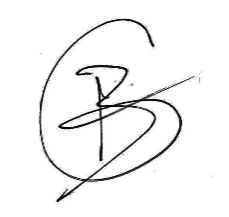 Mevrouw B. Gubbels